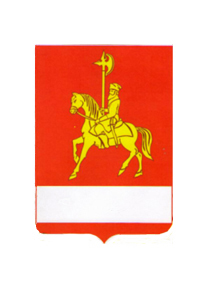 АДМИНИСТРАЦИЯ КАРАТУЗСКОГО РАЙОНАПОСТАНОВЛЕНИЕО внесении изменений в муниципальную программу «Развитие системы образования Каратузского района» на 2014-2016 годыВ соответствии со ст. 179 Бюджетного кодекса Российской Федерации, ст. 26, 27.1 Устава муниципального образования «Каратузский район», Постановлением администрации Каратузского района от 29.07.2013 № 738-п «Об утверждении Порядка принятия решений о разработке муниципальных программ Каратузского района, их формирование и реализации», ПОСТАНОВЛЯЮ:1.Внести в муниципальную программу «Развитие системы образования Каратузского района» на 2014-2016 годы, утвержденную Постановлением администрации Каратузского района № 1162-п от 11.11.2013 года (в редакции от 26.03.2014 г. № 308-п) следующие изменения:1.1. В паспорте программы «Развитие системы образования Каратузского района» на 2014-2016 годы, строку «Информация по ресурсному обеспечению муниципальной программы, в том числе в разбивке по источникам финансирования по годам реализации муниципальной программы» изложить в следующей редакции:В  программе «Развитие системы образования Каратузского района» на 2014-2016 годы, раздел 10 Информация о ресурсном обеспечении и прогнозной оценке расходов на реализацию целей программы изложить в следующей редакции:«Общий объем финансирования на реализацию Программы за счет средств бюджетов всех уровней, по прогнозным данным, за период с 2014 по 2016 годов,  составит  1 193 607,66 тыс. руб., в том числе:в 2014 году -  396 031,61 тыс. руб.;в 2015 году – 395 682,42 тыс. руб.;в 2016 году - 401 893,63 тыс. руб.Из них:из средств федерального бюджета за период с 2014 по 2016 гг. – 9 978,10 тыс. руб.,в том числе:в 2014 году – 6 600,4  тыс. руб.;в 2015 году – 1 665,9 тыс. руб.;в 2016 году – 1 711,8 тыс. руб.;из средств краевого бюджета за период с 2014 по 2016 гг.  – 712 533,70 тыс. руб., в том числе:в 2014 году – 234 823,2 тыс. руб.;в 2015 году -  238 878,2 тыс. руб.;в 2016 году -   238 832,3 тыс. руб.из средств муниципального бюджета за период с 2014 по 2016 гг. – 471 095,86 тыс. руб.,в том числе:в 2014 году – 154 608,01  тыс. руб.;в 2015 году -   155 138,32  тыс. руб.;в 2016 году -  161 349,53  тыс. руб.Ресурсное обеспечение и прогнозная оценка расходов на реализацию целей муниципальной программы «Развитие системы образования Каратузского района» на 2014-2016 годы  приведены в приложении № 10 к муниципальной программе».В Приложение № 1 к муниципальной программе «Развитие системы образования Каратузского  района» на 2014 – 2016 годы, в пункте 1 Паспорт подпрограммы строку «Объемы и источники финансирования подпрограммы» изложить в следующей редакции:Пункт 2.7. Обоснование финансовых, материальных и трудовых затрат (ресурсное обеспечение подпрограммы) с указанием источников финансирования изложить в следующей редакции:«Финансирование подпрограммы осуществляется всего 1 025 629,21 тыс. рублей, в том числе: 2014 год – 335 772,85 тыс. рублей; 2015 год – 344 928,18 тыс. рублей; 2016 год – 344 928,18 тыс. рублей.В том числе средств районного бюджета 332 662,81 тыс. руб.:  2014 год - 108 583,15 тыс. рублей; 2015 год – 112 039,83 тыс. рублей; 2016 год – 112 039,83 тыс. рублей.Средств краевого бюджета 692 966,4  тыс. рублей; 2014 год – 227 189,7 тыс. рублей; 2015 год – 232 888,35 тыс. рублей; 2016 год – 232 888,35 тыс. рублей»В Приложение № 2 к муниципальной программе «Развитие системы образования Каратузского  района» на 2014 – 2016 годы, в пункте 1 Паспорт подпрограммы строку «Объемы и источники финансирования подпрограммы» изложить в следующей редакции:Пункт 2.7. Обоснование финансовых, материальных и трудовых затрат (ресурсное обеспечение подпрограммы) с указанием источников финансирования, изложить в следующей редакции:«Финансовое обеспечение реализации подпрограммы составляет всего 9976,41 тыс. рублей, в том числе: 2014 год – 3 345,01 тыс. рублей; 2015 год – 3 315,7 тыс. рублей; 2016 год – 3 315,7 тыс. рублей, в том числе:за счет средств районного бюджета 3616,71 тыс. руб.: 2014 год – 1297,71 тыс. рублей; 2015 год – 1159,5 тыс. рублей; 2016 год – 1159,5 тыс. рублей.за счет средств краевого бюджета  6359,7 тыс. руб. 2014 год – 2047,3 тыс. рублей; 2015 год – 2156,2 тыс. рублей; 2016 год – 2156,2  тыс. рублей.»В Приложение № 3 к муниципальной программе «Развитие системы образования Каратузского  района» на 2014 – 2016 годы, в пункте 1 Паспорт подпрограммы строку «Объемы и источники финансирования подпрограммы» изложить в следующей редакции:Пункт 2.7. Обоснование финансовых, материальных и трудовых затрат (ресурсное обеспечение подпрограммы) с указанием источников финансирования, изложить в следующей редакции:«Финансовое обеспечение реализации подпрограммы составляет всего 2362,55 тыс. рублей, в том числе: 2014 год – 755,55 тыс. рублей; 2015 год – 803,5 тыс. рублей; 2016 год – 803,5 тыс. рублей, в том числе:за счет средств районного бюджета 2362,55 тыс. рублей, в том числе: 2014 год – 755,55 тыс. рублей; 2015 год – 803,5 тыс. рублей; 2016 год – 803,5 тыс. рублей.»В Приложение № 7 к муниципальной программе «Развитие системы образования Каратузского  района» на 2014 – 2016 годы, в пункте 1 Паспорт подпрограммы строку «Объемы и источники финансирования подпрограммы» изложить в следующей редакции:Пункт 2.7. Обоснование финансовых, материальных и трудовых затрат (ресурсное обеспечение подпрограммы), изложить в следующей редакции:«Финансовое обеспечение реализации подпрограммы  составляет всего 132 120 ,49 тыс. рублей, в том числе: 2014 год – 48 350,20 тыс. рублей, 2015 год – 38 792,04 тыс. рублей, 2016 год – 44978,25 тыс. рублей в том числе  за счет средств районного бюджета 108 934,79 тыс. руб. в т ч: 2014 год  - 36 163,60 тыс. рублей; 2015 год  - 33 292,49 тыс. рублей; 2016 год  - 39 478,7 тыс. рублей;за счет средств краевого бюджета 13 207,6 тыс. рублей, в т.ч.: 2014 год  - 5586,2 тыс. рублей;  2015 год  - 3833,65 тыс. рублей; 2016 год  - 3787,75 тыс. рублей;за счет средств федерального бюджета 9978,10 тыс.рублей. в т.ч.: 2014 год -6600,4 тыс.рублей; 2015 год – 1665,9 тыс.рублей; 2016 год – 1711,8 тыс.рублей.»Приложение № 2 к подпрограмме 1 «Развитие дошкольного, общего и дополнительного образования детей» муниципальной программы  «Развитие системы образования Каратузского района» на 2014-2016 годы изложить в следующей редакции согласно приложению № 1 к настоящему Постановлению.Приложение № 2 к подпрограмме 2 "Организация летнего отдыха, оздоровления, занятости детей и подростков" муниципальной программы  «Развитие системы образования Каратузского района» на 2014-2016 годы изложить в следующей редакции согласно приложению № 2 к настоящему Постановлению.Приложение № 2 к подпрограмме 3 «Одаренные дети»  муниципальной программы  «Развитие системы образования Каратузского района» на 2014-2016 годы изложить в следующей редакции согласно приложению № 3 к настоящему Постановлению.Приложение № 2 к подпрограмме 4 "Развитие сети дошкольных образовательных учреждений"  муниципальной программы  «Развитие системы образования Каратузского района» на 2014-2016 годы изложить в следующей редакции согласно приложению № 4 к настоящему Постановлению.Приложение № 2 к подпрограмме 7 "Обеспечение реализации муниципальной программы и прочие мероприятия"  муниципальной программы  «Развитие системы образования Каратузского района» на 2014-2016 годы изложить в следующей редакции согласно приложению № 5 к настоящему Постановлению.1.12. Приложение № 8 «Ресурсное обеспечение и прогнозная оценка расходов на реализацию целей муниципальной программы "Развитие системы образования Каратузского района" на 2014-2016 годы  изложить в следующей редакции согласно приложению № 6 к настоящему Постановлению.1.13. Приложение № 10 «Распределение планируемых расходов за  счет средств районного бюджета по мероприятиям и подпрограммам муниципальной программы» к программе «Развитие системы образования Каратузского района» на 2014-2016 годы с учетом источников финансирования, в том числе по уровням бюджетной системы» изложить в следующей редакции согласно приложению № 7 к настоящему Постановлению.2.Контроль за исполнением настоящего Постановления возложить на Г.М. Адольф, заместителя главы администрации района по социальным вопросам.3.Постановление вступает в силу в день, следующий за днем его официального опубликования в периодическом печатном издании Вести муниципального образования «Каратузский район».Глава администрации Каратузского района                    						                                           Г.И. КулаковаАДМИНИСТРАЦИЯ КАРАТУЗСКОГО РАЙОНАПОСТАНОВЛЕНИЕО внесении изменений в муниципальную программу «Развитие системы образования Каратузского района» на 2014-2016 годыВ соответствии со ст. 179 Бюджетного кодекса Российской Федерации, ст. 26, 27.1 Устава муниципального образования «Каратузский район», Постановлением администрации Каратузского района от 29.07.2013 № 738-п «Об утверждении Порядка принятия решений о разработке муниципальных программ Каратузского района, их формирование и реализации», ПОСТАНОВЛЯЮ:1.Внести в муниципальную программу «Развитие системы образования Каратузского района» на 2014-2016 годы, утвержденную постановлением администрации Каратузского района № 1162-п от 11.11.2013 года (в редакции от 21.04.2014 г. № 388-п) следующие изменения:1.1.В паспорте программы «Развитие системы образования Каратузского района» на 2014-2016 годы, строку «Информация по ресурсному обеспечению муниципальной программы, в том числе в разбивке по источникам финансирования по годам реализации муниципальной программы» изложить в следующей редакции:1.2.В  программе «Развитие системы образования Каратузского района» на 2014-2016 годы, раздел 10 Информация о ресурсном обеспечении и прогнозной оценке расходов на реализацию целей программы изложить в следующей редакции:«Общий объем финансирования на реализацию Программы за счет средств бюджетов всех уровней, по прогнозным данным, за период с 2014 по 2016 годов,  составит  1 207 203,53143 тыс. руб., в том числе:в 2014 году -  409 627,48143 тыс. руб.;в 2015 году – 395 682,42 тыс. руб.;в 2016 году - 401 893,63 тыс. руб.Из них:из средств федерального бюджета за период с 2014 по 2016 гг. – 9 978,10 тыс. руб.,в том числе:в 2014 году – 6 600,4  тыс. руб.;в 2015 году – 1 665,9 тыс. руб.;в 2016 году – 1 711,8 тыс. руб.;из средств краевого бюджета за период с 2014 по 2016 гг.  – 726 129,57143 тыс. руб., в том числе:в 2014 году – 248 419,07143 тыс. руб.;в 2015 году -  238 878,2 тыс. руб.;в 2016 году -   238 832,3 тыс. руб.из средств муниципального бюджета за период с 2014 по 2016 гг. – 471 095,86 тыс. руб.,в том числе:в 2014 году – 154 608,01  тыс. руб.;в 2015 году -   155 138,32  тыс. руб.;в 2016 году -  161 349,53  тыс. руб.Ресурсное обеспечение и прогнозная оценка расходов на реализацию целей муниципальной программы «Развитие системы образования Каратузского района» на 2014-2016 годы  приведены в приложении № 10 к муниципальной программе».1.3.В Приложение № 1 к муниципальной программе «Развитие системы образования Каратузского  района» на 2014 – 2016 годы, в пункте 1 Паспорт подпрограммы строку «Объемы и источники финансирования подпрограммы» изложить в следующей редакции:Пункт 2.7.Обоснование финансовых, материальных и трудовых затрат (ресурсное обеспечение подпрограммы) с указанием источников финансирования изложить в следующей редакции:«Финансирование подпрограммы осуществляется всего 1 028 561,85 тыс. рублей, в том числе: 2014 год – 338 705,49 тыс. рублей; 2015 год – 344 928,18 тыс. рублей; 2016 год – 344 928,18 тыс. рублей.В том числе средств районного бюджета 332 662,81 тыс. руб.: 2014 год - 108 583,15 тыс. рублей; 2015 год – 112 039,83 тыс. рублей; 2016 год – 112 039,83 тыс. рублей.Средств краевого бюджета 695 899,04  тыс. рублей; 2014 год – 230 122,34 тыс. рублей; 2015 год – 232 888,35 тыс. рублей; 2016 год – 232 888,35 тыс. рублей»1.4.В Приложение № 4 к муниципальной программе «Развитие системы образования Каратузского  района» на 2014 – 2016 годы, в пункте 1 Паспорт подпрограммы строку «Объемы и источники финансирования подпрограммы» изложить в следующей редакции:Пункт 2.7. Обоснование финансовых, материальных и трудовых затрат (ресурсное обеспечение подпрограммы) с указанием источников финансирования изложить в следующей редакции:«Финансирование подпрограммы осуществляется всего 9 126,46394 тыс. рублей, в том числе: 2014 год – 3958,46394 тыс. рублей; 2015 год – 3 368 тыс. рублей; 2016 год – 1 800,00 тыс. рублей.В том числе средств местного бюджета 8 336,00  тыс. рублей; 2014 год – 3 168,00 тыс. рублей; 2015 год – 3 368,00 тыс. рублей; 2016 год – 1 800,00 тыс. рублей. Средств краевого бюджета  790,46394 тыс. руб.:  2014 год – 790,46394 тыс. рублей; 2015 год – 0 тыс. рублей; 2016 год – 0 тыс. рублей.»1.5.В Приложение № 5 к муниципальной программе «Развитие системы образования Каратузского  района» на 2014 – 2016 годы, в пункте 1 Паспорт подпрограммы строку «Объемы и источники финансирования подпрограммы» изложить в следующей редакции:Пункт 2.7.Обоснование финансовых, материальных и трудовых затрат (ресурсное обеспечение подпрограммы) с указанием источников финансирования, изложить в следующей редакции:«Финансовое обеспечение реализации подпрограммы составляет всего         24 499,70749 тыс. рублей, в том числе: 2014 год – 14 331,70749 тыс. рублей; 2015 год – 4 300,0 тыс. рублей; 2016 год – 5 868,0 тыс. рублей, в том числе:за счет средств районного бюджета 14 668 тыс. руб.: 2014 год – 4500,00 тыс. рублей; 2015 год – 4300,0 тыс. рублей; 2016 год – 5868,0 тыс. рублей.за счет средств краевого бюджета  9831,70749 тыс. руб. 2014 год – 9831,70749 тыс. рублей; 2015 год – 0 тыс. рублей; 2016 год – 0  тыс. рублей.»1.6.В Приложение № 7 к муниципальной программе «Развитие системы образования Каратузского  района» на 2014 – 2016 годы, в пункте 1 Паспорт подпрограммы строку «Объемы и источники финансирования подпрограммы» изложить в следующей редакции:Пункт 2.3 «Механизм реализации подпрограммы» дополнить словами:«Реализация задачи №2 «Обеспечение соблюдения требований законодательства Российской Федерации в сфере образования организациями, осуществляющими образовательную деятельность на территории муниципального образования Каратузского района (за исключением случаев, установленных федеральным законодательством)  и защиты прав несовершеннолетних» подпрограммы, осуществляется в соответствии с Законом Красноярского края от 20.12.2007 № 4-1089 «О наделении органов местного самоуправления муниципальных районов и городских округов края государственными полномочиями по организации и осуществлению деятельности по опеке и попечительству в отношении несовершеннолетних и Законом Красноярского края от 24.12.2009 № 9-4225 (ред. от 06.03.2014) "О наделении органов местного самоуправления муниципальных районов и городских округов края государственными полномочиями по обеспечению жилыми помещениями детей-сирот и детей, оставшихся без попечения родителей, лиц из числа детей-сирот и детей, оставшихся без попечения родителей"»Пункт 2.7. Обоснование финансовых, материальных и трудовых затрат (ресурсное обеспечение подпрограммы), изложить в следующей редакции:«Финансовое обеспечение реализации подпрограммы  составляет всего         132 161 ,55 тыс. рублей, в том числе: 2014 год – 48 391,26 тыс. рублей, 2015 год – 38 792,04 тыс. рублей, 2016 год – 44978,25 тыс. рублей:в том числе  за счет средств районного бюджета 108 934,79 тыс. руб. в т ч: 2014 год  - 36 163,60 тыс. рублей; 2015 год  - 33 292,49 тыс. рублей; 2016 год  - 39 478,7 тыс. рублей;за счет средств краевого бюджета 13 248,66 тыс. рублей, в т.ч.: 2014 год  - 5627,26 тыс. рублей;  2015 год  - 3833,65 тыс. рублей; 2016 год  - 3787,75 тыс. рублей;за счет средств федерального бюджета 9978,10 тыс.рублей. в т.ч.: 2014 год -6600,4 тыс.рублей; 2015 год – 1665,9 тыс.рублей; 2016 год – 1711,8 тыс.рублей.»1.7. Приложение № 2 к подпрограмме 1 «Развитие дошкольного, общего и дополнительного образования детей» муниципальной программы  «Развитие системы образования Каратузского района» на 2014-2016 годы изложить в следующей редакции согласно приложению № 1 к настоящему Постановлению.1.8.Приложение № 2 к подпрограмме 4 "Развитие сети дошкольных образовательных учреждений"  муниципальной программы  «Развитие системы образования Каратузского района» на 2014-2016 годы изложить в следующей редакции согласно приложению № 2 к настоящему Постановлению.1.9.Приложение № 2 к подпрограмме 5 "Обеспечение жизнедеятельности учреждений подведомственных управлению образования администрации Каратузского района"  муниципальной программы  «Развитие системы образования Каратузского района» на 2014-2016 годы изложить в следующей редакции согласно приложению № 3 к настоящему Постановлению.1.10.Приложение № 2 к подпрограмме 7 "Обеспечение реализации муниципальной программы и прочие мероприятия"  муниципальной программы  «Развитие системы образования Каратузского района» на 2014-2016 годы изложить в следующей редакции согласно приложению № 4 к настоящему постановлению.1.11.Приложение № 8 «Ресурсное обеспечение и прогнозная оценка расходов на реализацию целей муниципальной программы "Развитие системы образования Каратузского района" на 2014-2016 годы  изложить в следующей редакции согласно приложению № 5 к настоящему Постановлению.1.12.Приложение № 10 «Распределение планируемых расходов за  счет средств районного бюджета по мероприятиям и подпрограммам муниципальной программы» к программе «Развитие системы образования Каратузского района» на 2014-2016 годы с учетом источников финансирования, в том числе по уровням бюджетной системы» изложить в следующей редакции согласно приложению № 6 к настоящему Постановлению.2.Контроль за исполнением настоящего постановления возложить на Г.М. Адольф, заместителя главы администрации района по социальным вопросам.3.Постановление вступает в силу в день, следующий за днем его официального опубликования в периодическом печатном издании Вести муниципального образования «Каратузский район».И.о.главы администрации района                                						                    В.А.ДуловАДМИНИСТРАЦИЯ КАРАТУЗСКОГО РАЙОНАПОСТАНОВЛЕНИЕ05.05.2014                                                                                                                                                           с. Каратузское                                                                                                                                                          №  430-пО внесении изменений в постановление от 30.10.2013 №1127-п «Об утверждении муниципальной программы «Развитие малого и среднего предпринимательства в Каратузском районе» на период 2014-2016 гг.В соответствии со статьей 179 Бюджетного кодекса,  руководствуясь ст. 28 Устава МО «Каратузский район» в  целях перспективного развития малого и среднего предпринимательства в Каратузском районе, создания новых рабочих мест, увеличения налоговых поступлений, ПОСТАНОВЛЯЮ:1.Внести изменения в наименование приложений 1,2,3,4,5,6,7,8 слова «Развитие малого и среднего предпринимательства в Каратузском районе» на 2014-2016 г. изменить и изложить в новой редакции «Развитие малого и среднего предпринимательства в Каратузском районе» на период 2014-2016 гг.2.Контроль за исполнением настоящего постановления возложить Г.М. Адольф, заместителя главы администрации района по социальным вопросам. 3.Постановление  вступает в силу  в день,  следующий за днем его  официального опубликования в периодическом печатном издании Вести муниципального образования «Каратузский район». И.о.главы администрации района                                      				                 В.А. ДуловАДМИНИСТРАЦИЯ КАРАТУЗСКОГО РАЙОНАПОСТАНОВЛЕНИЕ05.05.2014             					                               с. Каратузское            					                                               № 431-пО внесении изменений в постановление администрации Каратузского района от 31.10.2013 № 1126-п «Об утверждении муниципальной программы «Развитие сельского хозяйства в Каратузском районе» на  2014-2016 годы»В соответствии со статьей 179 Бюджетного кодекса Российской Федерации, постановлением администрации Каратузского района от 29.07.2013 № 738-п «Об утверждении Порядка принятия решений о разработке муниципальных программ Каратузского района, их формировании и реализации», руководствуясь ст. 28 Устава МО «Каратузский район». ПОСТАНОВЛЯЮ:1.Внести в постановление администрации Каратузского района от 31.10.2013 № 1126-п «Об утверждении муниципальной программы «Развитие сельского хозяйства в Каратузском районе» на 2014-2016 годы» следующие изменения:1.1.В разделе 1.Паспорт программы строку «Объемы и источники финансирования» изменить и изложить в новой редакции:1.2. В разделе 7. Информация о ресурсном обеспечении и прогнозной оценке расходов на реализацию целей муниципальной программы с учетом источников финансирования:После слов «Общий объем финансирования муниципальной программы составит 24142,302 тыс. рублей, в том числе:» добавить слова «средства федерального бюджета 255,552 тыс. рублей: в 2014 году – 255,552 тыс. рублей.»Слова «средства краевого бюджета 22449,282 тыс. рублей: в 2014 году – 16101,782 тыс. рублей;» заменить словами «средства краевого бюджета 22193,73 тыс. рублей: в 2014 году – 15846,23 тыс. рублей;»1.3.Приложение № 1 к муниципальной программе «Развитие сельского хозяйства в Каратузском районе» на 2014-2016 годы Распределение планируемых расходов за счет средств районного бюджета по мероприятиям и подпрограммам муниципальной программы изменить и изложить в новой редакции:Приложение № 1к муниципальной программе «Развитие сельского хозяйства в Каратузском районе» на 2014-2016 годыРаспределение планируемых расходов за счет средств районного бюджета по мероприятиям и подпрограммам муниципальной программы 1.4.В приложении № 2 к муниципальной программе «Развитие сельского хозяйства в Каратузском районе» на 2014-2016 годы Ресурсное обеспечение и прогнозная оценка расходов на реализацию целей муниципальной программы с учетом источников финансирования, в том числе по уровням бюджетной системы:строку «Муниципальная программа «Развитие сельского хозяйства в Каратузском районе» на 2014-2016 годы» изменить и изложить в новой редакции:строку «Подпрограмма «Развитие малых форм хозяйствования в Каратузском районе» на 2014-2016 годы» изменить и изложить в новой редакции:1.5.В приложении № 4 к муниципальной программе «Развитие сельского хозяйства в Каратузском районе» на 2014-2016 годы:в разделе 1. Паспорт подпрограммы строку «Объемы и источники финансирования» изменить и изложить в новой редакции:в подразделе 2.5. Оценка социально-экономической эффективности от реализации подпрограммных мероприятий раздела 2. Обоснование подпрограммы после слов «Финансирование мероприятий подпрограммы осуществляется за счёт средств:» добавить слова «- федерального бюджета;»Подраздел 2.7. Обоснование ресурсного обеспечения подпрограммы раздела 2. Обоснование подпрограммы изменить  и изложить в новой редакции:2.7.Обоснование ресурсного обеспечения подпрограммыРеализация подпрограммы будет осуществляться за счет средств федерального, краевого и районного бюджетов. Общий объем финансирования на реализацию подпрограммы составит 393,152 тыс. рублей, в том числе: за счет федерального бюджета – 255,552 тыс. рублей: в  2014 году – 255,552 тыс. руб.; в 2015 году – 0 тыс. руб.;в 2016 году – 0 тыс. руб.;за счет краевого бюджета – 41,3 тыс. рублей: в  2014 году – 41,3 тыс. руб.; в 2015 году – 0 тыс. руб.;в 2016 году – 0 тыс. руб.;за счет средств районного бюджета - 96,3 тыс. рублей: в 2014 году – 32,1 тыс. руб.; в 2015 году – 32,1 тыс. руб.; в 2016 году – 32,1 тыс. руб.; Объемы и источники финансирования при необходимости корректируются по итогам анализа эффективности ее реализации и уровня достижения запланированных результатов. Объемы финансирования из федерального и краевого бюджетов происходят по факту предоставления документов на получение государственной поддержки гражданам, ведущим личное подсобное хозяйство, крестьянским фермерским хозяйствам и сельскохозяйственным потребительским кооперативам на возмещение части затрат на уплату процентов по кредитам, полученным в российских кредитных организациях.2.Контроль за исполнением настоящего постановления возложить на Г.М.Адольф, заместителя главы администрации района по социальным вопросам.3.Постановление вступает в силу в день, следующий за днем его официального опубликования в периодическом печатном издании Вести муниципального образования «Каратузский район».И.о.главы администрации района                                      				               В.А.ДуловКАРАТУЗСКИЙ РАЙОННЫЙ СОВЕТ  ДЕПУТАТОВР Е Ш Е Н И Е22.04.2014                          						      с. Каратузское                 					                     №36-277О внесении изменений в решение Каратузского районного Совета депутатов от 12.02.2013 г. №23-187 «Об утверждении Положения о порядке предоставления земельных участков, находящихся в государственной или муниципальной собственности, для целей, не связанных со строительством на территории Муниципального образования «Каратузский район»Руководствуясь Федеральным законом от 06.10.2013 №131ФЗ «Об общих принципах организации местного самоуправления в Российской Федерации», Законом Красноярского края от 14.12.2008 N 7-2542 «О регулировании земельных отношений в Красноярском крае», руководствуясь Уставом Муниципального образования «Каратузский район», Каратузский районный Совет депутатов РЕШИЛ:1. Внести в решение Каратузского районного Совета депутатов от 12.02.2013 г. №23-187 «Об утверждении Положения о порядке предоставления земельных участков, находящихся в государственной или муниципальной собственности, для целей, не связанных со строительством на территории Муниципального образования «Каратузский район» следующие изменения:Пункт 4.5 статьи 4 Положение  о порядке предоставления земельных участков, находящихся в государственной или муниципальной собственности, для целей, не связанных со строительством на территории Муниципального образования «Каратузский район»  изложить в следующей редакции:4.5. В соответствии с пунктом 4 статьи 34 Земельного кодекса Российской Федерации администрацией района в месячный срок со дня поступления обращения или заявления заявителя утверждается схема расположения земельного участка на кадастровом плане (карте) соответствующей территории. При утверждении схемы указываются основные характеристики земельного участка: категория земель, вид разрешенного использования, местоположение, площадь.Администрацией района в месячный срок со дня поступления обращения или заявления заявителя утверждается  схема расположения земельного участка на кадастровом плане (карте) соответствующей территории. При утверждении схемы указываются основные характеристики земельного участка: категории земель, вид разрешенного использования, местоположение, площадь.Схема расположения земельного участка на кадастровом плане (карте) территории утверждается главой администрации района и начальником отдела земельных и имущественных отношений администрации Каратузского района.Пункт 4.8 статьи 4 Положение  о порядке предоставления земельных участков, находящихся в государственной или муниципальной собственности, для целей, не связанных со строительством на территории Муниципального образования «Каратузский район»  изложить в следующей редакции:4.8. В двухнедельный срок со дня представления кадастрового паспорта, испрашиваемого земельного участка, администрацией района издается решение о предоставлении земельного участка единственному заявителю на соответствующем праве. Копия решения с приложением кадастрового паспорта этого земельного участка направляется заявителю.Абзац второй статьи 4 пункта 4.9 Положение  о порядке предоставления земельных участков, находящихся в государственной или муниципальной собственности, для целей, не связанных со строительством на территории Муниципального образования «Каратузский район»  изложить в следующей редакции:В случае отзыва заявок иными лицами до момента публикации о проведении торгов испрашиваемый земельный участок предоставляется оставшемуся заявителю.  2.Контроль за исполнением настоящего решения  возложить на постоянную депутатскую комиссию по охране общественного порядка и законности (В.И.Пономарев).3.Решение вступает  в силу  в день, следующий за его официальным опубликованием  в периодическом печатном издании «Вести Муниципального образования «Каратузский район».Глава района -                                                                                              Председатель районногоСовета депутатов                                                                              К.А. ТюнинКАРАТУЗСКИЙ РАЙОННЫЙ СОВЕТ ДЕПУТАТОВРЕШЕНИЕ22.04.2014                                                      с. Каратузское	         	              №36-278О назначении  публичных слушаний по проекту решения Каратузского районного Совета депутатов  «Об исполнении районного бюджета за 2013 год»В соответствии со статьей  28 Федерального закона от 6 октября 2003 года № 131-ФЗ «Об общих принципах организации местного самоуправления в Российской Федерации, руководствуясь статьей 37 Устава Муниципального образования «Каратузский район» и Положением о порядке проведения публичных слушаний в Каратузском районе, утвержденным решением Каратузского районного Совета депутатов от 07.02.2013 № Р-177 «Об утверждении положения о  публичных слушаниях в Каратузском районе»,  Каратузский районный Совет депутатов РЕШИЛ:1. Вынести  на публичные слушания проект решения Каратузского районного Совета депутатов «Об исполнении районного бюджета за 2013 год».2. Проект решения опубликовать в периодическом печатном издании «Вести Муниципального образования «Каратузский район» и на официальном сайте администрации Каратузского района: http://www.кaratuzraion.ru/ 3. Публичные слушания назначить на 7 мая 2014 года в 15.00 часов, в актовом зале администрации Каратузского района по адресу: Красноярский край, Каратузский район, с. Каратузское, ул. Советская, 21. 4.Назначить ответственным за сбор информации по проекту решения Каратузского районного Совета депутатов «Об исполнении районного бюджета за 2013 год.» заместителя председателя Каратузского районного Совета  депутатов (М.А. Фатюшину), кабинет  № 314, в здании администрации района, в рабочие дни (понедельник-пятница) с 08.00  до 12.00  и с 13.00 до 16.00 в срок по 6 мая 2014 года включительно, телефон для справок 22-4-28.5. Решение вступает в силу в день, следующий за днем его официального опубликования в периодическом печатном издании «Вести Муниципального образования «Каратузский район».Глава района -Председатель районного Совета депутатов                                                                                 К.А. Тюнин      21.04.2014с. Каратузское               № 388-пИнформация по ресурсному обеспечению муниципальной программы, в том числе в разбивке по источникам финансирования по годам реализации муниципальной программыВсего по программе:2014 год – 396 031,61 тыс.р.в том числе                  федеральный бюджет – 6 600,4 тыс.р.                  краевой бюджет – 234 823,2 тыс.р.                  районный бюджет -  154 608,01 тыс.р.2015 год – 395 682,42 тыс.р.в том числе                  федеральный бюджет – 1 665,9 тыс.р.                  краевой бюджет – 238 878,2 тыс.р.                  районный бюджет – 155 138,32 тыс.р.  2016 год – 401 893,63 тыс.р.в том числе                  федеральный бюджет – 1 711,8 тыс.р.                  краевой бюджет – 238 832,3 тыс.р.                  районный бюджет – 161 349,53 тыс.р.Объемы и источники финансирования подпрограммыВсего средств на реализацию подпрограммы 1 025 629,21 тыс. рублей, в том числе:2014 год – 335 772,85 тыс. рублей;2015 год –344 928,18 тыс. рублей;2016 год –344 928,18 тыс. рублей.В том числе: средств районного бюджета 332 662,81 тыс. руб.2014 год – 108 583,15 тыс. рублей;2015 год – 112 039,83 тыс. рублей;2016 год – 112 039,83 тыс. рублей;средств краевого бюджета 692 774,2 тыс. руб.2014 год – 227 189,7 тыс. рублей;2015 год – 232 888,35 тыс. рублей;2016 год – 232 888,35 тыс. рублей.Объемы и источники финансирования подпрограммыВсего средств на реализацию подпрограммы 9976,41 тыс. рублей, в том числе:2014 год – 3 345,01 тыс. рублей;2015 год –  3 315,7 тыс. рублей;2016 год –  3 315,7 тыс. рублей.В том числе средств районного бюджета 3616,71 тыс. руб.2014 год –  1297,71тыс. рублей;2015 год –  1159,5тыс. рублей;2016 год –  1159,5тыс. рублей.средств краевого бюджета  6359,7 тыс. руб.2014 год –  2047,3 тыс. рублей;2015 год –  2156,2 тыс. рублей;2016 год –  2156,2 тыс. рублейОбъемы и источники финансирования подпрограммыВсего средств на реализацию подпрограммы 2362,55 тыс. рублей, из них:2014 год – 755,55 тыс. рублей,2015 год – 803,5 тыс. рублей,2016 год – 803,5 тыс. рублей;в том числе  за счет средств районного бюджета  2362,55 тыс. рублей, из них:2014 год – 755,55 тыс. рублей,2015 год – 803,5 тыс. рублей,2016 год – 803,5 тыс. рублей.Объемы и источники финансирования подпрограммыВсего средств на реализацию подпрограммы 132 120,49 тыс. рублей, в том числе:2014 год – 48 350,20 тыс. рублей,2015 год – 38 792,04 тыс. рублей,2016 год – 44 978,25 тыс. рублейв том числе  за счет средств районного бюджета  108 934,79тыс. руб. в том числе:2014 год  - 36 163,60 тыс. рублей;2015 год  - 33 292,49 тыс. рублей;2016 год  - 39 478,7  тыс. рублейза счет средств краевого бюджета 13 207,6  тыс. руб.2014 год  - 5 586,2 тыс. рублей;2015 год  - 3 833,65тыс. рублей;2016 год  - 3 787,75  тыс. рублейза счет средств федерального бюджета 9 978,10 тыс.руб.2014 год  - 6 600,4 тыс. рублей;2015 год  - 1 665,9тыс. рублей;2016 год  - 1 711,8  тыс. рублейПриложение №1 к Постановлению Администрации Каратузского района от 21.04.2014 №388-пПриложение №1 к Постановлению Администрации Каратузского района от 21.04.2014 №388-пПриложение №1 к Постановлению Администрации Каратузского района от 21.04.2014 №388-пПриложение №1 к Постановлению Администрации Каратузского района от 21.04.2014 №388-пПриложение №1 к Постановлению Администрации Каратузского района от 21.04.2014 №388-пПриложение №1 к Постановлению Администрации Каратузского района от 21.04.2014 №388-пПриложение №1 к Постановлению Администрации Каратузского района от 21.04.2014 №388-пПриложение №1 к Постановлению Администрации Каратузского района от 21.04.2014 №388-пПриложение № 2 
к подпрограмме 1 «Развитие дошкольного, общего и дополнительного образования детей», реализуемой в рамках программы "Развитие системы образования Каратузского района" на 2014-2016 годыПриложение № 2 
к подпрограмме 1 «Развитие дошкольного, общего и дополнительного образования детей», реализуемой в рамках программы "Развитие системы образования Каратузского района" на 2014-2016 годыПриложение № 2 
к подпрограмме 1 «Развитие дошкольного, общего и дополнительного образования детей», реализуемой в рамках программы "Развитие системы образования Каратузского района" на 2014-2016 годыПриложение № 2 
к подпрограмме 1 «Развитие дошкольного, общего и дополнительного образования детей», реализуемой в рамках программы "Развитие системы образования Каратузского района" на 2014-2016 годыПриложение № 2 
к подпрограмме 1 «Развитие дошкольного, общего и дополнительного образования детей», реализуемой в рамках программы "Развитие системы образования Каратузского района" на 2014-2016 годыПриложение № 2 
к подпрограмме 1 «Развитие дошкольного, общего и дополнительного образования детей», реализуемой в рамках программы "Развитие системы образования Каратузского района" на 2014-2016 годыПриложение № 2 
к подпрограмме 1 «Развитие дошкольного, общего и дополнительного образования детей», реализуемой в рамках программы "Развитие системы образования Каратузского района" на 2014-2016 годыПриложение № 2 
к подпрограмме 1 «Развитие дошкольного, общего и дополнительного образования детей», реализуемой в рамках программы "Развитие системы образования Каратузского района" на 2014-2016 годыПеречень мероприятий подпрограммы 1 «Развитие дошкольного, общего и дополнительного образования детей» муниципальной программы  «Развитие системы образования" Каратузского района на 2014-2016 годы с указанием объема средств на их реализацию и ожидаемых результатовПеречень мероприятий подпрограммы 1 «Развитие дошкольного, общего и дополнительного образования детей» муниципальной программы  «Развитие системы образования" Каратузского района на 2014-2016 годы с указанием объема средств на их реализацию и ожидаемых результатовПеречень мероприятий подпрограммы 1 «Развитие дошкольного, общего и дополнительного образования детей» муниципальной программы  «Развитие системы образования" Каратузского района на 2014-2016 годы с указанием объема средств на их реализацию и ожидаемых результатовПеречень мероприятий подпрограммы 1 «Развитие дошкольного, общего и дополнительного образования детей» муниципальной программы  «Развитие системы образования" Каратузского района на 2014-2016 годы с указанием объема средств на их реализацию и ожидаемых результатовПеречень мероприятий подпрограммы 1 «Развитие дошкольного, общего и дополнительного образования детей» муниципальной программы  «Развитие системы образования" Каратузского района на 2014-2016 годы с указанием объема средств на их реализацию и ожидаемых результатовПеречень мероприятий подпрограммы 1 «Развитие дошкольного, общего и дополнительного образования детей» муниципальной программы  «Развитие системы образования" Каратузского района на 2014-2016 годы с указанием объема средств на их реализацию и ожидаемых результатовПеречень мероприятий подпрограммы 1 «Развитие дошкольного, общего и дополнительного образования детей» муниципальной программы  «Развитие системы образования" Каратузского района на 2014-2016 годы с указанием объема средств на их реализацию и ожидаемых результатовПеречень мероприятий подпрограммы 1 «Развитие дошкольного, общего и дополнительного образования детей» муниципальной программы  «Развитие системы образования" Каратузского района на 2014-2016 годы с указанием объема средств на их реализацию и ожидаемых результатовПеречень мероприятий подпрограммы 1 «Развитие дошкольного, общего и дополнительного образования детей» муниципальной программы  «Развитие системы образования" Каратузского района на 2014-2016 годы с указанием объема средств на их реализацию и ожидаемых результатовПеречень мероприятий подпрограммы 1 «Развитие дошкольного, общего и дополнительного образования детей» муниципальной программы  «Развитие системы образования" Каратузского района на 2014-2016 годы с указанием объема средств на их реализацию и ожидаемых результатовПеречень мероприятий подпрограммы 1 «Развитие дошкольного, общего и дополнительного образования детей» муниципальной программы  «Развитие системы образования" Каратузского района на 2014-2016 годы с указанием объема средств на их реализацию и ожидаемых результатовПеречень мероприятий подпрограммы 1 «Развитие дошкольного, общего и дополнительного образования детей» муниципальной программы  «Развитие системы образования" Каратузского района на 2014-2016 годы с указанием объема средств на их реализацию и ожидаемых результатовПеречень мероприятий подпрограммы 1 «Развитие дошкольного, общего и дополнительного образования детей» муниципальной программы  «Развитие системы образования" Каратузского района на 2014-2016 годы с указанием объема средств на их реализацию и ожидаемых результатовПеречень мероприятий подпрограммы 1 «Развитие дошкольного, общего и дополнительного образования детей» муниципальной программы  «Развитие системы образования" Каратузского района на 2014-2016 годы с указанием объема средств на их реализацию и ожидаемых результатовНаименование  программы, подпрограммыНаименование  ГРБС Код бюджетной классификацииКод бюджетной классификацииКод бюджетной классификацииКод бюджетной классификацииРасходыРасходыРасходыРасходыРасходыРасходыРасходыОжидаемый результат от реализации подпрограммного мероприятия 
(в натуральном выражении)Наименование  программы, подпрограммыНаименование  ГРБС Код бюджетной классификацииКод бюджетной классификацииКод бюджетной классификацииКод бюджетной классификации(тыс. руб.), годы(тыс. руб.), годы(тыс. руб.), годы(тыс. руб.), годы(тыс. руб.), годы(тыс. руб.), годы(тыс. руб.), годыОжидаемый результат от реализации подпрограммного мероприятия 
(в натуральном выражении)Наименование  программы, подпрограммыНаименование  ГРБС ГРБСРзПрЦСРВРочередной финансовый годпервый год планового периодапервый год планового периодавторой год планового периодавторой год планового периодаИтого на периодИтого на периодОжидаемый результат от реализации подпрограммного мероприятия 
(в натуральном выражении)Наименование  программы, подпрограммыНаименование  ГРБС ГРБСРзПрЦСРВР2014 год2015 год2015 год2016 год2016 годИтого на периодИтого на периодОжидаемый результат от реализации подпрограммного мероприятия 
(в натуральном выражении)"Развитие дошкольного, общего и дополнительного образования детей"всего расходные обязательства по программе****335 772,85344 928,18344 928,18344 928,18344 928,181 025 629,211 025 629,21"Развитие дошкольного, общего и дополнительного образования детей"в том числе по ГРБС: Управление образования администрации Каратузского района075***321 782,30331 129,83331 129,83331 129,83331 129,83984 041,96984 041,96"Развитие дошкольного, общего и дополнительного образования детей"в том числе по ГРБС:администрация Каратузского района001***13 990,5513 798,3513 798,3513 798,3513 798,3541 587,2541 587,25Задача №1 Обеспечить доступность дошкольного образования, соответствующего единому стандарту качества дошкольного образования. Задача №1 Обеспечить доступность дошкольного образования, соответствующего единому стандарту качества дошкольного образования. Задача №1 Обеспечить доступность дошкольного образования, соответствующего единому стандарту качества дошкольного образования. Задача №1 Обеспечить доступность дошкольного образования, соответствующего единому стандарту качества дошкольного образования. Задача №1 Обеспечить доступность дошкольного образования, соответствующего единому стандарту качества дошкольного образования. Задача №1 Обеспечить доступность дошкольного образования, соответствующего единому стандарту качества дошкольного образования. Задача №1 Обеспечить доступность дошкольного образования, соответствующего единому стандарту качества дошкольного образования. Задача №1 Обеспечить доступность дошкольного образования, соответствующего единому стандарту качества дошкольного образования. Задача №1 Обеспечить доступность дошкольного образования, соответствующего единому стандарту качества дошкольного образования. Задача №1 Обеспечить доступность дошкольного образования, соответствующего единому стандарту качества дошкольного образования. Задача №1 Обеспечить доступность дошкольного образования, соответствующего единому стандарту качества дошкольного образования. Задача №1 Обеспечить доступность дошкольного образования, соответствующего единому стандарту качества дошкольного образования. Задача №1 Обеспечить доступность дошкольного образования, соответствующего единому стандарту качества дошкольного образования. Задача №1 Обеспечить доступность дошкольного образования, соответствующего единому стандарту качества дошкольного образования. всего расходные обязательства 0750701**60717,5460390,9760390,9760390,97179308,75179308,751.1. Расходы за счет субвенции на финансовое обеспечение государственных гарантий прав граждан на получение общедоступного и бесплатного дошкольного образования в муниципальных дошкольных образовательных организациях, общедоступного и бесплатного дошкольного образования, в муниципальных общеобразовательных организацияхв том числе по ГРБС: Управление образования администрации Каратузского района021758861126161,661526961,1026961,1026961,1080083,861580083,8615Обеспеченность 100% услугами дошкольных организаций детей от 3-х до 7 лет в 2016 году.Обеспеченность 100% услугами дошкольных организаций детей от 3-х до 7 лет в 2016 году.1.1. Расходы за счет субвенции на финансовое обеспечение государственных гарантий прав граждан на получение общедоступного и бесплатного дошкольного образования в муниципальных дошкольных образовательных организациях, общедоступного и бесплатного дошкольного образования, в муниципальных общеобразовательных организацияхв том числе по ГРБС: Управление образования администрации Каратузского района0217588612190,200,000,000,00190,20190,20Обеспеченность 100% услугами дошкольных организаций детей от 3-х до 7 лет в 2016 году.Обеспеченность 100% услугами дошкольных организаций детей от 3-х до 7 лет в 2016 году.1.1. Расходы за счет субвенции на финансовое обеспечение государственных гарантий прав граждан на получение общедоступного и бесплатного дошкольного образования в муниципальных дошкольных образовательных организациях, общедоступного и бесплатного дошкольного образования, в муниципальных общеобразовательных организацияхв том числе по ГРБС: Управление образования администрации Каратузского района02175886212860,13853338,003338,003338,009536,13859536,1385Обеспеченность 100% услугами дошкольных организаций детей от 3-х до 7 лет в 2016 году.Обеспеченность 100% услугами дошкольных организаций детей от 3-х до 7 лет в 2016 году.1.1. Расходы за счет субвенции на финансовое обеспечение государственных гарантий прав граждан на получение общедоступного и бесплатного дошкольного образования в муниципальных дошкольных образовательных организациях, общедоступного и бесплатного дошкольного образования, в муниципальных общеобразовательных организацияхв том числе по ГРБС: Управление образования администрации Каратузского района021758862238,000,000,000,0038,0038,00Обеспеченность 100% услугами дошкольных организаций детей от 3-х до 7 лет в 2016 году.Обеспеченность 100% услугами дошкольных организаций детей от 3-х до 7 лет в 2016 году.1.2. Обеспечение деятельности (оказание услуг) подведомственных дошкольных учреждений021420961125294,8698425437,6725437,6725437,6776170,2098476170,209841.2. Обеспечение деятельности (оказание услуг) подведомственных дошкольных учреждений02142096211892,770162726,002726,002726,007344,770167344,770161.3. Расходы за счет субвенции на выплату и доставку компенсации части родительской платы за присмотр и уход за детьми в образовательных организациях края, реализующих образовательную программу дошкольного образования100402175563131735,001821,801821,801821,805378,605378,60Поддержка малообеспеченных семейПоддержка малообеспеченных семей1.3. Расходы за счет субвенции на выплату и доставку компенсации части родительской платы за присмотр и уход за детьми в образовательных организациях края, реализующих образовательную программу дошкольного образования1004021755624434,7036,4036,4036,40107,50107,50Поддержка малообеспеченных семейПоддержка малообеспеченных семей1.4. Расходы за счет субвенции на обеспечение выделения денежных средств на осуществление присмотра и ухода за детьми-инвалидами, детьми-сиротами и детьми, оставшимися без попечения родителей, а также детьми с туберкулезной интоксикацией, обучающимися в муниципальных образовательных организациях, реализующих образовательную программу дошкольного образования, без взимания родительской платы 1003021755461158,448861,3561,3561,35181,1488181,14881.4. Расходы за счет субвенции на обеспечение выделения денежных средств на осуществление присмотра и ухода за детьми-инвалидами, детьми-сиротами и детьми, оставшимися без попечения родителей, а также детьми с туберкулезной интоксикацией, обучающимися в муниципальных образовательных организациях, реализующих образовательную программу дошкольного образования, без взимания родительской платы 100302175546213,95124,154,154,1512,251212,2512Социальная поддержка семей, имеющих ребенка -инвалида, опекаемого ребенка.Социальная поддержка семей, имеющих ребенка -инвалида, опекаемого ребенка.1.5. Выплаты младшим воспитателям и помощникам воспитателей в муниципальных образовательных учреждениях, реализующих основную общеобразовательную программу дошкольного образования детей за счет средств местного бюджета070102125586124,504,504,504,5013,5013,50Повышение оплаты труда младших воспитателейПовышение оплаты труда младших воспитателей1.6. Выплаты младшим воспитателям и помощникам воспитателей в муниципальных образовательных учреждениях, реализующих основную общеобразовательную программу дошкольного образования детей за счет средств краевого бюджета02175586122190,730,000,000,002190,732190,731.6. Выплаты младшим воспитателям и помощникам воспитателей в муниципальных образовательных учреждениях, реализующих основную общеобразовательную программу дошкольного образования детей за счет средств краевого бюджета0217558622252,570,000,000,00252,57252,57Задача №2 Обеспечить условия и качество обучения, соответствующие федеральным государственным стандартам начального общего, основного общего, среднего общего образованияЗадача №2 Обеспечить условия и качество обучения, соответствующие федеральным государственным стандартам начального общего, основного общего, среднего общего образованияЗадача №2 Обеспечить условия и качество обучения, соответствующие федеральным государственным стандартам начального общего, основного общего, среднего общего образованияЗадача №2 Обеспечить условия и качество обучения, соответствующие федеральным государственным стандартам начального общего, основного общего, среднего общего образованияЗадача №2 Обеспечить условия и качество обучения, соответствующие федеральным государственным стандартам начального общего, основного общего, среднего общего образованияЗадача №2 Обеспечить условия и качество обучения, соответствующие федеральным государственным стандартам начального общего, основного общего, среднего общего образованияЗадача №2 Обеспечить условия и качество обучения, соответствующие федеральным государственным стандартам начального общего, основного общего, среднего общего образованияЗадача №2 Обеспечить условия и качество обучения, соответствующие федеральным государственным стандартам начального общего, основного общего, среднего общего образованияЗадача №2 Обеспечить условия и качество обучения, соответствующие федеральным государственным стандартам начального общего, основного общего, среднего общего образованияЗадача №2 Обеспечить условия и качество обучения, соответствующие федеральным государственным стандартам начального общего, основного общего, среднего общего образованияЗадача №2 Обеспечить условия и качество обучения, соответствующие федеральным государственным стандартам начального общего, основного общего, среднего общего образованияЗадача №2 Обеспечить условия и качество обучения, соответствующие федеральным государственным стандартам начального общего, основного общего, среднего общего образованияЗадача №2 Обеспечить условия и качество обучения, соответствующие федеральным государственным стандартам начального общего, основного общего, среднего общего образованияЗадача №2 Обеспечить условия и качество обучения, соответствующие федеральным государственным стандартам начального общего, основного общего, среднего общего образованиявсего расходные обязательства 0750702**251053,96260360,66260360,66260360,66771775,28771775,282.1. Расходы за счет субвенции на финансовое обеспечение государственных гарантий прав граждан на получение общедоступного и бесплатного начального общего, основного общего, среднего общего образования в муниципальных общеобразовательных организациях, обеспечение дополнительного образования детей в муниципальных общеобразовательных организациях в том числе по ГРБС:Управление образования администрации Каратузского района07507020217564611181800,90190184,45190184,45190184,45562169,80562169,80Обеспечение прав детей на получение общего образования не зависимо от места проживанияОбеспечение прав детей на получение общего образования не зависимо от места проживания2.1. Расходы за счет субвенции на финансовое обеспечение государственных гарантий прав граждан на получение общедоступного и бесплатного начального общего, основного общего, среднего общего образования в муниципальных общеобразовательных организациях, обеспечение дополнительного образования детей в муниципальных общеобразовательных организациях в том числе по ГРБС:Управление образования администрации Каратузского района075070202175646121651,700,000,000,001651,701651,70Обеспечение прав детей на получение общего образования не зависимо от места проживанияОбеспечение прав детей на получение общего образования не зависимо от места проживания2.2. Обеспечение деятельности (оказание услуг) подведомственных учреждений общего образованияв том числе по ГРБС:Управление образования администрации Каратузского района0750702021421961157581,8659695,1159695,1159695,11176972,08176972,082.3. Расходы за счет субвенции на обеспечение питанием детей, обучающихся в муниципальных и частных образовательных организациях, реализующих основные общеобразовательные программы, без взимания платыв том числе по ГРБС:Управление образования администрации Каратузского района0751003021756661210019,5010481,1010481,1010481,1030981,7030981,70Предоставление возможности детям из малообеспеченных семей питания без взимания платыПредоставление возможности детям из малообеспеченных семей питания без взимания платыЗадача №3 Обеспечить поступательное развитие системы дополнительного образования, в том числе за счет разработки и реализации современных образовательных программ, дистанционных и сетевых форм их реализацииЗадача №3 Обеспечить поступательное развитие системы дополнительного образования, в том числе за счет разработки и реализации современных образовательных программ, дистанционных и сетевых форм их реализацииЗадача №3 Обеспечить поступательное развитие системы дополнительного образования, в том числе за счет разработки и реализации современных образовательных программ, дистанционных и сетевых форм их реализацииЗадача №3 Обеспечить поступательное развитие системы дополнительного образования, в том числе за счет разработки и реализации современных образовательных программ, дистанционных и сетевых форм их реализацииЗадача №3 Обеспечить поступательное развитие системы дополнительного образования, в том числе за счет разработки и реализации современных образовательных программ, дистанционных и сетевых форм их реализацииЗадача №3 Обеспечить поступательное развитие системы дополнительного образования, в том числе за счет разработки и реализации современных образовательных программ, дистанционных и сетевых форм их реализацииЗадача №3 Обеспечить поступательное развитие системы дополнительного образования, в том числе за счет разработки и реализации современных образовательных программ, дистанционных и сетевых форм их реализацииЗадача №3 Обеспечить поступательное развитие системы дополнительного образования, в том числе за счет разработки и реализации современных образовательных программ, дистанционных и сетевых форм их реализацииЗадача №3 Обеспечить поступательное развитие системы дополнительного образования, в том числе за счет разработки и реализации современных образовательных программ, дистанционных и сетевых форм их реализацииЗадача №3 Обеспечить поступательное развитие системы дополнительного образования, в том числе за счет разработки и реализации современных образовательных программ, дистанционных и сетевых форм их реализацииЗадача №3 Обеспечить поступательное развитие системы дополнительного образования, в том числе за счет разработки и реализации современных образовательных программ, дистанционных и сетевых форм их реализацииЗадача №3 Обеспечить поступательное развитие системы дополнительного образования, в том числе за счет разработки и реализации современных образовательных программ, дистанционных и сетевых форм их реализацииЗадача №3 Обеспечить поступательное развитие системы дополнительного образования, в том числе за счет разработки и реализации современных образовательных программ, дистанционных и сетевых форм их реализацииЗадача №3 Обеспечить поступательное развитие системы дополнительного образования, в том числе за счет разработки и реализации современных образовательных программ, дистанционных и сетевых форм их реализациивсего расходные обязательства *07020214239*24001,3524176,5524176,5524176,5572354,4572354,453.1.Обеспечение стабильного функционирования и развития учреждений дополнительного образования детейв том числе по ГРБС:Управление образования администрации Каратузского района0750702021423961110010,8010378,2010378,2010378,2030767,2030767,20Предоставление услуг по реализации дополнительных образовательных программПредоставление услуг по реализации дополнительных образовательных программ3.1.Обеспечение стабильного функционирования и развития учреждений дополнительного образования детейв том числе по ГРБС:администрация Каратузского района00107020214239611         13798,3513798,3513798,3513798,3541395,0541395,05Предоставление услуг по реализации дополнительных образовательных программПредоставление услуг по реализации дополнительных образовательных программ3.2.Расходы за счет субсидии  на оснащение муниципальных учреждений физкультурно-спортивной направленности спортивным инвентарем, оборудованием, спортивной одеждой и обувьюв том числе по ГРБС:администрация Каратузского района00107020215380612192,200,000,000,00192,20192,20Предоставление услуг по реализации дополнительных образовательных программПредоставление услуг по реализации дополнительных образовательных программПриложение №2 к Постановлению Администрации Каратузского района от 21.04.2014 г.№ 388-пПриложение №2 к Постановлению Администрации Каратузского района от 21.04.2014 г.№ 388-пПриложение №2 к Постановлению Администрации Каратузского района от 21.04.2014 г.№ 388-пПриложение №2 к Постановлению Администрации Каратузского района от 21.04.2014 г.№ 388-пПриложение №2 к Постановлению Администрации Каратузского района от 21.04.2014 г.№ 388-пПриложение № 2к подпрограмме 2 "Организация летнего отдыха, оздоровления, занятости детей и подростков"Приложение № 2к подпрограмме 2 "Организация летнего отдыха, оздоровления, занятости детей и подростков"Приложение № 2к подпрограмме 2 "Организация летнего отдыха, оздоровления, занятости детей и подростков"Приложение № 2к подпрограмме 2 "Организация летнего отдыха, оздоровления, занятости детей и подростков"Приложение № 2к подпрограмме 2 "Организация летнего отдыха, оздоровления, занятости детей и подростков"Перечень мероприятий подпрограммы 2 «Организация летнего отдыха, оздоровления, занятости детей и подростков» муниципальной программы  «Развитие системы образования Каратузского района" на 2014-2016 годы с указанием объема средств на их реализацию и ожидаемых результатовПеречень мероприятий подпрограммы 2 «Организация летнего отдыха, оздоровления, занятости детей и подростков» муниципальной программы  «Развитие системы образования Каратузского района" на 2014-2016 годы с указанием объема средств на их реализацию и ожидаемых результатовПеречень мероприятий подпрограммы 2 «Организация летнего отдыха, оздоровления, занятости детей и подростков» муниципальной программы  «Развитие системы образования Каратузского района" на 2014-2016 годы с указанием объема средств на их реализацию и ожидаемых результатовПеречень мероприятий подпрограммы 2 «Организация летнего отдыха, оздоровления, занятости детей и подростков» муниципальной программы  «Развитие системы образования Каратузского района" на 2014-2016 годы с указанием объема средств на их реализацию и ожидаемых результатовПеречень мероприятий подпрограммы 2 «Организация летнего отдыха, оздоровления, занятости детей и подростков» муниципальной программы  «Развитие системы образования Каратузского района" на 2014-2016 годы с указанием объема средств на их реализацию и ожидаемых результатовПеречень мероприятий подпрограммы 2 «Организация летнего отдыха, оздоровления, занятости детей и подростков» муниципальной программы  «Развитие системы образования Каратузского района" на 2014-2016 годы с указанием объема средств на их реализацию и ожидаемых результатовПеречень мероприятий подпрограммы 2 «Организация летнего отдыха, оздоровления, занятости детей и подростков» муниципальной программы  «Развитие системы образования Каратузского района" на 2014-2016 годы с указанием объема средств на их реализацию и ожидаемых результатовПеречень мероприятий подпрограммы 2 «Организация летнего отдыха, оздоровления, занятости детей и подростков» муниципальной программы  «Развитие системы образования Каратузского района" на 2014-2016 годы с указанием объема средств на их реализацию и ожидаемых результатовПеречень мероприятий подпрограммы 2 «Организация летнего отдыха, оздоровления, занятости детей и подростков» муниципальной программы  «Развитие системы образования Каратузского района" на 2014-2016 годы с указанием объема средств на их реализацию и ожидаемых результатовПеречень мероприятий подпрограммы 2 «Организация летнего отдыха, оздоровления, занятости детей и подростков» муниципальной программы  «Развитие системы образования Каратузского района" на 2014-2016 годы с указанием объема средств на их реализацию и ожидаемых результатовПеречень мероприятий подпрограммы 2 «Организация летнего отдыха, оздоровления, занятости детей и подростков» муниципальной программы  «Развитие системы образования Каратузского района" на 2014-2016 годы с указанием объема средств на их реализацию и ожидаемых результатовПеречень мероприятий подпрограммы 2 «Организация летнего отдыха, оздоровления, занятости детей и подростков» муниципальной программы  «Развитие системы образования Каратузского района" на 2014-2016 годы с указанием объема средств на их реализацию и ожидаемых результатовНаименование  программы, подпрограммыНаименование  ГРБС Код бюджетной классификацииКод бюджетной классификацииКод бюджетной классификацииКод бюджетной классификацииКод бюджетной классификацииРасходыРасходыРасходыРасходыОжидаемый результат от реализации подпрограммного мероприятия 
(в натуральном выражении), количество получателейНаименование  программы, подпрограммыНаименование  ГРБС Код бюджетной классификацииКод бюджетной классификацииКод бюджетной классификацииКод бюджетной классификацииКод бюджетной классификации(тыс. руб.), годы(тыс. руб.), годы(тыс. руб.), годы(тыс. руб.), годыОжидаемый результат от реализации подпрограммного мероприятия 
(в натуральном выражении), количество получателейНаименование  программы, подпрограммыНаименование  ГРБС ГРБСРзПрЦСРВРВРочередной финансовый годпервый год планового периодавторой год планового периодаИтого на периодОжидаемый результат от реализации подпрограммного мероприятия 
(в натуральном выражении), количество получателейНаименование  программы, подпрограммыНаименование  ГРБС ГРБСРзПрЦСРВРВР2014 год2015 год2016 годИтого на периодОжидаемый результат от реализации подпрограммного мероприятия 
(в натуральном выражении), количество получателейОрганизация летнего отдыха, оздоровления, занятости детей и подростковвсего расходные обязательства по подпрограмме*****3 345,013 315,703 315,709 976,41Организация летнего отдыха, оздоровления, занятости детей и подростковв том числе по ГРБС: Управление образования администрации Каратузского района0  75****3 345,013 315,703 315,709 976,41Задача 1 Вовлечение детей (в том числе детей «группы риска») и подростков в организованные формы отдыха и занятости: лагеря дневного пребывания, палаточные лагеря, летние трудовые отряды старшеклассников и т.д.Задача 1 Вовлечение детей (в том числе детей «группы риска») и подростков в организованные формы отдыха и занятости: лагеря дневного пребывания, палаточные лагеря, летние трудовые отряды старшеклассников и т.д.Задача 1 Вовлечение детей (в том числе детей «группы риска») и подростков в организованные формы отдыха и занятости: лагеря дневного пребывания, палаточные лагеря, летние трудовые отряды старшеклассников и т.д.Задача 1 Вовлечение детей (в том числе детей «группы риска») и подростков в организованные формы отдыха и занятости: лагеря дневного пребывания, палаточные лагеря, летние трудовые отряды старшеклассников и т.д.Задача 1 Вовлечение детей (в том числе детей «группы риска») и подростков в организованные формы отдыха и занятости: лагеря дневного пребывания, палаточные лагеря, летние трудовые отряды старшеклассников и т.д.Задача 1 Вовлечение детей (в том числе детей «группы риска») и подростков в организованные формы отдыха и занятости: лагеря дневного пребывания, палаточные лагеря, летние трудовые отряды старшеклассников и т.д.Задача 1 Вовлечение детей (в том числе детей «группы риска») и подростков в организованные формы отдыха и занятости: лагеря дневного пребывания, палаточные лагеря, летние трудовые отряды старшеклассников и т.д.Задача 1 Вовлечение детей (в том числе детей «группы риска») и подростков в организованные формы отдыха и занятости: лагеря дневного пребывания, палаточные лагеря, летние трудовые отряды старшеклассников и т.д.Задача 1 Вовлечение детей (в том числе детей «группы риска») и подростков в организованные формы отдыха и занятости: лагеря дневного пребывания, палаточные лагеря, летние трудовые отряды старшеклассников и т.д.Задача 1 Вовлечение детей (в том числе детей «группы риска») и подростков в организованные формы отдыха и занятости: лагеря дневного пребывания, палаточные лагеря, летние трудовые отряды старшеклассников и т.д.Задача 1 Вовлечение детей (в том числе детей «группы риска») и подростков в организованные формы отдыха и занятости: лагеря дневного пребывания, палаточные лагеря, летние трудовые отряды старшеклассников и т.д.Задача 1 Вовлечение детей (в том числе детей «группы риска») и подростков в организованные формы отдыха и занятости: лагеря дневного пребывания, палаточные лагеря, летние трудовые отряды старшеклассников и т.д.всего расходные обязательства3 345,013 315,703 315,709 976,411.1 Расходы за счет субсидии на оплату стоимости набора продуктов питания или готовых блюд и их транспортировки в лагерях с дневным пребыванием детей в том числе по ГРБС:Управление образования администрации Каратузского района0 750707022758202275826121 273,401 343,601 343,603 960,60Ежегодный отдых 610 детей в лагерях с дневным пребыванием детей.1.2.Расходы на оплату стоимости набора продуктов питания или готовых блюд и их транспортировки в лагерях с дневным пребыванием детей, за счет средств местного бюджета0707022028202202826121,281,351,353,98Ежегодный отдых 610 детей в лагерях с дневным пребыванием детей.1.3.Расходы за счет субсидии на оплату стоимости путевок для детей в краевые государственные и негосударственные организации отдыха, оздоровления и занятости детей, зарегистрированные на территории края, муниципальные загородные оздоровительные лагеря  070702275830227583244773,90812,60812,602 399,10Ежегодное приобретение 78 путевок для детей1.4.Расходы на оплату стоимости путевок для детей в краевые государственные и негосударственные организации отдыха, оздоровления и занятости детей, зарегистрированные на территории края, муниципальные загородные оздоровительные лагеря, за счет средств местного бюджета070702202830220283244341,43203,15203,15747,73Ежегодное приобретение 78 путевок для детей1.5.Обеспечение занятости детей в летний период070702202010220201612155,00155,00155,00465,00 Ежегодное трудоустройство 100 старшеклассников во время каникул.1.6.Проведение летнего стационарного палаточного лагеря "Молодые лидеры".070702202020220202612800,00800,00800,002 400,00Ежегодный отдых 120 детей в стационарном палаточном лагереПриложение №3 к Постановлению администрации Каратузского района от 21.04.2014г. № 388-пПриложение №3 к Постановлению администрации Каратузского района от 21.04.2014г. № 388-пПриложение №3 к Постановлению администрации Каратузского района от 21.04.2014г. № 388-пПриложение №3 к Постановлению администрации Каратузского района от 21.04.2014г. № 388-пПриложение №3 к Постановлению администрации Каратузского района от 21.04.2014г. № 388-пПриложение №3 к Постановлению администрации Каратузского района от 21.04.2014г. № 388-пПриложение № 2 к подпрограмме 3  «Одаренные дети», реализуемой в рамках муниципальной программы «Развитие системы образования Каратузского района" на 2014-2016 годыПриложение № 2 к подпрограмме 3  «Одаренные дети», реализуемой в рамках муниципальной программы «Развитие системы образования Каратузского района" на 2014-2016 годыПриложение № 2 к подпрограмме 3  «Одаренные дети», реализуемой в рамках муниципальной программы «Развитие системы образования Каратузского района" на 2014-2016 годыПриложение № 2 к подпрограмме 3  «Одаренные дети», реализуемой в рамках муниципальной программы «Развитие системы образования Каратузского района" на 2014-2016 годыПриложение № 2 к подпрограмме 3  «Одаренные дети», реализуемой в рамках муниципальной программы «Развитие системы образования Каратузского района" на 2014-2016 годыПриложение № 2 к подпрограмме 3  «Одаренные дети», реализуемой в рамках муниципальной программы «Развитие системы образования Каратузского района" на 2014-2016 годыПеречень мероприятий подпрограммы 3 "Одаренные дети"  муниципальной программы Каратузского района "Развитие системы образования Каратузского района" на 2014-2016 годы с указанием объема средств на их реализацию и ожидаемых результатовПеречень мероприятий подпрограммы 3 "Одаренные дети"  муниципальной программы Каратузского района "Развитие системы образования Каратузского района" на 2014-2016 годы с указанием объема средств на их реализацию и ожидаемых результатовПеречень мероприятий подпрограммы 3 "Одаренные дети"  муниципальной программы Каратузского района "Развитие системы образования Каратузского района" на 2014-2016 годы с указанием объема средств на их реализацию и ожидаемых результатовПеречень мероприятий подпрограммы 3 "Одаренные дети"  муниципальной программы Каратузского района "Развитие системы образования Каратузского района" на 2014-2016 годы с указанием объема средств на их реализацию и ожидаемых результатовПеречень мероприятий подпрограммы 3 "Одаренные дети"  муниципальной программы Каратузского района "Развитие системы образования Каратузского района" на 2014-2016 годы с указанием объема средств на их реализацию и ожидаемых результатовПеречень мероприятий подпрограммы 3 "Одаренные дети"  муниципальной программы Каратузского района "Развитие системы образования Каратузского района" на 2014-2016 годы с указанием объема средств на их реализацию и ожидаемых результатовПеречень мероприятий подпрограммы 3 "Одаренные дети"  муниципальной программы Каратузского района "Развитие системы образования Каратузского района" на 2014-2016 годы с указанием объема средств на их реализацию и ожидаемых результатовПеречень мероприятий подпрограммы 3 "Одаренные дети"  муниципальной программы Каратузского района "Развитие системы образования Каратузского района" на 2014-2016 годы с указанием объема средств на их реализацию и ожидаемых результатовПеречень мероприятий подпрограммы 3 "Одаренные дети"  муниципальной программы Каратузского района "Развитие системы образования Каратузского района" на 2014-2016 годы с указанием объема средств на их реализацию и ожидаемых результатовПеречень мероприятий подпрограммы 3 "Одаренные дети"  муниципальной программы Каратузского района "Развитие системы образования Каратузского района" на 2014-2016 годы с указанием объема средств на их реализацию и ожидаемых результатовПеречень мероприятий подпрограммы 3 "Одаренные дети"  муниципальной программы Каратузского района "Развитие системы образования Каратузского района" на 2014-2016 годы с указанием объема средств на их реализацию и ожидаемых результатов№Наименование программы, подпрограммыГРБСКод бюджетной классификации Код бюджетной классификации Код бюджетной классификации Код бюджетной классификации Расходы (тыс. руб.), годыРасходы (тыс. руб.), годыРасходы (тыс. руб.), годыРасходы (тыс. руб.), годыОжидаемый результат от реализации подпрограмного мероприятия (в натуральном выражении)№Наименование программы, подпрограммыГРБСГРБСРзПрЦСРВР201420152016итого на периодОжидаемый результат от реализации подпрограмного мероприятия (в натуральном выражении)Одаренные детивсего расходные обязательства по программе****755,550803,500803,5002 362,550Одаренные детив том числе по ГРБС: Управление образования администрации Каратузского района075***443,55491,50491,501 426,550Одаренные детив том числе по ГРБС: администрация Каратузского района001***312,00312,00312,00936,000Цель подпрограммы: создание условий для продолжения и повышения качества работы с одаренными детьми Каратузского района  Цель подпрограммы: создание условий для продолжения и повышения качества работы с одаренными детьми Каратузского района  Цель подпрограммы: создание условий для продолжения и повышения качества работы с одаренными детьми Каратузского района  Цель подпрограммы: создание условий для продолжения и повышения качества работы с одаренными детьми Каратузского района  Цель подпрограммы: создание условий для продолжения и повышения качества работы с одаренными детьми Каратузского района  Цель подпрограммы: создание условий для продолжения и повышения качества работы с одаренными детьми Каратузского района  Цель подпрограммы: создание условий для продолжения и повышения качества работы с одаренными детьми Каратузского района  Цель подпрограммы: создание условий для продолжения и повышения качества работы с одаренными детьми Каратузского района  Цель подпрограммы: создание условий для продолжения и повышения качества работы с одаренными детьми Каратузского района  Цель подпрограммы: создание условий для продолжения и повышения качества работы с одаренными детьми Каратузского района  Цель подпрограммы: создание условий для продолжения и повышения качества работы с одаренными детьми Каратузского района  Цель подпрограммы: создание условий для продолжения и повышения качества работы с одаренными детьми Каратузского района  Задача № 1. проведение конкурсов, фестивалей, конференций, форумов, интенсивных школ, олимпиад для одаренных и талантливых детей Каратузского районаЗадача № 1. проведение конкурсов, фестивалей, конференций, форумов, интенсивных школ, олимпиад для одаренных и талантливых детей Каратузского районаЗадача № 1. проведение конкурсов, фестивалей, конференций, форумов, интенсивных школ, олимпиад для одаренных и талантливых детей Каратузского районаЗадача № 1. проведение конкурсов, фестивалей, конференций, форумов, интенсивных школ, олимпиад для одаренных и талантливых детей Каратузского районаЗадача № 1. проведение конкурсов, фестивалей, конференций, форумов, интенсивных школ, олимпиад для одаренных и талантливых детей Каратузского районаЗадача № 1. проведение конкурсов, фестивалей, конференций, форумов, интенсивных школ, олимпиад для одаренных и талантливых детей Каратузского районаЗадача № 1. проведение конкурсов, фестивалей, конференций, форумов, интенсивных школ, олимпиад для одаренных и талантливых детей Каратузского районаЗадача № 1. проведение конкурсов, фестивалей, конференций, форумов, интенсивных школ, олимпиад для одаренных и талантливых детей Каратузского районаЗадача № 1. проведение конкурсов, фестивалей, конференций, форумов, интенсивных школ, олимпиад для одаренных и талантливых детей Каратузского районаЗадача № 1. проведение конкурсов, фестивалей, конференций, форумов, интенсивных школ, олимпиад для одаренных и талантливых детей Каратузского районаЗадача № 1. проведение конкурсов, фестивалей, конференций, форумов, интенсивных школ, олимпиад для одаренных и талантливых детей Каратузского районаЗадача № 1. проведение конкурсов, фестивалей, конференций, форумов, интенсивных школ, олимпиад для одаренных и талантливых детей Каратузского района1Проведение конкурсов, фестивалей, конференций, форумов, интенсивных школ, олимпиад для одаренных и талантливых детей Каратузского районавсего расходные обязательства по мероприятию*07090230203612478,885514,790514,7901 508,4651Проведение конкурсов, фестивалей, конференций, форумов, интенсивных школ, олимпиад для одаренных и талантливых детей Каратузского районав том числе по ГРБС: Управление образования администрации Каратузского района07507090230203612399,085434,990434,9901269,0651Проведение конкурсов, фестивалей, конференций, форумов, интенсивных школ, олимпиад для одаренных и талантливых детей Каратузского районав том числе по ГРБС: администрация Каратузского района0010709023020361279,8079,8079,80239,401.1Районный финал военно-спортивной игры "Победа" Управление образования администрации Каратузского района0750709023020361267,3267,3267,32201,96Развитие системы спортивно-массовых мероприятий, участие 10 команд от ОУ района, выявление 1 команды для краевого этапа1.2Соревнования по пулевой стрельбе, посвященные памяти И.Кропочева Управление образования администрации Каратузского района0750709023020361215,7015,7015,7047,10Развитие системы районных спортивно-массовых мероприятий. Количество участников: 331.3Районное мероприятие "Амыльские богатыри"  Управление образования администрации Каратузского района075070902302036125,005,005,0015,00Развитие системы районных спортивно-массовых мероприятий. Воспитание патриотизма. Количество участников: 531.4Районный конкурс среди  детей дошкольного возраста "Звездная страна" Управление образования администрации Каратузского района0750709023020361220,0020,0020,0060,00Участие в конкурсе примут 15 детей. Выявление талантливых детей дошкольного возраста 1.5Научно-практическая конференция  Управление образования администрации Каратузского района075070902302036122,002,002,006,00Будет стимулирована познавательная и научная деятельность 50 учащихся; раскрыты исследовательские способности старшеклассников1.6Районный конкурс "Ученик года" для 7-8 классов  Управление образования администрации Каратузского района0750709023020361210,0010,0010,0030,00Будет организован досуг детей в дни зимних каникул, через вовлечение их в творческую деятельность. 1.7Районный конкурс "Ученик года" для 9-11 классов  Управление образования администрации Каратузского района0750709023020361240,0040,0040,00120,00Будет стимулирована познавательная деятельность и творческая активность 120-ти учащихся в урочное и в неурочное время; раскрыты способности старшеклассников и реализован творческий потенциал педагогического коллектива.1.8Итоговый отчетный концерт детских творческих коллективов  Управление образования администрации Каратузского района075070902302036122,002,002,006,00Будут выявлены и поддержаны 10 детских творческих коллективов;  расширены и укреплены творческие связи между детскими творческими коллективами1.9"Последний звонок" Управление образования администрации Каратузского района0750709023020361210,0010,0010,0030,00Будет поддержана активная  жизненная позиция 160 старшеклассников района,  создано настроение счастливых перспектив, ситуаций успеха; 1.101 июня- День защиты детей Управление образования администрации Каратузского района075070902302036125,005,005,0015,00Будет организован содержательный досуг 250-ти детей в первый день летних каникул, через вовлечение их в творческую деятельность. 1.11"Рождественский бал" Управление образования администрации Каратузского района075070902302036125,005,005,0015,00Будет поддержана активная  жизненная позиция 80 - ти старшеклассников района.1.12Гранты самым одаренным школьникам Управление образования администрации Каратузского района0750709023020361210,0010,0010,0030,00В пяти номинациях будут награждены 10  одаренных старшеклассников1.13Фестиваль школьных газет "Детская пресса"  Управление образования администрации Каратузского района075070902302036123,873,873,8711,61Расширены и укреплены творческие связи между детскими коллективами, участие не менее 7 школьных команд1.14Районный фестиваль музеев  Управление образования администрации Каратузского района075070902302036125,005,005,0015,00расширены и укреплены творческие связи между детскими коллективами, участие не менее 7 школьных команд1.15Гранты перспективным школьникам Управление образования администрации Каратузского района0750709023020361250,0050,0050,00150,00В пяти номинациях будут награждены 5 одаренных старшеклассников 1.16Районная выставка детского творчества   Управление образования администрации Каратузского района075070902302036125,005,005,0015,00Будут выявлены и поддержаны дети всех ОУ и ДОУ1.17Районный этап конкурса "Безопасное колесо"  Управление образования администрации Каратузского района075070902302036122,002,002,006,00Развитие системы районных спортивно-массовых мероприятий. Актуализация среди учащихся безопасного дорожного движения. Количество участников: 631.18Военно- полевые сборы допризывной молодежи Каратузского района Управление образования администрации Каратузского района07507090230203612141,195177,100177,100495,395Развитие системы районных спортивно-массовых мероприятий. Воспитание патриотизма. Количество участников: 1031.19Проведение конкурсов и фестивалей (МБОУ ДОД Каратузская детская школа искусств)в том числе по ГРБС: администрация Каратузского района0010709023020361240,0040,0040,00120,001.20Районные соревнования по лыжным гонкам "Школьная спортивная лига" (МБОУ ДОД "Каратузская ДЮСШ")в том числе по ГРБС: администрация Каратузского района001070902302036124,514,514,5113,531.21Районные соревнования по лыжным гонкам "Открытие зимнего сезона"  (МБОУ ДОД "Каратузская ДЮСШ")в том числе по ГРБС: администрация Каратузского района001070902302036123,493,493,4910,471.22Районные соревнования по легкой атлетике "Школьная спортивная лига"  (МБОУ ДОД "Каратузская ДЮСШ")в том числе по ГРБС: администрация Каратузского района001070902302036123,503,503,5010,501.23Районные соревнования  "Школьная спортивная лига" по волейболу среди юношей и девушек (МБОУ ДОД "Каратузская ДЮСШ")в том числе по ГРБС: администрация Каратузского района001070902302036124,004,004,0012,001.24Районные соревнования  "Школьная спортивная лига" по конькам среди юношей и девушек (МБОУ ДОД "Каратузская ДЮСШ")в том числе по ГРБС: администрация Каратузского района001070902302036123,703,703,7011,101.25Районные соревнования  "Школьная спортивная лига" по шахматам среди юношей и девушек (МБОУ ДОД "Каратузская ДЮСШ")в том числе по ГРБС: администрация Каратузского района001070902302036122,002,002,006,001.26Районные соревнования  "Школьная спортивная лига" по по легкой атлетике среди юношей и девушек (МБОУ ДОД "Каратузская ДЮСШ")в том числе по ГРБС: администрация Каратузского района001070902302036124,004,004,0012,001.27Районные соревнования  "Школьная спортивная лига" по  футболу (МБОУ ДОД "Каратузская ДЮСШ")в том числе по ГРБС: администрация Каратузского района001070902302036124,404,404,4013,201.28Районные соревнования  "Школьная спортивная лига" по  баскетболу (МБОУ ДОД "Каратузская ДЮСШ")в том числе по ГРБС: администрация Каратузского района001070902302036126,706,706,7020,101.29Районные соревнования  "Школьная спортивная лига" по тенису (МБОУ ДОД "Каратузская ДЮСШ")в том числе по ГРБС: администрация Каратузского района001070902302036123,503,503,5010,50Задача № 2. Индивидуальное сопровождение победителей и призеров олимпиады школьников, участие в круглогодичных школах интеллектуально одаренных детей, спортивно одаренных детей и детей, одаренных в области культуры и искусства, организация участия детей и сопровождающих их лиц в конкурсных мероприятиях за пределами Каратузского района Задача № 2. Индивидуальное сопровождение победителей и призеров олимпиады школьников, участие в круглогодичных школах интеллектуально одаренных детей, спортивно одаренных детей и детей, одаренных в области культуры и искусства, организация участия детей и сопровождающих их лиц в конкурсных мероприятиях за пределами Каратузского района Задача № 2. Индивидуальное сопровождение победителей и призеров олимпиады школьников, участие в круглогодичных школах интеллектуально одаренных детей, спортивно одаренных детей и детей, одаренных в области культуры и искусства, организация участия детей и сопровождающих их лиц в конкурсных мероприятиях за пределами Каратузского района Задача № 2. Индивидуальное сопровождение победителей и призеров олимпиады школьников, участие в круглогодичных школах интеллектуально одаренных детей, спортивно одаренных детей и детей, одаренных в области культуры и искусства, организация участия детей и сопровождающих их лиц в конкурсных мероприятиях за пределами Каратузского района Задача № 2. Индивидуальное сопровождение победителей и призеров олимпиады школьников, участие в круглогодичных школах интеллектуально одаренных детей, спортивно одаренных детей и детей, одаренных в области культуры и искусства, организация участия детей и сопровождающих их лиц в конкурсных мероприятиях за пределами Каратузского района Задача № 2. Индивидуальное сопровождение победителей и призеров олимпиады школьников, участие в круглогодичных школах интеллектуально одаренных детей, спортивно одаренных детей и детей, одаренных в области культуры и искусства, организация участия детей и сопровождающих их лиц в конкурсных мероприятиях за пределами Каратузского района 2Индивидуальное сопровождение победителей и призеров олимпиады школьников, участие в круглогодичных школах интеллектуально одаренных детей, спортивно одаренных детей и детей, одаренных в области культуры и искусства, организация участия детей и сопровождающих их лиц в конкурсных мероприятиях за пределами Каратузского района всего расходные обязательства по мероприятию*07090230204*276,665288,710288,710854,0852Индивидуальное сопровождение победителей и призеров олимпиады школьников, участие в круглогодичных школах интеллектуально одаренных детей, спортивно одаренных детей и детей, одаренных в области культуры и искусства, организация участия детей и сопровождающих их лиц в конкурсных мероприятиях за пределами Каратузского района в том числе по ГРБС: Управление образования администрации Каратузского района0750709023020461244,46556,51056,510157,4852Индивидуальное сопровождение победителей и призеров олимпиады школьников, участие в круглогодичных школах интеллектуально одаренных детей, спортивно одаренных детей и детей, одаренных в области культуры и искусства, организация участия детей и сопровождающих их лиц в конкурсных мероприятиях за пределами Каратузского района в том числе по ГРБС: администрация Каратузского района00107090230204612232,20232,20232,20696,602.1Безопасное колесо (зональный этап)в том числе по ГРБС: Управление образования администрации Каратузского района075070902302046128,008,008,0024,00Участие 1 команды победительницы районного этапа2.2Чемпионат по пулевой стрельбе в г.Красноярскев том числе по ГРБС: Управление образования администрации Каратузского района0750709023020461224,37526,50026,50077,375Выявление и поддержка талантливых детей, занимающихся пулевой стрельбой. Участие в краевом мероприятии  1 команды2.3Спартакиада учителей общеобразовательных учреждений  Красноярского края  в том числе по ГРБС: Управление образования администрации Каратузского района075070902302046120,007,047,0414,08Участие  1 команды победительницы районного этапа в краевом этапе2.4Краевой конкурс детского технического творчества зональный уровень в  г.Минусинске в том числе по ГРБС: Управление образования администрации Каратузского района075070902302046120,002,882,885,76развитие технического творчества в районе, участие 1 команды в мероприятии2.5Финал краевого конкурса детского технического творчества (краевой уровень) в г. Красноярск ев том числе по ГРБС: Управление образования администрации Каратузского района0750709023020461212,0912,0912,0936,27участие 1 команды в мероприятии2.6Участие в конкурсах, выставках, олимпиадах, фестивалях, районного, регионального, межрегионального, краевого, зонального и международного уровней (МБОУ ДОД Каратузская детская школа искусств)в том числе по ГРБС: администрация Каратузского района0010709023020461299,4099,4099,40298,202.7Первенство Красноярского края по лыжным гонкам среди учащихся на приз газеты "Пионерская правда"      г. Назарово  (МБОУ ДОД "Каратузская ДЮСШ")02302046120,0024,3024,3048,60Ежегодное участие в соревнованиях порядка 8 учащихся ДЮСШ (за три года 24 учащихся) 2.8Первенство Красноярского края среди учащихся г.Железногорск (МБОУ ДОД "Каратузская ДЮСШ")02302046120,0025,4025,4050,80Ежегодное участие в соревнованиях порядка 6 учащихся ДЮСШ (за три года 18 учащихся) 2.9Лыжный марафон среди ОУ п.Краснокаменка  (МБОУ ДОД "Каратузская ДЮСШ")02302046125,685,685,6817,04Ежегодное участие в соревнованиях порядка 30 учащихся ДЮСШ (за три года 90 учащихся) 2.10"Открытое первенство города Дивногорска по лыжным гонкам на приз заслуженного мастера спорта России, призера Олимпийских игр А.Сидько" г.Дивногорск (МБОУ ДОД "Каратузская ДЮСШ")023020461223,3310,8710,8745,07Ежегодное участие в соревнованиях порядка 8 учащихся ДЮСШ (за три года 24 учащихся) 2.11Первенство Красноярского края среди учащихся, г.Ачинск (МБОУ ДОД "Каратузская ДЮСШ")023020461219,7023,9523,9567,60Ежегодное участие в соревнованиях порядка 8 учащихся ДЮСШ (за три года 24 учащихся) 2.12 Открытое первенство Курагинского  района ( п. Б. - Ирба ) по лыжным гонкам (МБОУ ДОД "Каратузская ДЮСШ")02302046123,903,903,9011,70Ежегодное участие в соревнованиях порядка 20 учащихся ДЮСШ (за три года 60 учащихся) 2.13Первенство Юга Красноярского края по лыжероллерам (п.Курагино) (МБОУ ДОД "Каратузская ДЮСШ")02302046121,751,751,755,25Ежегодное участие в соревнованиях порядка 12 учащихся ДЮСШ (за три года 36 учащихся) 2.14Первенство Красноярского края по биатлону (пневматическое оружие) г.Красноярск (МБОУ ДОД "Каратузская ДЮСШ")023020461258,4416,9516,9592,34Ежегодное участие в соревнованиях порядка 6 учащихся ДЮСШ (за три года 18 учащихся) 2.15Краевая летняя и зимняя Спартакиады спортивных клубов по месту жительства "Мой спортивный двор" (МБОУ ДОД "Каратузская ДЮСШ")023020461220,0020,0020,0060,00Ежегодное участие в соревнованиях порядка 6 учащихся ДЮСШ (за три года 18 учащихся) Приложение №4 к Постановлению Администрации Каратузского района от 21.04.2014 г. № 388-пПриложение №4 к Постановлению Администрации Каратузского района от 21.04.2014 г. № 388-пПриложение №4 к Постановлению Администрации Каратузского района от 21.04.2014 г. № 388-пПриложение №4 к Постановлению Администрации Каратузского района от 21.04.2014 г. № 388-пПриложение №4 к Постановлению Администрации Каратузского района от 21.04.2014 г. № 388-пПриложение № 2 к подпрограмме 4  "Развитие сети дошкольных образовательных учреждений», реализуемой в рамках муниципальной программы «Развитие системы образования Каратузского района" на 2014-2016 годыПриложение № 2 к подпрограмме 4  "Развитие сети дошкольных образовательных учреждений», реализуемой в рамках муниципальной программы «Развитие системы образования Каратузского района" на 2014-2016 годыПриложение № 2 к подпрограмме 4  "Развитие сети дошкольных образовательных учреждений», реализуемой в рамках муниципальной программы «Развитие системы образования Каратузского района" на 2014-2016 годыПриложение № 2 к подпрограмме 4  "Развитие сети дошкольных образовательных учреждений», реализуемой в рамках муниципальной программы «Развитие системы образования Каратузского района" на 2014-2016 годыПриложение № 2 к подпрограмме 4  "Развитие сети дошкольных образовательных учреждений», реализуемой в рамках муниципальной программы «Развитие системы образования Каратузского района" на 2014-2016 годыПеречень мероприятий подпрограммы 4 "Развитие сети дошкольных образовательных учреждений"  муниципальной программы Каратузского района "Развитие системы образования Каратузского района" на 2014-2016 годы с указанием объема средств на их реализацию и ожидаемых результатовПеречень мероприятий подпрограммы 4 "Развитие сети дошкольных образовательных учреждений"  муниципальной программы Каратузского района "Развитие системы образования Каратузского района" на 2014-2016 годы с указанием объема средств на их реализацию и ожидаемых результатовПеречень мероприятий подпрограммы 4 "Развитие сети дошкольных образовательных учреждений"  муниципальной программы Каратузского района "Развитие системы образования Каратузского района" на 2014-2016 годы с указанием объема средств на их реализацию и ожидаемых результатовПеречень мероприятий подпрограммы 4 "Развитие сети дошкольных образовательных учреждений"  муниципальной программы Каратузского района "Развитие системы образования Каратузского района" на 2014-2016 годы с указанием объема средств на их реализацию и ожидаемых результатовПеречень мероприятий подпрограммы 4 "Развитие сети дошкольных образовательных учреждений"  муниципальной программы Каратузского района "Развитие системы образования Каратузского района" на 2014-2016 годы с указанием объема средств на их реализацию и ожидаемых результатовПеречень мероприятий подпрограммы 4 "Развитие сети дошкольных образовательных учреждений"  муниципальной программы Каратузского района "Развитие системы образования Каратузского района" на 2014-2016 годы с указанием объема средств на их реализацию и ожидаемых результатовПеречень мероприятий подпрограммы 4 "Развитие сети дошкольных образовательных учреждений"  муниципальной программы Каратузского района "Развитие системы образования Каратузского района" на 2014-2016 годы с указанием объема средств на их реализацию и ожидаемых результатовПеречень мероприятий подпрограммы 4 "Развитие сети дошкольных образовательных учреждений"  муниципальной программы Каратузского района "Развитие системы образования Каратузского района" на 2014-2016 годы с указанием объема средств на их реализацию и ожидаемых результатовПеречень мероприятий подпрограммы 4 "Развитие сети дошкольных образовательных учреждений"  муниципальной программы Каратузского района "Развитие системы образования Каратузского района" на 2014-2016 годы с указанием объема средств на их реализацию и ожидаемых результатовПеречень мероприятий подпрограммы 4 "Развитие сети дошкольных образовательных учреждений"  муниципальной программы Каратузского района "Развитие системы образования Каратузского района" на 2014-2016 годы с указанием объема средств на их реализацию и ожидаемых результатовПеречень мероприятий подпрограммы 4 "Развитие сети дошкольных образовательных учреждений"  муниципальной программы Каратузского района "Развитие системы образования Каратузского района" на 2014-2016 годы с указанием объема средств на их реализацию и ожидаемых результатовПеречень мероприятий подпрограммы 4 "Развитие сети дошкольных образовательных учреждений"  муниципальной программы Каратузского района "Развитие системы образования Каратузского района" на 2014-2016 годы с указанием объема средств на их реализацию и ожидаемых результатов№Наименование программы, подпрограммыГРБСКод бюджетной классификации Код бюджетной классификации Код бюджетной классификации Код бюджетной классификации Код бюджетной классификации Расходы (тыс. руб.), годыРасходы (тыс. руб.), годыРасходы (тыс. руб.), годыРасходы (тыс. руб.), годыОжидаемый результат от реализации подпрограмного мероприятия (в натуральном выражении)№Наименование программы, подпрограммыГРБСГРБСРзПрЦСРЦСРВР201420152016итого на периодОжидаемый результат от реализации подпрограмного мероприятия (в натуральном выражении)Цель: Повышение доступности современного качественного дошкольного образования для детей дошкольного возраста независимо от места жительства и социального статуса семей.  Цель: Повышение доступности современного качественного дошкольного образования для детей дошкольного возраста независимо от места жительства и социального статуса семей.  Цель: Повышение доступности современного качественного дошкольного образования для детей дошкольного возраста независимо от места жительства и социального статуса семей.  Цель: Повышение доступности современного качественного дошкольного образования для детей дошкольного возраста независимо от места жительства и социального статуса семей.  Цель: Повышение доступности современного качественного дошкольного образования для детей дошкольного возраста независимо от места жительства и социального статуса семей.  Цель: Повышение доступности современного качественного дошкольного образования для детей дошкольного возраста независимо от места жительства и социального статуса семей.  Цель: Повышение доступности современного качественного дошкольного образования для детей дошкольного возраста независимо от места жительства и социального статуса семей.  Цель: Повышение доступности современного качественного дошкольного образования для детей дошкольного возраста независимо от места жительства и социального статуса семей.  Цель: Повышение доступности современного качественного дошкольного образования для детей дошкольного возраста независимо от места жительства и социального статуса семей.  Цель: Повышение доступности современного качественного дошкольного образования для детей дошкольного возраста независимо от места жительства и социального статуса семей.  Цель: Повышение доступности современного качественного дошкольного образования для детей дошкольного возраста независимо от места жительства и социального статуса семей.  Цель: Повышение доступности современного качественного дошкольного образования для детей дошкольного возраста независимо от места жительства и социального статуса семей.  Цель: Повышение доступности современного качественного дошкольного образования для детей дошкольного возраста независимо от места жительства и социального статуса семей.  Развитие сети дошкольных образовательных учрежденийвсего расходные обязательства*****3168,003368,001800,008336,00Развитие сети дошкольных образовательных учрежденийв том числе по ГРБС : управление образования администрации Каратузского района0750709***3168,003368,001800,008336,00Задачи: 1. Удовлетворение потребностей населения в местах и услугах системы дошкольного образования, через открытие новых мест в ДОУЗадачи: 1. Удовлетворение потребностей населения в местах и услугах системы дошкольного образования, через открытие новых мест в ДОУЗадачи: 1. Удовлетворение потребностей населения в местах и услугах системы дошкольного образования, через открытие новых мест в ДОУЗадачи: 1. Удовлетворение потребностей населения в местах и услугах системы дошкольного образования, через открытие новых мест в ДОУЗадачи: 1. Удовлетворение потребностей населения в местах и услугах системы дошкольного образования, через открытие новых мест в ДОУЗадачи: 1. Удовлетворение потребностей населения в местах и услугах системы дошкольного образования, через открытие новых мест в ДОУЗадачи: 1. Удовлетворение потребностей населения в местах и услугах системы дошкольного образования, через открытие новых мест в ДОУЗадачи: 1. Удовлетворение потребностей населения в местах и услугах системы дошкольного образования, через открытие новых мест в ДОУЗадачи: 1. Удовлетворение потребностей населения в местах и услугах системы дошкольного образования, через открытие новых мест в ДОУЗадачи: 1. Удовлетворение потребностей населения в местах и услугах системы дошкольного образования, через открытие новых мест в ДОУЗадачи: 1. Удовлетворение потребностей населения в местах и услугах системы дошкольного образования, через открытие новых мест в ДОУ1Удовлетворение потребностей населения в местах и услугах системы дошкольного образования, через открытие новых мест в ДОУвсего расходные обязательства075070902402050240205612350,000,000,00350,001.1.увеличение количества мест в дошкольных образовательных учреждениях и создание условий,  позволяющих реализовать основную общеобразовательную программу дошкольного образования детей075070902402050240205612150,000,000,00150,001.2.Разработка проектно-сметной документациив том числе по ГРБС : управление образования администрации Каратузского района075070902402050240205612200,000,000,00200,00Задача № 2. Обеспечение безопасности воспитанников и работников дошкольных образовательных учреждений   путем приведения в соответствие требований  надзорных органовЗадача № 2. Обеспечение безопасности воспитанников и работников дошкольных образовательных учреждений   путем приведения в соответствие требований  надзорных органовЗадача № 2. Обеспечение безопасности воспитанников и работников дошкольных образовательных учреждений   путем приведения в соответствие требований  надзорных органовЗадача № 2. Обеспечение безопасности воспитанников и работников дошкольных образовательных учреждений   путем приведения в соответствие требований  надзорных органовЗадача № 2. Обеспечение безопасности воспитанников и работников дошкольных образовательных учреждений   путем приведения в соответствие требований  надзорных органовЗадача № 2. Обеспечение безопасности воспитанников и работников дошкольных образовательных учреждений   путем приведения в соответствие требований  надзорных органовЗадача № 2. Обеспечение безопасности воспитанников и работников дошкольных образовательных учреждений   путем приведения в соответствие требований  надзорных органовЗадача № 2. Обеспечение безопасности воспитанников и работников дошкольных образовательных учреждений   путем приведения в соответствие требований  надзорных органовЗадача № 2. Обеспечение безопасности воспитанников и работников дошкольных образовательных учреждений   путем приведения в соответствие требований  надзорных органовЗадача № 2. Обеспечение безопасности воспитанников и работников дошкольных образовательных учреждений   путем приведения в соответствие требований  надзорных органовЗадача № 2. Обеспечение безопасности воспитанников и работников дошкольных образовательных учреждений   путем приведения в соответствие требований  надзорных органовЗадача № 2. Обеспечение безопасности воспитанников и работников дошкольных образовательных учреждений   путем приведения в соответствие требований  надзорных органовЗадача № 2. Обеспечение безопасности воспитанников и работников дошкольных образовательных учреждений   путем приведения в соответствие требований  надзорных органов2Обеспечение безопасности воспитанников и работников дошкольных образовательных учреждений   путем приведения в соответствие требований  надзорных органоввсего расходные обязательства075070902402066126122287,031956,001300,005543,032.1Огнезащитная обработка деревянных конструкций кровли зданий учреждений образованияв том числе по ГРБС : управление образования администрации Каратузского района07507090240206612612427,03300,000,00727,03Увеличение доли муниципальных дошкольных образовательных организаций, соответствующих современным требованиям в общем количестве муниципальных дошкольных образовательных организаций2.2Установка тревожных кнопок с выводом на пульт пожарной охраныв том числе по ГРБС : управление образования администрации Каратузского района07507090240206612612190,000,000,00190,00Увеличение доли муниципальных дошкольных образовательных организаций, соответствующих современным требованиям в общем количестве муниципальных дошкольных образовательных организаций2.2Установка тревожных кнопок с выводом на пульт пожарной охраныв том числе по ГРБС : управление образования администрации Каратузского района0750709024020662262221,000,000,0021,00Увеличение доли муниципальных дошкольных образовательных организаций, соответствующих современным требованиям в общем количестве муниципальных дошкольных образовательных организаций2.3Замена и ремонт полового покрытия в учреждениях образованияв том числе по ГРБС : управление образования администрации Каратузского района07507090240206612612374,00200,00200,00774,00Увеличение доли муниципальных дошкольных образовательных организаций, соответствующих современным требованиям в общем количестве муниципальных дошкольных образовательных организаций2.4Оснащение технологическим оборудованием и ремонт пищеблоков учреждений образованияв том числе по ГРБС : управление образования администрации Каратузского района0750709024020661261295,00300,000,00395,00Увеличение доли муниципальных дошкольных образовательных организаций, соответствующих современным требованиям в общем количестве муниципальных дошкольных образовательных организаций2.4Оснащение технологическим оборудованием и ремонт пищеблоков учреждений образованияв том числе по ГРБС : управление образования администрации Каратузского района0750709024020662262240,000,000,0040,00Увеличение доли муниципальных дошкольных образовательных организаций, соответствующих современным требованиям в общем количестве муниципальных дошкольных образовательных организаций2.5Ремонт и оборудование хозяйственной зоны учреждений образованияв том числе по ГРБС : управление образования администрации Каратузского района07507090240206612612180,0076,000,00256,00Увеличение доли муниципальных дошкольных образовательных организаций, соответствующих современным требованиям в общем количестве муниципальных дошкольных образовательных организаций2.5Ремонт и оборудование хозяйственной зоны учреждений образованияв том числе по ГРБС : управление образования администрации Каратузского района0750709024020662262230,000,000,0030,00Увеличение доли муниципальных дошкольных образовательных организаций, соответствующих современным требованиям в общем количестве муниципальных дошкольных образовательных организаций2.6Ремонт локально-вытяжной системы вентиляции в учреждениях образованияв том числе по ГРБС : управление образования администрации Каратузского района07507090240206612612230,000,00200,00430,00Увеличение доли муниципальных дошкольных образовательных организаций, соответствующих современным требованиям в общем количестве муниципальных дошкольных образовательных организаций2.7Монтаж резервных источников электроснабженияв том числе по ГРБС : управление образования администрации Каратузского района07507090240206612612150,000,000,00150,00Увеличение доли муниципальных дошкольных образовательных организаций, соответствующих современным требованиям в общем количестве муниципальных дошкольных образовательных организаций2.8Оборудование площадок теневыми навесамив том числе по ГРБС : управление образования администрации Каратузского района07507090240206612612220,000,00100,00320,00Увеличение доли муниципальных дошкольных образовательных организаций, соответствующих современным требованиям в общем количестве муниципальных дошкольных образовательных организаций2.8Оборудование площадок теневыми навесамив том числе по ГРБС : управление образования администрации Каратузского района07507090240206622622130,000,000,00130,00Увеличение доли муниципальных дошкольных образовательных организаций, соответствующих современным требованиям в общем количестве муниципальных дошкольных образовательных организаций2.9Приведение в соответствие помещения медицинского блокав том числе по ГРБС : управление образования администрации Каратузского района075070902402066126120,00600,000,00600,00Увеличение доли муниципальных дошкольных образовательных организаций, соответствующих современным требованиям в общем количестве муниципальных дошкольных образовательных организаций2.10Ремонт системы водоснабжения, канализации и отопления в учреждениях образованияв том числе по ГРБС : управление образования администрации Каратузского района0750709024020661261220,00320,00400,00740,00Увеличение доли муниципальных дошкольных образовательных организаций, соответствующих современным требованиям в общем количестве муниципальных дошкольных образовательных организаций2.11Замена электропроводкив том числе по ГРБС : управление образования администрации Каратузского района07507090240206612612100,000,000,00100,00Увеличение доли муниципальных дошкольных образовательных организаций, соответствующих современным требованиям в общем количестве муниципальных дошкольных образовательных организаций2.12Ремонт и оборудование туалетного помещения младшей разновозрастной группыв том числе по ГРБС : управление образования администрации Каратузского района0750709024020661261280,000,00400,00480,00Увеличение доли муниципальных дошкольных образовательных организаций, соответствующих современным требованиям в общем количестве муниципальных дошкольных образовательных организаций2.13Оборудование и ремонт игровых площадокв том числе по ГРБС : управление образования администрации Каратузского района075070902402066126120,00160,000,00160,00Увеличение доли муниципальных дошкольных образовательных организаций, соответствующих современным требованиям в общем количестве муниципальных дошкольных образовательных организацийЗадача № 3. Выполнение мероприятий по энергосбережению и энергоэффективностиЗадача № 3. Выполнение мероприятий по энергосбережению и энергоэффективностиЗадача № 3. Выполнение мероприятий по энергосбережению и энергоэффективностиЗадача № 3. Выполнение мероприятий по энергосбережению и энергоэффективностиЗадача № 3. Выполнение мероприятий по энергосбережению и энергоэффективностиЗадача № 3. Выполнение мероприятий по энергосбережению и энергоэффективностиЗадача № 3. Выполнение мероприятий по энергосбережению и энергоэффективностиЗадача № 3. Выполнение мероприятий по энергосбережению и энергоэффективностиЗадача № 3. Выполнение мероприятий по энергосбережению и энергоэффективностиЗадача № 3. Выполнение мероприятий по энергосбережению и энергоэффективностиЗадача № 3. Выполнение мероприятий по энергосбережению и энергоэффективностиЗадача № 3. Выполнение мероприятий по энергосбережению и энергоэффективностиЗадача № 3. Выполнение мероприятий по энергосбережению и энергоэффективности3Выполнение мероприятий по энергосбережению и энергоэффективностивсего расходные обязательства07507090240207612612530,971412,00500,002442,973.1Ремонт оконных блоков, кровли и дверей учреждений образованияв том числе по ГРБС : управление образования администрации Каратузского района07507090240207612612490,97112,00500,001102,973.2Приобретение и замена электрокотла в том числе по ГРБС : управление образования администрации Каратузского района0750709024020761261240,001300,000,001340,00Приложение №5 к Постановлению Администрации Каратузского района от 21.04.2014  г.№388-пПриложение №5 к Постановлению Администрации Каратузского района от 21.04.2014  г.№388-пПриложение №5 к Постановлению Администрации Каратузского района от 21.04.2014  г.№388-пПриложение №5 к Постановлению Администрации Каратузского района от 21.04.2014  г.№388-пПриложение №5 к Постановлению Администрации Каратузского района от 21.04.2014  г.№388-пПриложение № 2 
к муниципальной подпрограмме № 7 «Обеспечение реализации муниципальной программы и прочие мероприятия»Приложение № 2 
к муниципальной подпрограмме № 7 «Обеспечение реализации муниципальной программы и прочие мероприятия»Приложение № 2 
к муниципальной подпрограмме № 7 «Обеспечение реализации муниципальной программы и прочие мероприятия»Приложение № 2 
к муниципальной подпрограмме № 7 «Обеспечение реализации муниципальной программы и прочие мероприятия»Приложение № 2 
к муниципальной подпрограмме № 7 «Обеспечение реализации муниципальной программы и прочие мероприятия»Перечень мероприятий подпрограммы 7 "Обеспечение реализации муниципальной программы и прочие мероприятия" муниципальной программы "Развитие системы образования Каратузского района" на 2014-2016 годы с указанием объема средств на их реализацию и ожидаемых результатовПеречень мероприятий подпрограммы 7 "Обеспечение реализации муниципальной программы и прочие мероприятия" муниципальной программы "Развитие системы образования Каратузского района" на 2014-2016 годы с указанием объема средств на их реализацию и ожидаемых результатовПеречень мероприятий подпрограммы 7 "Обеспечение реализации муниципальной программы и прочие мероприятия" муниципальной программы "Развитие системы образования Каратузского района" на 2014-2016 годы с указанием объема средств на их реализацию и ожидаемых результатовПеречень мероприятий подпрограммы 7 "Обеспечение реализации муниципальной программы и прочие мероприятия" муниципальной программы "Развитие системы образования Каратузского района" на 2014-2016 годы с указанием объема средств на их реализацию и ожидаемых результатовПеречень мероприятий подпрограммы 7 "Обеспечение реализации муниципальной программы и прочие мероприятия" муниципальной программы "Развитие системы образования Каратузского района" на 2014-2016 годы с указанием объема средств на их реализацию и ожидаемых результатовПеречень мероприятий подпрограммы 7 "Обеспечение реализации муниципальной программы и прочие мероприятия" муниципальной программы "Развитие системы образования Каратузского района" на 2014-2016 годы с указанием объема средств на их реализацию и ожидаемых результатовПеречень мероприятий подпрограммы 7 "Обеспечение реализации муниципальной программы и прочие мероприятия" муниципальной программы "Развитие системы образования Каратузского района" на 2014-2016 годы с указанием объема средств на их реализацию и ожидаемых результатовПеречень мероприятий подпрограммы 7 "Обеспечение реализации муниципальной программы и прочие мероприятия" муниципальной программы "Развитие системы образования Каратузского района" на 2014-2016 годы с указанием объема средств на их реализацию и ожидаемых результатовПеречень мероприятий подпрограммы 7 "Обеспечение реализации муниципальной программы и прочие мероприятия" муниципальной программы "Развитие системы образования Каратузского района" на 2014-2016 годы с указанием объема средств на их реализацию и ожидаемых результатовПеречень мероприятий подпрограммы 7 "Обеспечение реализации муниципальной программы и прочие мероприятия" муниципальной программы "Развитие системы образования Каратузского района" на 2014-2016 годы с указанием объема средств на их реализацию и ожидаемых результатовПеречень мероприятий подпрограммы 7 "Обеспечение реализации муниципальной программы и прочие мероприятия" муниципальной программы "Развитие системы образования Каратузского района" на 2014-2016 годы с указанием объема средств на их реализацию и ожидаемых результатовНаименование  программы, подпрограммы, в том числе ВЦПНаименование  ГРБС Код бюджетной классификацииКод бюджетной классификацииКод бюджетной классификацииКод бюджетной классификацииРасходыРасходыРасходыРасходыОжидаемый результат от реализации подпрограммного мероприятия 
(в натуральном выражении), количество получателейНаименование  программы, подпрограммы, в том числе ВЦПНаименование  ГРБС Код бюджетной классификацииКод бюджетной классификацииКод бюджетной классификацииКод бюджетной классификации(тыс. руб.), годы(тыс. руб.), годы(тыс. руб.), годы(тыс. руб.), годыОжидаемый результат от реализации подпрограммного мероприятия 
(в натуральном выражении), количество получателейНаименование  программы, подпрограммы, в том числе ВЦПНаименование  ГРБС ГРБСРзПрЦСРВРочередной финансовый годпервый год планового периодавторой год планового периодаИтого на периодОжидаемый результат от реализации подпрограммного мероприятия 
(в натуральном выражении), количество получателейНаименование  программы, подпрограммы, в том числе ВЦПНаименование  ГРБС ГРБСРзПрЦСРВР2014 год2015 год2016 годИтого на периодОжидаемый результат от реализации подпрограммного мероприятия 
(в натуральном выражении), количество получателейОбеспечение реализации муниципальной программы и прочие мероприятиявсего расходные обязательства по программе****48 350,2038 792,0444 978,25132 120,49Обеспечение реализации муниципальной программы и прочие мероприятияв том числе по ГРБС: Управление образования администрации Каратузского района075***37 839,6535 033,7441 219,95114 093,34Обеспечение реализации муниципальной программы и прочие мероприятияв том числе по ГРБС:  администрации Каратузского района001***10 510,553 758,303 758,3018 027,15Задача 1 Организация деятельности аппарата управления и учреждений, обеспечивающих деятельность образовательных учреждений, направленной на эффективное управление отрасльюЗадача 1 Организация деятельности аппарата управления и учреждений, обеспечивающих деятельность образовательных учреждений, направленной на эффективное управление отрасльюЗадача 1 Организация деятельности аппарата управления и учреждений, обеспечивающих деятельность образовательных учреждений, направленной на эффективное управление отрасльюЗадача 1 Организация деятельности аппарата управления и учреждений, обеспечивающих деятельность образовательных учреждений, направленной на эффективное управление отрасльюЗадача 1 Организация деятельности аппарата управления и учреждений, обеспечивающих деятельность образовательных учреждений, направленной на эффективное управление отрасльюЗадача 1 Организация деятельности аппарата управления и учреждений, обеспечивающих деятельность образовательных учреждений, направленной на эффективное управление отрасльюЗадача 1 Организация деятельности аппарата управления и учреждений, обеспечивающих деятельность образовательных учреждений, направленной на эффективное управление отрасльюЗадача 1 Организация деятельности аппарата управления и учреждений, обеспечивающих деятельность образовательных учреждений, направленной на эффективное управление отрасльюЗадача 1 Организация деятельности аппарата управления и учреждений, обеспечивающих деятельность образовательных учреждений, направленной на эффективное управление отрасльюЗадача 1 Организация деятельности аппарата управления и учреждений, обеспечивающих деятельность образовательных учреждений, направленной на эффективное управление отрасльюЗадача 1 Организация деятельности аппарата управления и учреждений, обеспечивающих деятельность образовательных учреждений, направленной на эффективное управление отраслью1 Организация деятельности аппарата управления и учреждений, обеспечивающих деятельность образовательных учреждений, направленной на эффективное управление отрасльювсего расходные обязательства ****36 787,8533 939,7440 125,95110 853,541 Организация деятельности аппарата управления и учреждений, обеспечивающих деятельность образовательных учреждений, направленной на эффективное управление отрасльюв том числе по ГРБС:Управление образования администрации Каратузского района075 0709**36 787,8533 939,7440 125,95110 853,541.1. Расходы за счет субвенции на финансовое обеспечение государственных гарантий прав граждан на получение общедоступного и бесплатного начального общего, основного общего, среднего общего образования в муниципальных общеобразовательных организациях, обеспечение дополнительного образования детей в муниципальных общеобразовательных организацияхв том числе по ГРБС:Управление образования администрации Каратузского района07507090277564621624,30647,25647,251 918,80Обеспечение деятельности (оказание услуг) подведомственных учреждений1.2. Обеспечение деятельности (оказание услуг) прочих подведомственных учрежденийв том числе по ГРБС:Управление образования администрации Каратузского района075070902702136212 995,302 658,303 164,308 817,90Обеспечение деятельности (оказание услуг) подведомственных учреждений1.2. Обеспечение деятельности (оказание услуг) прочих подведомственных учрежденийв том числе по ГРБС:Управление образования администрации Каратузского района0750709027021361128 617,5526 383,4932 063,7087 064,74Обеспечение деятельности (оказание услуг) подведомственных учреждений1.2. Обеспечение деятельности (оказание услуг) прочих подведомственных учрежденийв том числе по ГРБС:Управление образования администрации Каратузского района07507090270213612300,000,000,00300,00Обеспечение деятельности (оказание услуг) подведомственных учреждений1.3. Финансирование расходов на содержание органов местного самоуправления муниципальных районов.в том числе по ГРБС:Управление образования администрации Каратузского района075070902700211213 856,703 856,703 856,7011 570,10Выполнение закона «Об образовании в Российской Федерации» на территории муниципалитета1.3. Финансирование расходов на содержание органов местного самоуправления муниципальных районов.в том числе по ГРБС:Управление образования администрации Каратузского района0750709027002112242,8574,0074,00190,85Выполнение закона «Об образовании в Российской Федерации» на территории муниципалитета1.3. Финансирование расходов на содержание органов местного самоуправления муниципальных районов.в том числе по ГРБС:Управление образования администрации Каратузского района07507090270021244351,15320,00320,00991,15Выполнение закона «Об образовании в Российской Федерации» на территории муниципалитетаЗадача 2 Обеспечение соблюдения требований законодательства Российской Федерации в сфере образования организациями, осуществляющими образовательную деятельность на территории муниципального образования Каратузского района (за исключением случаев, установленных федеральным законодательством)  и защиты прав несовершеннолетних.Задача 2 Обеспечение соблюдения требований законодательства Российской Федерации в сфере образования организациями, осуществляющими образовательную деятельность на территории муниципального образования Каратузского района (за исключением случаев, установленных федеральным законодательством)  и защиты прав несовершеннолетних.Задача 2 Обеспечение соблюдения требований законодательства Российской Федерации в сфере образования организациями, осуществляющими образовательную деятельность на территории муниципального образования Каратузского района (за исключением случаев, установленных федеральным законодательством)  и защиты прав несовершеннолетних.Задача 2 Обеспечение соблюдения требований законодательства Российской Федерации в сфере образования организациями, осуществляющими образовательную деятельность на территории муниципального образования Каратузского района (за исключением случаев, установленных федеральным законодательством)  и защиты прав несовершеннолетних.Задача 2 Обеспечение соблюдения требований законодательства Российской Федерации в сфере образования организациями, осуществляющими образовательную деятельность на территории муниципального образования Каратузского района (за исключением случаев, установленных федеральным законодательством)  и защиты прав несовершеннолетних.Задача 2 Обеспечение соблюдения требований законодательства Российской Федерации в сфере образования организациями, осуществляющими образовательную деятельность на территории муниципального образования Каратузского района (за исключением случаев, установленных федеральным законодательством)  и защиты прав несовершеннолетних.Задача 2 Обеспечение соблюдения требований законодательства Российской Федерации в сфере образования организациями, осуществляющими образовательную деятельность на территории муниципального образования Каратузского района (за исключением случаев, установленных федеральным законодательством)  и защиты прав несовершеннолетних.Задача 2 Обеспечение соблюдения требований законодательства Российской Федерации в сфере образования организациями, осуществляющими образовательную деятельность на территории муниципального образования Каратузского района (за исключением случаев, установленных федеральным законодательством)  и защиты прав несовершеннолетних.Задача 2 Обеспечение соблюдения требований законодательства Российской Федерации в сфере образования организациями, осуществляющими образовательную деятельность на территории муниципального образования Каратузского района (за исключением случаев, установленных федеральным законодательством)  и защиты прав несовершеннолетних.Задача 2 Обеспечение соблюдения требований законодательства Российской Федерации в сфере образования организациями, осуществляющими образовательную деятельность на территории муниципального образования Каратузского района (за исключением случаев, установленных федеральным законодательством)  и защиты прав несовершеннолетних.Задача 2 Обеспечение соблюдения требований законодательства Российской Федерации в сфере образования организациями, осуществляющими образовательную деятельность на территории муниципального образования Каратузского района (за исключением случаев, установленных федеральным законодательством)  и защиты прав несовершеннолетних.2 Обеспечение соблюдения требований законодательства Российской Федерации в сфере образования организациями, осуществляющими образовательную деятельность на территории муниципального образования Каратузского района (за исключением случаев, установленных федеральным законодательством)  и защиты прав несовершеннолетних.всего расходные обязательства ****11 562,354 852,304 852,3021 266,952 Обеспечение соблюдения требований законодательства Российской Федерации в сфере образования организациями, осуществляющими образовательную деятельность на территории муниципального образования Каратузского района (за исключением случаев, установленных федеральным законодательством)  и защиты прав несовершеннолетних.в том числе по ГРБС:Управление образования администрации Каратузского района0750709**1 051,801 094,001 094,003 239,802 Обеспечение соблюдения требований законодательства Российской Федерации в сфере образования организациями, осуществляющими образовательную деятельность на территории муниципального образования Каратузского района (за исключением случаев, установленных федеральным законодательством)  и защиты прав несовершеннолетних.в том числе по ГРБС: администрация Каратузского района0010709**10 510,553 758,303 758,3018 027,152.1.Расходы за счет субвенции на осуществление государственных полномочий по организации и осуществлению деятельности по опеке и попечительству в отношении несовершеннолетних07507090277552121803,90833,70833,702 471,30Своевременное оформление документов для получения субсидий для выполнения функций по опеке и попечительству2.1.Расходы за счет субвенции на осуществление государственных полномочий по организации и осуществлению деятельности по опеке и попечительству в отношении несовершеннолетних0750709027755212237,9040,9040,90119,70Своевременное оформление документов для получения субсидий для выполнения функций по опеке и попечительству2.1.Расходы за счет субвенции на осуществление государственных полномочий по организации и осуществлению деятельности по опеке и попечительству в отношении несовершеннолетних07507090277552244210,00219,40219,40648,80Своевременное оформление документов для получения субсидий для выполнения функций по опеке и попечительству2.2. Расходы за счет субвенции на обеспечение предоставления жилых помещений детям-сиротам и детям, оставшимся без попечения родителей, лицам из их числа по договорам найма специализированных жилых помещений за счет средств федерального бюджета 001100402750824126 600,401 665,901 711,809 978,10Своевременное оформление документов для получения субсидий для выполнения функций по опеке и попечительству2.3.Расходы за счет субвенции на обеспечение жилыми помещениями детей-сирот и детей, оставшихся без попечения родителей, лиц из числа детей-сирот и детей, оставшихся без попечения родителей за счет средств краевого бюджета001100402775874123 910,102 092,402 046,508 049,00Своевременное оформление документов для получения субсидий для выполнения функций по опеке и попечительству2.4. Расходы на приобретение земельного участка под жилыми помещениями детей-сирот и детей, оставшихся без попечения родителей, лиц из числа детей-сирот и детей, оставшихся без попечения родителей за счет средств местного бюджета001100402702144120,050,000,000,05Приложение 6 к Постановлению администрации Каратузского района от 21.04.2014 г. № 388-пПриложение 6 к Постановлению администрации Каратузского района от 21.04.2014 г. № 388-пПриложение 6 к Постановлению администрации Каратузского района от 21.04.2014 г. № 388-пПриложение 6 к Постановлению администрации Каратузского района от 21.04.2014 г. № 388-пПриложение № 8 
к муниципальной программе "Развитие системы образования Каратузского района" на 2014-2016 годыПриложение № 8 
к муниципальной программе "Развитие системы образования Каратузского района" на 2014-2016 годыПриложение № 8 
к муниципальной программе "Развитие системы образования Каратузского района" на 2014-2016 годыПриложение № 8 
к муниципальной программе "Развитие системы образования Каратузского района" на 2014-2016 годыРаспределение планируемых расходов за  счет средств районного бюджета по мероприятиям и подпрограммам муниципальной программыРаспределение планируемых расходов за  счет средств районного бюджета по мероприятиям и подпрограммам муниципальной программыРаспределение планируемых расходов за  счет средств районного бюджета по мероприятиям и подпрограммам муниципальной программыРаспределение планируемых расходов за  счет средств районного бюджета по мероприятиям и подпрограммам муниципальной программыРаспределение планируемых расходов за  счет средств районного бюджета по мероприятиям и подпрограммам муниципальной программыРаспределение планируемых расходов за  счет средств районного бюджета по мероприятиям и подпрограммам муниципальной программыСтатус (муниципальная программа, подпрограмма, в том числе ВЦП)Наименование  программы, подпрограммы, в том числе ВЦПРасходыРасходыРасходыРасходыСтатус (муниципальная программа, подпрограмма, в том числе ВЦП)Наименование  программы, подпрограммы, в том числе ВЦП(тыс. руб.), годы(тыс. руб.), годы(тыс. руб.), годы(тыс. руб.), годыСтатус (муниципальная программа, подпрограмма, в том числе ВЦП)Наименование  программы, подпрограммы, в том числе ВЦПочередной финансовый годпервый год планового периодавторой год планового периодаИтого на периодСтатус (муниципальная программа, подпрограмма, в том числе ВЦП)Наименование  программы, подпрограммы, в том числе ВЦП2014 год2015 год2016 годИтого на периодМуниципальная программа "Развитие системы образования Каратузского района"396 031,61395 682,42401 893,631 193 607,66Цель: Обеспечение высокого качества образования, соответствующего потребностям граждан и перспективным задачам развития экономики Каратузского района, поддержка детей-сирот, детей, оставшихся без попечения родителей, отдых и оздоровление детей в летний период.Цель: Обеспечение высокого качества образования, соответствующего потребностям граждан и перспективным задачам развития экономики Каратузского района, поддержка детей-сирот, детей, оставшихся без попечения родителей, отдых и оздоровление детей в летний период.Цель: Обеспечение высокого качества образования, соответствующего потребностям граждан и перспективным задачам развития экономики Каратузского района, поддержка детей-сирот, детей, оставшихся без попечения родителей, отдых и оздоровление детей в летний период.Цель: Обеспечение высокого качества образования, соответствующего потребностям граждан и перспективным задачам развития экономики Каратузского района, поддержка детей-сирот, детей, оставшихся без попечения родителей, отдых и оздоровление детей в летний период.Цель: Обеспечение высокого качества образования, соответствующего потребностям граждан и перспективным задачам развития экономики Каратузского района, поддержка детей-сирот, детей, оставшихся без попечения родителей, отдых и оздоровление детей в летний период.Цель: Обеспечение высокого качества образования, соответствующего потребностям граждан и перспективным задачам развития экономики Каратузского района, поддержка детей-сирот, детей, оставшихся без попечения родителей, отдых и оздоровление детей в летний период.Подпрограмма 1Развитие дошкольного, общего и дополнительного образования детей335 772,85344 928,18344 928,181 025 629,21Подпрограмма 2Организация летнего отдыха, оздоровления, занятости детей и подростков3 345,013 315,703 315,709 976,41Подпрограмма 3Одаренные дети755,55803,50803,502 362,55Подпрограмма 4Развитие сети дошкольных образовательных учреждений3 168,003 368,001 800,008 336,00Подпрограмма 5Обеспечение жизнедеятельности учреждений подведомственных управлению образования администрации Каратузского района4 500,004 300,005 868,0014 668,00Подпрограмма 6Кадровый потенциал в системе образования Каратузского района140,00175,00200,00515,00Подпрограмма 7Обеспечение реализации мероприятий муниципальной программы и прочие мероприятия48 350,2038 792,0444 978,25132 120,49Приложение № 7 к Постановлению администрации Каратузского района от 21.04.2014 г. № 388-пПриложение № 7 к Постановлению администрации Каратузского района от 21.04.2014 г. № 388-пПриложение № 7 к Постановлению администрации Каратузского района от 21.04.2014 г. № 388-пПриложение № 7 к Постановлению администрации Каратузского района от 21.04.2014 г. № 388-пПриложение №10
к муниципальной программе "Развитие системы образования Каратузского района" на 2014-2016 годыПриложение №10
к муниципальной программе "Развитие системы образования Каратузского района" на 2014-2016 годыПриложение №10
к муниципальной программе "Развитие системы образования Каратузского района" на 2014-2016 годыПриложение №10
к муниципальной программе "Развитие системы образования Каратузского района" на 2014-2016 годыРесурсное обеспечение и прогнозная оценка расходов на реализацию целей муниципальной программы "Развитие системы образования Каратузского района" на 2014-2016 годы с учетом источников финансирования, в том числе по уровням бюджетной системыРесурсное обеспечение и прогнозная оценка расходов на реализацию целей муниципальной программы "Развитие системы образования Каратузского района" на 2014-2016 годы с учетом источников финансирования, в том числе по уровням бюджетной системыРесурсное обеспечение и прогнозная оценка расходов на реализацию целей муниципальной программы "Развитие системы образования Каратузского района" на 2014-2016 годы с учетом источников финансирования, в том числе по уровням бюджетной системыРесурсное обеспечение и прогнозная оценка расходов на реализацию целей муниципальной программы "Развитие системы образования Каратузского района" на 2014-2016 годы с учетом источников финансирования, в том числе по уровням бюджетной системыРесурсное обеспечение и прогнозная оценка расходов на реализацию целей муниципальной программы "Развитие системы образования Каратузского района" на 2014-2016 годы с учетом источников финансирования, в том числе по уровням бюджетной системыРесурсное обеспечение и прогнозная оценка расходов на реализацию целей муниципальной программы "Развитие системы образования Каратузского района" на 2014-2016 годы с учетом источников финансирования, в том числе по уровням бюджетной системыРесурсное обеспечение и прогнозная оценка расходов на реализацию целей муниципальной программы "Развитие системы образования Каратузского района" на 2014-2016 годы с учетом источников финансирования, в том числе по уровням бюджетной системыСтатусНаименование муниципальной
программы, задачи 
муниципальной  программыОтветственный исполнитель, соисполнительОценка расходов
(тыс. руб.), годыОценка расходов
(тыс. руб.), годыОценка расходов
(тыс. руб.), годыОценка расходов
(тыс. руб.), годыСтатусНаименование муниципальной
программы, задачи 
муниципальной  программыОтветственный исполнитель, соисполнительочередной
финансовый
годпервый год 
планового периодавторой год 
планового периодаИтого
на периодСтатусНаименование муниципальной
программы, задачи 
муниципальной  программыОтветственный исполнитель, соисполнитель2014 год2015 год2016 годИтого
на периодМуниципальная программаРазвитие системы образования Каратузского района  на 2014 - 2016 годыВсего 396031,61395682,42401893,631193607,66Муниципальная программаРазвитие системы образования Каратузского района  на 2014 - 2016 годыв том числе:Муниципальная программаРазвитие системы образования Каратузского района  на 2014 - 2016 годыфедеральный бюджет (*)6600,401665,901711,809978,10Муниципальная программаРазвитие системы образования Каратузского района  на 2014 - 2016 годыкраевой бюджет234823,20238878,20238832,30712533,70Муниципальная программаРазвитие системы образования Каратузского района  на 2014 - 2016 годывнебюджетные источники0,000,000,000,00Муниципальная программаРазвитие системы образования Каратузского района  на 2014 - 2016 годыбюджеты муниципальных образований (**)154608,01155138,32161349,53471095,86Муниципальная программаРазвитие системы образования Каратузского района  на 2014 - 2016 годыюридические лица0,000,000,000,00Подпрограмма 1Развитие дошкольного, общего и дополнительного образования детейВсего 335772,85344928,18344928,181025629,21Подпрограмма 1Развитие дошкольного, общего и дополнительного образования детейв том числе:0,00Подпрограмма 1Развитие дошкольного, общего и дополнительного образования детейфедеральный бюджет (*)0,000,000,000,00Подпрограмма 1Развитие дошкольного, общего и дополнительного образования детейкраевой бюджет227189,70232888,35232888,35692966,40Подпрограмма 1Развитие дошкольного, общего и дополнительного образования детейвнебюджетные источники0,000,000,000,00Подпрограмма 1Развитие дошкольного, общего и дополнительного образования детейбюджеты муниципальных образований (**)108583,15112039,83112039,83332662,81Подпрограмма 1Развитие дошкольного, общего и дополнительного образования детейюридические лица0,000,000,000,00Подпрограмма 2Организация летнего отдыха, оздоровления, занятости детей и подростковВсего 3345,013315,703315,709976,41Подпрограмма 2Организация летнего отдыха, оздоровления, занятости детей и подростковв том числе:0,00Подпрограмма 2Организация летнего отдыха, оздоровления, занятости детей и подростковфедеральный бюджет (*)0,000,000,000,00Подпрограмма 2Организация летнего отдыха, оздоровления, занятости детей и подростковкраевой бюджет2047,302156,202156,206359,70Подпрограмма 2Организация летнего отдыха, оздоровления, занятости детей и подростковвнебюджетные источники0,000,000,000,00Подпрограмма 2Организация летнего отдыха, оздоровления, занятости детей и подростковбюджеты муниципальных образований (**)1297,711159,501159,503616,71Подпрограмма 2Организация летнего отдыха, оздоровления, занятости детей и подростковюридические лица0,000,000,000,00Подпрограмма 3Одаренные дети                                                                         Всего 755,55803,50803,502362,55Подпрограмма 3Одаренные дети                                                                         в том числе:0,00Подпрограмма 3Одаренные дети                                                                         федеральный бюджет (*)0,000,000,000,00Подпрограмма 3Одаренные дети                                                                         краевой бюджет0,000,000,000,00Подпрограмма 3Одаренные дети                                                                         внебюджетные источники0,000,000,000,00Подпрограмма 3Одаренные дети                                                                         бюджеты муниципальных образований (**)755,55803,50803,502362,55Подпрограмма 3Одаренные дети                                                                         юридические лица0,000,000,000,00Подпрограмма 4Развитие сети
дошкольных образовательных учрежденийВсего 3168,003368,001800,008336,00Подпрограмма 4Развитие сети
дошкольных образовательных учрежденийв том числе:0,00Подпрограмма 4Развитие сети
дошкольных образовательных учрежденийфедеральный бюджет (*)0,000,000,000,00Подпрограмма 4Развитие сети
дошкольных образовательных учрежденийкраевой бюджет0,000,000,000,00Подпрограмма 4Развитие сети
дошкольных образовательных учрежденийвнебюджетные источники0,000,000,000,00Подпрограмма 4Развитие сети
дошкольных образовательных учрежденийбюджеты муниципальных образований (**)3168,003368,001800,008336,00Подпрограмма 4Развитие сети
дошкольных образовательных учрежденийюридические лица0,000,000,000,00Подпрограмма 5Обеспечение жизнедеятельности учреждений подведомственных управлению образования администрации  Каратузского районаВсего 4500,004300,005868,0014668,00Подпрограмма 5Обеспечение жизнедеятельности учреждений подведомственных управлению образования администрации  Каратузского районав том числе:0,00Подпрограмма 5Обеспечение жизнедеятельности учреждений подведомственных управлению образования администрации  Каратузского районафедеральный бюджет (*)0,000,000,000,00Подпрограмма 5Обеспечение жизнедеятельности учреждений подведомственных управлению образования администрации  Каратузского районакраевой бюджет0,000,000,000,00Подпрограмма 5Обеспечение жизнедеятельности учреждений подведомственных управлению образования администрации  Каратузского районавнебюджетные источники0,000,000,000,00Подпрограмма 5Обеспечение жизнедеятельности учреждений подведомственных управлению образования администрации  Каратузского районабюджеты муниципальных образований (**)4500,004300,005868,0014668,00Подпрограмма 5Обеспечение жизнедеятельности учреждений подведомственных управлению образования администрации  Каратузского районаюридические лица0,000,000,000,00Подпрограмма 6Кадровый потенциал в системе образования Каратузского районаВсего 140,00175,00200,00515,00Подпрограмма 6Кадровый потенциал в системе образования Каратузского районав том числе:0,00Подпрограмма 6Кадровый потенциал в системе образования Каратузского районафедеральный бюджет (*)0,000,000,000,00Подпрограмма 6Кадровый потенциал в системе образования Каратузского районакраевой бюджет0,000,000,000,00Подпрограмма 6Кадровый потенциал в системе образования Каратузского районавнебюджетные источники0,000,000,000,00Подпрограмма 6Кадровый потенциал в системе образования Каратузского районабюджеты муниципальных образований (**)140,00175,00200,00515,00Подпрограмма 6Кадровый потенциал в системе образования Каратузского районаюридические лица0,000,000,000,00Подпрограмма 7Обеспечение реализации муниципальной программы и прочие мероприятияВсего 48350,2038792,0444978,25132120,49Подпрограмма 7Обеспечение реализации муниципальной программы и прочие мероприятияв том числе:0,00Подпрограмма 7Обеспечение реализации муниципальной программы и прочие мероприятияфедеральный бюджет (*)6600,401665,901711,809978,10Подпрограмма 7Обеспечение реализации муниципальной программы и прочие мероприятиякраевой бюджет5586,203833,653787,7513207,60Подпрограмма 7Обеспечение реализации муниципальной программы и прочие мероприятиявнебюджетные источники0,000,000,000,00Подпрограмма 7Обеспечение реализации муниципальной программы и прочие мероприятиябюджеты муниципальных образований (**)36163,6033292,4939478,70108934,79Подпрограмма 7Обеспечение реализации муниципальной программы и прочие мероприятияюридические лица0,000,000,000,00   05.05.2014с. Каратузское                                   № 428-пИнформация по ресурсному обеспечению муниципальной программы, в том числе в разбивке по источникам финансирования по годам реализации муниципальной программыВсего по программе:2014 год – 409 627,48143 тыс.р.в том числе                  федеральный бюджет – 6 600,4 тыс.р.                  краевой бюджет – 248 419,07143тыс.р.                  районный бюджет -  154 608,01 тыс.р.2015 год – 395 682,42 тыс.р.в том числе                  федеральный бюджет – 1 665,9 тыс.р.                  краевой бюджет – 238 878,2 тыс.р.                  районный бюджет – 155 138,32 тыс.р.  2016 год – 401 893,63 тыс.р.в том числе                  федеральный бюджет – 1 711,8 тыс.р.                  краевой бюджет – 238 832,3 тыс.р.                  районный бюджет – 161 349,53 тыс.р.Объемы и источники финансирования подпрограммыВсего средств на реализацию подпрограммы 1 028 561,85 тыс. рублей, в том числе:2014 год – 338 705,49 тыс. рублей;2015 год –344 928,18 тыс. рублей;2016 год –344 928,18 тыс. рублей.В том числе: средств районного бюджета 332 662,81 тыс. руб.2014 год – 108 583,15 тыс. рублей;2015 год – 112 039,83 тыс. рублей;2016 год – 112 039,83 тыс. рублей;средств краевого бюджета 695 899,04 тыс. руб.2014 год – 230 122,34 тыс. рублей;2015 год – 232 888,35 тыс. рублей;2016 год – 232 888,35 тыс. рублей.Объемы и источники финансирования подпрограммыВсего средств на реализацию подпрограммы 9 126,46394 тыс. рублей, в том числе:2014 год – 3 958,46394 тыс. рублей;2015 год –3 368,00 тыс. рублей;2016 год –1 800,00 тыс. рублей.В том числе: средств районного бюджета 8 336,00 тыс. руб.2014 год – 3 168,00 тыс. рублей;2015 год – 3 368,00 тыс. рублей;2016 год – 1 800,00 тыс. рублей;средств краевого бюджета 790,46394 тыс. руб.2014 год – 790,46394 тыс. рублей;2015 год – 0 тыс. рублей;2016 год – 0 тыс. рублейОбъемы и источники финансирования подпрограммыВсего средств на реализацию подпрограммы 24 499,70749 тыс. рублей, в том числе:2014 год – 14 331,70749 тыс. рублей;2015 год –  4 300,0 тыс. рублей;2016 год –  5 868,0 тыс. рублей.В том числе средств районного бюджета 14 668,00 тыс.рублей, в том числе:2014 – 4500,00 тыс. руб.2015 – 4300,00 тыс. руб.2016 – 5868,00 тыс. руб.средств краевого бюджета  9831,70749 тыс. руб.2014 год –  9831,70749 тыс. рублей;2015 год –  0 тыс. рублей;2016 год –  0 тыс. рублейОбъемы и источники финансирования подпрограммыВсего средств на реализацию подпрограммы 132 161,55 тыс. рублей, в том числе:2014 год – 48 391,26 тыс. рублей,2015 год – 38 792,04 тыс. рублей,2016 год – 44 978,25 тыс. рублейв том числе  за счет средств районного бюджета  108 934,79тыс. руб. в том числе:2014 год  - 36 163,60 тыс. рублей;2015 год  - 33 292,49 тыс. рублей;2016 год  - 39 478,7  тыс. рублейза счет средств краевого бюджета 13 248,66  тыс. руб.2014 год  - 5 627,26 тыс. рублей;2015 год  - 3 833,65тыс. рублей;2016 год  - 3 787,75  тыс. рублейза счет средств федерального бюджета 9 978,10 тыс.руб.2014 год  - 6 600,4 тыс. рублей;2015 год  - 1 665,9тыс. рублей;2016 год  - 1 711,8  тыс. рублейПриложение № 1 к постановлению администрации Каратузского района от 05.05.2014  г. № 428-пПриложение № 1 к постановлению администрации Каратузского района от 05.05.2014  г. № 428-пПриложение № 1 к постановлению администрации Каратузского района от 05.05.2014  г. № 428-пПриложение № 1 к постановлению администрации Каратузского района от 05.05.2014  г. № 428-пПриложение № 1 к постановлению администрации Каратузского района от 05.05.2014  г. № 428-пПриложение № 1 к постановлению администрации Каратузского района от 05.05.2014  г. № 428-пПриложение № 1 к постановлению администрации Каратузского района от 05.05.2014  г. № 428-пПриложение № 1 к постановлению администрации Каратузского района от 05.05.2014  г. № 428-пПриложение № 2 
к подпрограмме 1 «Развитие дошкольного, общего и дополнительного образования детей», реализуемой в рамках программы "Развитие системы образования Каратузского района" на 2014-2016 годыПриложение № 2 
к подпрограмме 1 «Развитие дошкольного, общего и дополнительного образования детей», реализуемой в рамках программы "Развитие системы образования Каратузского района" на 2014-2016 годыПриложение № 2 
к подпрограмме 1 «Развитие дошкольного, общего и дополнительного образования детей», реализуемой в рамках программы "Развитие системы образования Каратузского района" на 2014-2016 годыПриложение № 2 
к подпрограмме 1 «Развитие дошкольного, общего и дополнительного образования детей», реализуемой в рамках программы "Развитие системы образования Каратузского района" на 2014-2016 годыПриложение № 2 
к подпрограмме 1 «Развитие дошкольного, общего и дополнительного образования детей», реализуемой в рамках программы "Развитие системы образования Каратузского района" на 2014-2016 годыПриложение № 2 
к подпрограмме 1 «Развитие дошкольного, общего и дополнительного образования детей», реализуемой в рамках программы "Развитие системы образования Каратузского района" на 2014-2016 годыПриложение № 2 
к подпрограмме 1 «Развитие дошкольного, общего и дополнительного образования детей», реализуемой в рамках программы "Развитие системы образования Каратузского района" на 2014-2016 годыПриложение № 2 
к подпрограмме 1 «Развитие дошкольного, общего и дополнительного образования детей», реализуемой в рамках программы "Развитие системы образования Каратузского района" на 2014-2016 годыПеречень мероприятий подпрограммы 1 «Развитие дошкольного, общего и дополнительного образования детей» муниципальной программы  «Развитие системы образования" Каратузского района на 2014-2016 годы с указанием объема средств на их реализацию и ожидаемых результатовПеречень мероприятий подпрограммы 1 «Развитие дошкольного, общего и дополнительного образования детей» муниципальной программы  «Развитие системы образования" Каратузского района на 2014-2016 годы с указанием объема средств на их реализацию и ожидаемых результатовПеречень мероприятий подпрограммы 1 «Развитие дошкольного, общего и дополнительного образования детей» муниципальной программы  «Развитие системы образования" Каратузского района на 2014-2016 годы с указанием объема средств на их реализацию и ожидаемых результатовПеречень мероприятий подпрограммы 1 «Развитие дошкольного, общего и дополнительного образования детей» муниципальной программы  «Развитие системы образования" Каратузского района на 2014-2016 годы с указанием объема средств на их реализацию и ожидаемых результатовПеречень мероприятий подпрограммы 1 «Развитие дошкольного, общего и дополнительного образования детей» муниципальной программы  «Развитие системы образования" Каратузского района на 2014-2016 годы с указанием объема средств на их реализацию и ожидаемых результатовПеречень мероприятий подпрограммы 1 «Развитие дошкольного, общего и дополнительного образования детей» муниципальной программы  «Развитие системы образования" Каратузского района на 2014-2016 годы с указанием объема средств на их реализацию и ожидаемых результатовПеречень мероприятий подпрограммы 1 «Развитие дошкольного, общего и дополнительного образования детей» муниципальной программы  «Развитие системы образования" Каратузского района на 2014-2016 годы с указанием объема средств на их реализацию и ожидаемых результатовПеречень мероприятий подпрограммы 1 «Развитие дошкольного, общего и дополнительного образования детей» муниципальной программы  «Развитие системы образования" Каратузского района на 2014-2016 годы с указанием объема средств на их реализацию и ожидаемых результатовПеречень мероприятий подпрограммы 1 «Развитие дошкольного, общего и дополнительного образования детей» муниципальной программы  «Развитие системы образования" Каратузского района на 2014-2016 годы с указанием объема средств на их реализацию и ожидаемых результатовПеречень мероприятий подпрограммы 1 «Развитие дошкольного, общего и дополнительного образования детей» муниципальной программы  «Развитие системы образования" Каратузского района на 2014-2016 годы с указанием объема средств на их реализацию и ожидаемых результатовПеречень мероприятий подпрограммы 1 «Развитие дошкольного, общего и дополнительного образования детей» муниципальной программы  «Развитие системы образования" Каратузского района на 2014-2016 годы с указанием объема средств на их реализацию и ожидаемых результатовПеречень мероприятий подпрограммы 1 «Развитие дошкольного, общего и дополнительного образования детей» муниципальной программы  «Развитие системы образования" Каратузского района на 2014-2016 годы с указанием объема средств на их реализацию и ожидаемых результатовПеречень мероприятий подпрограммы 1 «Развитие дошкольного, общего и дополнительного образования детей» муниципальной программы  «Развитие системы образования" Каратузского района на 2014-2016 годы с указанием объема средств на их реализацию и ожидаемых результатовПеречень мероприятий подпрограммы 1 «Развитие дошкольного, общего и дополнительного образования детей» муниципальной программы  «Развитие системы образования" Каратузского района на 2014-2016 годы с указанием объема средств на их реализацию и ожидаемых результатовПеречень мероприятий подпрограммы 1 «Развитие дошкольного, общего и дополнительного образования детей» муниципальной программы  «Развитие системы образования" Каратузского района на 2014-2016 годы с указанием объема средств на их реализацию и ожидаемых результатовПеречень мероприятий подпрограммы 1 «Развитие дошкольного, общего и дополнительного образования детей» муниципальной программы  «Развитие системы образования" Каратузского района на 2014-2016 годы с указанием объема средств на их реализацию и ожидаемых результатовПеречень мероприятий подпрограммы 1 «Развитие дошкольного, общего и дополнительного образования детей» муниципальной программы  «Развитие системы образования" Каратузского района на 2014-2016 годы с указанием объема средств на их реализацию и ожидаемых результатовПеречень мероприятий подпрограммы 1 «Развитие дошкольного, общего и дополнительного образования детей» муниципальной программы  «Развитие системы образования" Каратузского района на 2014-2016 годы с указанием объема средств на их реализацию и ожидаемых результатовПеречень мероприятий подпрограммы 1 «Развитие дошкольного, общего и дополнительного образования детей» муниципальной программы  «Развитие системы образования" Каратузского района на 2014-2016 годы с указанием объема средств на их реализацию и ожидаемых результатовНаименование  программы, подпрограммыНаименование  ГРБС Наименование  ГРБС Код бюджетной классификацииКод бюджетной классификацииКод бюджетной классификацииКод бюджетной классификацииКод бюджетной классификацииКод бюджетной классификацииКод бюджетной классификацииКод бюджетной классификацииРасходыРасходыРасходыРасходыРасходыРасходыРасходыОжидаемый результат от реализации подпрограммного мероприятия 
(в натуральном выражении)Наименование  программы, подпрограммыНаименование  ГРБС Наименование  ГРБС Код бюджетной классификацииКод бюджетной классификацииКод бюджетной классификацииКод бюджетной классификацииКод бюджетной классификацииКод бюджетной классификацииКод бюджетной классификацииКод бюджетной классификации(тыс. руб.), годы(тыс. руб.), годы(тыс. руб.), годы(тыс. руб.), годы(тыс. руб.), годы(тыс. руб.), годы(тыс. руб.), годыОжидаемый результат от реализации подпрограммного мероприятия 
(в натуральном выражении)Наименование  программы, подпрограммыНаименование  ГРБС Наименование  ГРБС ГРБСГРБСРзПрРзПрЦСРЦСРВРВРочередной финансовый годпервый год планового периодапервый год планового периодавторой год планового периодавторой год планового периодаИтого на периодИтого на периодОжидаемый результат от реализации подпрограммного мероприятия 
(в натуральном выражении)Наименование  программы, подпрограммыНаименование  ГРБС Наименование  ГРБС ГРБСГРБСРзПрРзПрЦСРЦСРВРВР2014 год2015 год2015 год2016 год2016 годИтого на периодИтого на периодОжидаемый результат от реализации подпрограммного мероприятия 
(в натуральном выражении)"Развитие дошкольного, общего и дополнительного образования детей"всего расходные обязательства по программевсего расходные обязательства по программе********338 705,49344 928,18344 928,18344 928,18344 928,181 028 561,851 028 561,85"Развитие дошкольного, общего и дополнительного образования детей"в том числе по ГРБС: Управление образования администрации Каратузского районав том числе по ГРБС: Управление образования администрации Каратузского района075075******324 530,14331 129,83331 129,83331 129,83331 129,83986 789,80986 789,80"Развитие дошкольного, общего и дополнительного образования детей"в том числе по ГРБС:администрация Каратузского районав том числе по ГРБС:администрация Каратузского района001001******14 175,3513 798,3513 798,3513 798,3513 798,3541 772,0541 772,05Задача №1 Обеспечить доступность дошкольного образования, соответствующего единому стандарту качества дошкольного образования. Задача №1 Обеспечить доступность дошкольного образования, соответствующего единому стандарту качества дошкольного образования. Задача №1 Обеспечить доступность дошкольного образования, соответствующего единому стандарту качества дошкольного образования. Задача №1 Обеспечить доступность дошкольного образования, соответствующего единому стандарту качества дошкольного образования. Задача №1 Обеспечить доступность дошкольного образования, соответствующего единому стандарту качества дошкольного образования. Задача №1 Обеспечить доступность дошкольного образования, соответствующего единому стандарту качества дошкольного образования. Задача №1 Обеспечить доступность дошкольного образования, соответствующего единому стандарту качества дошкольного образования. Задача №1 Обеспечить доступность дошкольного образования, соответствующего единому стандарту качества дошкольного образования. Задача №1 Обеспечить доступность дошкольного образования, соответствующего единому стандарту качества дошкольного образования. Задача №1 Обеспечить доступность дошкольного образования, соответствующего единому стандарту качества дошкольного образования. Задача №1 Обеспечить доступность дошкольного образования, соответствующего единому стандарту качества дошкольного образования. Задача №1 Обеспечить доступность дошкольного образования, соответствующего единому стандарту качества дошкольного образования. Задача №1 Обеспечить доступность дошкольного образования, соответствующего единому стандарту качества дошкольного образования. Задача №1 Обеспечить доступность дошкольного образования, соответствующего единому стандарту качества дошкольного образования. Задача №1 Обеспечить доступность дошкольного образования, соответствующего единому стандарту качества дошкольного образования. Задача №1 Обеспечить доступность дошкольного образования, соответствующего единому стандарту качества дошкольного образования. Задача №1 Обеспечить доступность дошкольного образования, соответствующего единому стандарту качества дошкольного образования. Задача №1 Обеспечить доступность дошкольного образования, соответствующего единому стандарту качества дошкольного образования. Задача №1 Обеспечить доступность дошкольного образования, соответствующего единому стандарту качества дошкольного образования. всего расходные обязательства всего расходные обязательства 07507507010701****61839,5460390,9760390,9760390,97182621,48182621,481.1. Расходы за счет субвенции на финансовое обеспечение государственных гарантий прав граждан на получение общедоступного и бесплатного дошкольного образования в муниципальных дошкольных образовательных организациях, общедоступного и бесплатного дошкольного образования, в муниципальных общеобразовательных организацияхв том числе по ГРБС: Управление образования администрации Каратузского районав том числе по ГРБС: Управление образования администрации Каратузского района0750750217588021758861161126161,661526961,1026961,1026961,1080083,861580083,8615Обеспеченность 100% услугами дошкольных организаций детей от 3-х до 7 лет в 2016 году.Обеспеченность 100% услугами дошкольных организаций детей от 3-х до 7 лет в 2016 году.1.1. Расходы за счет субвенции на финансовое обеспечение государственных гарантий прав граждан на получение общедоступного и бесплатного дошкольного образования в муниципальных дошкольных образовательных организациях, общедоступного и бесплатного дошкольного образования, в муниципальных общеобразовательных организацияхв том числе по ГРБС: Управление образования администрации Каратузского районав том числе по ГРБС: Управление образования администрации Каратузского района07507502175880217588612612190,200,000,000,00190,20190,20Обеспеченность 100% услугами дошкольных организаций детей от 3-х до 7 лет в 2016 году.Обеспеченность 100% услугами дошкольных организаций детей от 3-х до 7 лет в 2016 году.1.1. Расходы за счет субвенции на финансовое обеспечение государственных гарантий прав граждан на получение общедоступного и бесплатного дошкольного образования в муниципальных дошкольных образовательных организациях, общедоступного и бесплатного дошкольного образования, в муниципальных общеобразовательных организацияхв том числе по ГРБС: Управление образования администрации Каратузского районав том числе по ГРБС: Управление образования администрации Каратузского района075075021758802175886216212860,13853338,003338,003338,009536,13859536,1385Обеспеченность 100% услугами дошкольных организаций детей от 3-х до 7 лет в 2016 году.Обеспеченность 100% услугами дошкольных организаций детей от 3-х до 7 лет в 2016 году.1.1. Расходы за счет субвенции на финансовое обеспечение государственных гарантий прав граждан на получение общедоступного и бесплатного дошкольного образования в муниципальных дошкольных образовательных организациях, общедоступного и бесплатного дошкольного образования, в муниципальных общеобразовательных организацияхв том числе по ГРБС: Управление образования администрации Каратузского районав том числе по ГРБС: Управление образования администрации Каратузского района0750750217588021758862262238,000,000,000,0038,0038,00Обеспеченность 100% услугами дошкольных организаций детей от 3-х до 7 лет в 2016 году.Обеспеченность 100% услугами дошкольных организаций детей от 3-х до 7 лет в 2016 году.1.2. Обеспечение деятельности (оказание услуг) подведомственных дошкольных учрежденийв том числе по ГРБС: Управление образования администрации Каратузского районав том числе по ГРБС: Управление образования администрации Каратузского района0750750214209021420961161125294,8698425437,6725437,6725437,6776170,2098476170,209841.2. Обеспечение деятельности (оказание услуг) подведомственных дошкольных учрежденийв том числе по ГРБС: Управление образования администрации Каратузского районав том числе по ГРБС: Управление образования администрации Каратузского района075075021420902142096216211892,770162726,002726,002726,007344,770167344,770161.3. Расходы за счет субвенции на выплату и доставку компенсации части родительской платы за присмотр и уход за детьми в образовательных организациях края, реализующих образовательную программу дошкольного образованияв том числе по ГРБС: Управление образования администрации Каратузского районав том числе по ГРБС: Управление образования администрации Каратузского района07507510041004021755602175563133131735,001821,801821,801821,805378,605378,60Поддержка малообеспеченных семейПоддержка малообеспеченных семей1.3. Расходы за счет субвенции на выплату и доставку компенсации части родительской платы за присмотр и уход за детьми в образовательных организациях края, реализующих образовательную программу дошкольного образованияв том числе по ГРБС: Управление образования администрации Каратузского районав том числе по ГРБС: Управление образования администрации Каратузского района075075100410040217556021755624424434,7036,4036,4036,40107,50107,50Поддержка малообеспеченных семейПоддержка малообеспеченных семей1.4. Расходы за счет субвенции на обеспечение выделения денежных средств на осуществление присмотра и ухода за детьми-инвалидами, детьми-сиротами и детьми, оставшимися без попечения родителей, а также детьми с туберкулезной интоксикацией, обучающимися в муниципальных образовательных организациях, реализующих образовательную программу дошкольного образования, без взимания родительской платы в том числе по ГРБС: Управление образования администрации Каратузского районав том числе по ГРБС: Управление образования администрации Каратузского района075075100310030217554021755461161158,448861,3561,3561,35181,1488181,14881.4. Расходы за счет субвенции на обеспечение выделения денежных средств на осуществление присмотра и ухода за детьми-инвалидами, детьми-сиротами и детьми, оставшимися без попечения родителей, а также детьми с туберкулезной интоксикацией, обучающимися в муниципальных образовательных организациях, реализующих образовательную программу дошкольного образования, без взимания родительской платы в том числе по ГРБС: Управление образования администрации Каратузского районав том числе по ГРБС: Управление образования администрации Каратузского района07507510031003021755402175546216213,95124,154,154,1512,251212,2512Социальная поддержка семей, имеющих ребенка -инвалида, опекаемого ребенка.Социальная поддержка семей, имеющих ребенка -инвалида, опекаемого ребенка.1.5. Выплаты младшим воспитателям и помощникам воспитателей в муниципальных образовательных учреждениях, реализующих основную общеобразовательную программу дошкольного образования детей за счет средств местного бюджетав том числе по ГРБС: Управление образования администрации Каратузского районав том числе по ГРБС: Управление образования администрации Каратузского района07507507010701021255802125586126124,504,504,504,5013,5013,50Повышение оплаты труда младших воспитателейПовышение оплаты труда младших воспитателей1.6. Выплаты младшим воспитателям и помощникам воспитателей в муниципальных образовательных учреждениях, реализующих основную общеобразовательную программу дошкольного образования детей за счет средств краевого бюджетав том числе по ГРБС: Управление образования администрации Каратузского районав том числе по ГРБС: Управление образования администрации Каратузского района07507507010701021755802175586126122190,730,000,000,002190,732190,731.6. Выплаты младшим воспитателям и помощникам воспитателей в муниципальных образовательных учреждениях, реализующих основную общеобразовательную программу дошкольного образования детей за счет средств краевого бюджетав том числе по ГРБС: Управление образования администрации Каратузского районав том числе по ГРБС: Управление образования администрации Каратузского района0750750701070102175580217558622622252,570,000,000,00252,57252,571.7. Расходы за счет субсидии на частичное финансирование (возмещение) расходов на региональные выплаты и выплаты, обеспечивающие уровень заработной платы работников бюджетной сферы не ниже размера минимальной заработной платы (минимального размера оплаты труда)в том числе по ГРБС: Управление образования администрации Каратузского районав том числе по ГРБС: Управление образования администрации Каратузского района07507507010701021102102110216116111005,570,000,000,001005,571005,571.7. Расходы за счет субсидии на частичное финансирование (возмещение) расходов на региональные выплаты и выплаты, обеспечивающие уровень заработной платы работников бюджетной сферы не ниже размера минимальной заработной платы (минимального размера оплаты труда)в том числе по ГРБС: Управление образования администрации Каратузского районав том числе по ГРБС: Управление образования администрации Каратузского района0750750701070102110210211021621621116,430,000,000,00116,43116,43Задача №2 Обеспечить условия и качество обучения, соответствующие федеральным государственным стандартам начального общего, основного общего, среднего общего образованияЗадача №2 Обеспечить условия и качество обучения, соответствующие федеральным государственным стандартам начального общего, основного общего, среднего общего образованияЗадача №2 Обеспечить условия и качество обучения, соответствующие федеральным государственным стандартам начального общего, основного общего, среднего общего образованияЗадача №2 Обеспечить условия и качество обучения, соответствующие федеральным государственным стандартам начального общего, основного общего, среднего общего образованияЗадача №2 Обеспечить условия и качество обучения, соответствующие федеральным государственным стандартам начального общего, основного общего, среднего общего образованияЗадача №2 Обеспечить условия и качество обучения, соответствующие федеральным государственным стандартам начального общего, основного общего, среднего общего образованияЗадача №2 Обеспечить условия и качество обучения, соответствующие федеральным государственным стандартам начального общего, основного общего, среднего общего образованияЗадача №2 Обеспечить условия и качество обучения, соответствующие федеральным государственным стандартам начального общего, основного общего, среднего общего образованияЗадача №2 Обеспечить условия и качество обучения, соответствующие федеральным государственным стандартам начального общего, основного общего, среднего общего образованияЗадача №2 Обеспечить условия и качество обучения, соответствующие федеральным государственным стандартам начального общего, основного общего, среднего общего образованияЗадача №2 Обеспечить условия и качество обучения, соответствующие федеральным государственным стандартам начального общего, основного общего, среднего общего образованияЗадача №2 Обеспечить условия и качество обучения, соответствующие федеральным государственным стандартам начального общего, основного общего, среднего общего образованияЗадача №2 Обеспечить условия и качество обучения, соответствующие федеральным государственным стандартам начального общего, основного общего, среднего общего образованияЗадача №2 Обеспечить условия и качество обучения, соответствующие федеральным государственным стандартам начального общего, основного общего, среднего общего образованияЗадача №2 Обеспечить условия и качество обучения, соответствующие федеральным государственным стандартам начального общего, основного общего, среднего общего образованияЗадача №2 Обеспечить условия и качество обучения, соответствующие федеральным государственным стандартам начального общего, основного общего, среднего общего образованияЗадача №2 Обеспечить условия и качество обучения, соответствующие федеральным государственным стандартам начального общего, основного общего, среднего общего образованияЗадача №2 Обеспечить условия и качество обучения, соответствующие федеральным государственным стандартам начального общего, основного общего, среднего общего образованияЗадача №2 Обеспечить условия и качество обучения, соответствующие федеральным государственным стандартам начального общего, основного общего, среднего общего образованиявсего расходные обязательства всего расходные обязательства 07507507020702****252587,53260360,66260360,66260360,66773308,85773308,852.1. Расходы за счет субвенции на финансовое обеспечение государственных гарантий прав граждан на получение общедоступного и бесплатного начального общего, основного общего, среднего общего образования в муниципальных общеобразовательных организациях, обеспечение дополнительного образования детей в муниципальных общеобразовательных организациях в том числе по ГРБС:Управление образования администрации Каратузского районав том числе по ГРБС:Управление образования администрации Каратузского района0750750702070202175640217564611611181800,90190184,45190184,45190184,45562169,80562169,80Обеспечение прав детей на получение общего образования не зависимо от места проживанияОбеспечение прав детей на получение общего образования не зависимо от места проживания2.1. Расходы за счет субвенции на финансовое обеспечение государственных гарантий прав граждан на получение общедоступного и бесплатного начального общего, основного общего, среднего общего образования в муниципальных общеобразовательных организациях, обеспечение дополнительного образования детей в муниципальных общеобразовательных организациях в том числе по ГРБС:Управление образования администрации Каратузского районав том числе по ГРБС:Управление образования администрации Каратузского района07507507020702021756402175646126121651,700,000,000,001651,701651,70Обеспечение прав детей на получение общего образования не зависимо от места проживанияОбеспечение прав детей на получение общего образования не зависимо от места проживания2.2. Обеспечение деятельности (оказание услуг) подведомственных учреждений общего образованияв том числе по ГРБС:Управление образования администрации Каратузского районав том числе по ГРБС:Управление образования администрации Каратузского района075075070207020214219021421961161157581,8659695,1159695,1159695,11176972,08176972,082.3. Расходы за счет субвенции на обеспечение питанием детей, обучающихся в муниципальных и частных образовательных организациях, реализующих основные общеобразовательные программы, без взимания платыв том числе по ГРБС:Управление образования администрации Каратузского районав том числе по ГРБС:Управление образования администрации Каратузского района075075100310030217566021756661261210019,5010481,1010481,1010481,1030981,7030981,70Предоставление возможности детям из малообеспеченных семей питания без взимания платыПредоставление возможности детям из малообеспеченных семей питания без взимания платы2.4.  Расходы за счет субсидии на частичное финансирование (возмещение) расходов на региональные выплаты и выплаты, обеспечивающие уровень заработной платы работников бюджетной сферы не ниже размера минимальной заработной платы (минимального размера оплаты труда)в том числе по ГРБС:Управление образования администрации Каратузского районав том числе по ГРБС:Управление образования администрации Каратузского района07507507020702021102102110216116111533,570,000,000,001533,571533,57Задача №3 Обеспечить поступательное развитие системы дополнительного образования, в том числе за счет разработки и реализации современных образовательных программ, дистанционных и сетевых форм их реализацииЗадача №3 Обеспечить поступательное развитие системы дополнительного образования, в том числе за счет разработки и реализации современных образовательных программ, дистанционных и сетевых форм их реализацииЗадача №3 Обеспечить поступательное развитие системы дополнительного образования, в том числе за счет разработки и реализации современных образовательных программ, дистанционных и сетевых форм их реализацииЗадача №3 Обеспечить поступательное развитие системы дополнительного образования, в том числе за счет разработки и реализации современных образовательных программ, дистанционных и сетевых форм их реализацииЗадача №3 Обеспечить поступательное развитие системы дополнительного образования, в том числе за счет разработки и реализации современных образовательных программ, дистанционных и сетевых форм их реализацииЗадача №3 Обеспечить поступательное развитие системы дополнительного образования, в том числе за счет разработки и реализации современных образовательных программ, дистанционных и сетевых форм их реализацииЗадача №3 Обеспечить поступательное развитие системы дополнительного образования, в том числе за счет разработки и реализации современных образовательных программ, дистанционных и сетевых форм их реализацииЗадача №3 Обеспечить поступательное развитие системы дополнительного образования, в том числе за счет разработки и реализации современных образовательных программ, дистанционных и сетевых форм их реализацииЗадача №3 Обеспечить поступательное развитие системы дополнительного образования, в том числе за счет разработки и реализации современных образовательных программ, дистанционных и сетевых форм их реализацииЗадача №3 Обеспечить поступательное развитие системы дополнительного образования, в том числе за счет разработки и реализации современных образовательных программ, дистанционных и сетевых форм их реализацииЗадача №3 Обеспечить поступательное развитие системы дополнительного образования, в том числе за счет разработки и реализации современных образовательных программ, дистанционных и сетевых форм их реализацииЗадача №3 Обеспечить поступательное развитие системы дополнительного образования, в том числе за счет разработки и реализации современных образовательных программ, дистанционных и сетевых форм их реализацииЗадача №3 Обеспечить поступательное развитие системы дополнительного образования, в том числе за счет разработки и реализации современных образовательных программ, дистанционных и сетевых форм их реализацииЗадача №3 Обеспечить поступательное развитие системы дополнительного образования, в том числе за счет разработки и реализации современных образовательных программ, дистанционных и сетевых форм их реализацииЗадача №3 Обеспечить поступательное развитие системы дополнительного образования, в том числе за счет разработки и реализации современных образовательных программ, дистанционных и сетевых форм их реализацииЗадача №3 Обеспечить поступательное развитие системы дополнительного образования, в том числе за счет разработки и реализации современных образовательных программ, дистанционных и сетевых форм их реализацииЗадача №3 Обеспечить поступательное развитие системы дополнительного образования, в том числе за счет разработки и реализации современных образовательных программ, дистанционных и сетевых форм их реализацииЗадача №3 Обеспечить поступательное развитие системы дополнительного образования, в том числе за счет разработки и реализации современных образовательных программ, дистанционных и сетевых форм их реализацииЗадача №3 Обеспечить поступательное развитие системы дополнительного образования, в том числе за счет разработки и реализации современных образовательных программ, дистанционных и сетевых форм их реализациивсего расходные обязательства всего расходные обязательства **0702070202142390214239**24278,4224176,5524176,5524176,5572631,5272631,523.1.Обеспечение стабильного функционирования и развития учреждений дополнительного образования детейв том числе по ГРБС:Управление образования администрации Каратузского районав том числе по ГРБС:Управление образования администрации Каратузского района075075070207020214239021423961161110010,8010378,2010378,2010378,2030767,2030767,20Предоставление услуг по реализации дополнительных образовательных программПредоставление услуг по реализации дополнительных образовательных программ3.1.Обеспечение стабильного функционирования и развития учреждений дополнительного образования детейв том числе по ГРБС:администрация Каратузского районав том числе по ГРБС:администрация Каратузского района0010010702070202142390214239611         611         13798,3513798,3513798,3513798,3541395,0541395,05Предоставление услуг по реализации дополнительных образовательных программПредоставление услуг по реализации дополнительных образовательных программ3.2.Расходы за счет субсидии  на оснащение муниципальных учреждений физкультурно-спортивной направленности спортивным инвентарем, оборудованием, спортивной одеждой и обувьюв том числе по ГРБС:администрация Каратузского районав том числе по ГРБС:администрация Каратузского района0010010702070202153800215380612612192,200,000,000,00192,20192,20Предоставление услуг по реализации дополнительных образовательных программПредоставление услуг по реализации дополнительных образовательных программ3.3. Расходы за счет субсидии на частичное финансирование (возмещение) расходов на региональные выплаты и выплаты, обеспечивающие уровень заработной платы работников бюджетной сферы не ниже размера минимальной заработной платы (минимального размера оплаты труда)в том числе по ГРБС:Управление образования администрации Каратузского районав том числе по ГРБС:Управление образования администрации Каратузского района075075070207020211021021102161161192,270,000,000,0092,2792,273.3. Расходы за счет субсидии на частичное финансирование (возмещение) расходов на региональные выплаты и выплаты, обеспечивающие уровень заработной платы работников бюджетной сферы не ниже размера минимальной заработной платы (минимального размера оплаты труда)в том числе по ГРБС:администрация Каратузского районав том числе по ГРБС:администрация Каратузского района0010010702070202110210211021611611184,800,000,000,00184,80184,80Приложение №2 к постановлению администрации Каратузского района от 05.05.2014  г.№ 428-пПриложение №2 к постановлению администрации Каратузского района от 05.05.2014  г.№ 428-пПриложение №2 к постановлению администрации Каратузского района от 05.05.2014  г.№ 428-пПриложение №2 к постановлению администрации Каратузского района от 05.05.2014  г.№ 428-пПриложение №2 к постановлению администрации Каратузского района от 05.05.2014  г.№ 428-пПриложение № 2 к подпрограмме 4  "Развитие сети дошкольных образовательных учреждений», реализуемой в рамках муниципальной программы «Развитие системы образования Каратузского района" на 2014-2016 годыПриложение № 2 к подпрограмме 4  "Развитие сети дошкольных образовательных учреждений», реализуемой в рамках муниципальной программы «Развитие системы образования Каратузского района" на 2014-2016 годыПриложение № 2 к подпрограмме 4  "Развитие сети дошкольных образовательных учреждений», реализуемой в рамках муниципальной программы «Развитие системы образования Каратузского района" на 2014-2016 годыПриложение № 2 к подпрограмме 4  "Развитие сети дошкольных образовательных учреждений», реализуемой в рамках муниципальной программы «Развитие системы образования Каратузского района" на 2014-2016 годыПриложение № 2 к подпрограмме 4  "Развитие сети дошкольных образовательных учреждений», реализуемой в рамках муниципальной программы «Развитие системы образования Каратузского района" на 2014-2016 годыПеречень мероприятий подпрограммы 4 "Развитие сети дошкольных образовательных учреждений"  муниципальной программы Каратузского района "Развитие системы образования Каратузского района" на 2014-2016 годы с указанием объема средств на их реализацию и ожидаемых результатовПеречень мероприятий подпрограммы 4 "Развитие сети дошкольных образовательных учреждений"  муниципальной программы Каратузского района "Развитие системы образования Каратузского района" на 2014-2016 годы с указанием объема средств на их реализацию и ожидаемых результатовПеречень мероприятий подпрограммы 4 "Развитие сети дошкольных образовательных учреждений"  муниципальной программы Каратузского района "Развитие системы образования Каратузского района" на 2014-2016 годы с указанием объема средств на их реализацию и ожидаемых результатовПеречень мероприятий подпрограммы 4 "Развитие сети дошкольных образовательных учреждений"  муниципальной программы Каратузского района "Развитие системы образования Каратузского района" на 2014-2016 годы с указанием объема средств на их реализацию и ожидаемых результатовПеречень мероприятий подпрограммы 4 "Развитие сети дошкольных образовательных учреждений"  муниципальной программы Каратузского района "Развитие системы образования Каратузского района" на 2014-2016 годы с указанием объема средств на их реализацию и ожидаемых результатовПеречень мероприятий подпрограммы 4 "Развитие сети дошкольных образовательных учреждений"  муниципальной программы Каратузского района "Развитие системы образования Каратузского района" на 2014-2016 годы с указанием объема средств на их реализацию и ожидаемых результатовПеречень мероприятий подпрограммы 4 "Развитие сети дошкольных образовательных учреждений"  муниципальной программы Каратузского района "Развитие системы образования Каратузского района" на 2014-2016 годы с указанием объема средств на их реализацию и ожидаемых результатовПеречень мероприятий подпрограммы 4 "Развитие сети дошкольных образовательных учреждений"  муниципальной программы Каратузского района "Развитие системы образования Каратузского района" на 2014-2016 годы с указанием объема средств на их реализацию и ожидаемых результатовПеречень мероприятий подпрограммы 4 "Развитие сети дошкольных образовательных учреждений"  муниципальной программы Каратузского района "Развитие системы образования Каратузского района" на 2014-2016 годы с указанием объема средств на их реализацию и ожидаемых результатовПеречень мероприятий подпрограммы 4 "Развитие сети дошкольных образовательных учреждений"  муниципальной программы Каратузского района "Развитие системы образования Каратузского района" на 2014-2016 годы с указанием объема средств на их реализацию и ожидаемых результатовПеречень мероприятий подпрограммы 4 "Развитие сети дошкольных образовательных учреждений"  муниципальной программы Каратузского района "Развитие системы образования Каратузского района" на 2014-2016 годы с указанием объема средств на их реализацию и ожидаемых результатов№Наименование программы, подпрограммыГРБСКод бюджетной классификации Код бюджетной классификации Код бюджетной классификации Код бюджетной классификации Расходы (тыс. руб.), годыРасходы (тыс. руб.), годыРасходы (тыс. руб.), годыРасходы (тыс. руб.), годыОжидаемый результат от реализации подпрограмного мероприятия (в натуральном выражении)№Наименование программы, подпрограммыГРБСГРБСРзПрЦСРВР201420152016итого на периодОжидаемый результат от реализации подпрограмного мероприятия (в натуральном выражении)Цель: Повышение доступности современного качественного дошкольного образования для детей дошкольного возраста независимо от места жительства и социального статуса семей.  Цель: Повышение доступности современного качественного дошкольного образования для детей дошкольного возраста независимо от места жительства и социального статуса семей.  Цель: Повышение доступности современного качественного дошкольного образования для детей дошкольного возраста независимо от места жительства и социального статуса семей.  Цель: Повышение доступности современного качественного дошкольного образования для детей дошкольного возраста независимо от места жительства и социального статуса семей.  Цель: Повышение доступности современного качественного дошкольного образования для детей дошкольного возраста независимо от места жительства и социального статуса семей.  Цель: Повышение доступности современного качественного дошкольного образования для детей дошкольного возраста независимо от места жительства и социального статуса семей.  Цель: Повышение доступности современного качественного дошкольного образования для детей дошкольного возраста независимо от места жительства и социального статуса семей.  Цель: Повышение доступности современного качественного дошкольного образования для детей дошкольного возраста независимо от места жительства и социального статуса семей.  Цель: Повышение доступности современного качественного дошкольного образования для детей дошкольного возраста независимо от места жительства и социального статуса семей.  Цель: Повышение доступности современного качественного дошкольного образования для детей дошкольного возраста независимо от места жительства и социального статуса семей.  Цель: Повышение доступности современного качественного дошкольного образования для детей дошкольного возраста независимо от места жительства и социального статуса семей.  Цель: Повышение доступности современного качественного дошкольного образования для детей дошкольного возраста независимо от места жительства и социального статуса семей.  Развитие сети дошкольных образовательных учрежденийвсего расходные обязательства****3958,463943368,001800,009126,46394Развитие сети дошкольных образовательных учрежденийв том числе по ГРБС : управление образования администрации Каратузского района0750709**3958,463943368,001800,009126,46394Задачи: 1. Удовлетворение потребностей населения в местах и услугах системы дошкольного образования, через открытие новых мест в ДОУЗадачи: 1. Удовлетворение потребностей населения в местах и услугах системы дошкольного образования, через открытие новых мест в ДОУЗадачи: 1. Удовлетворение потребностей населения в местах и услугах системы дошкольного образования, через открытие новых мест в ДОУЗадачи: 1. Удовлетворение потребностей населения в местах и услугах системы дошкольного образования, через открытие новых мест в ДОУЗадачи: 1. Удовлетворение потребностей населения в местах и услугах системы дошкольного образования, через открытие новых мест в ДОУЗадачи: 1. Удовлетворение потребностей населения в местах и услугах системы дошкольного образования, через открытие новых мест в ДОУЗадачи: 1. Удовлетворение потребностей населения в местах и услугах системы дошкольного образования, через открытие новых мест в ДОУЗадачи: 1. Удовлетворение потребностей населения в местах и услугах системы дошкольного образования, через открытие новых мест в ДОУЗадачи: 1. Удовлетворение потребностей населения в местах и услугах системы дошкольного образования, через открытие новых мест в ДОУЗадачи: 1. Удовлетворение потребностей населения в местах и услугах системы дошкольного образования, через открытие новых мест в ДОУЗадачи: 1. Удовлетворение потребностей населения в местах и услугах системы дошкольного образования, через открытие новых мест в ДОУ1всего расходные обязательства075***1015,463940,000,001015,463941.1Удовлетворение потребностей населения в местах и услугах системы дошкольного образования, через открытие новых мест в ДОУв том числе по ГРБС : управление образования администрации Каратузского района07507090240205612350,000,000,00350,001.1.1Увеличение количества мест в дошкольных образовательных учреждениях и создание условий,  позволяющих реализовать основную общеобразовательную программу дошкольного образования детейв том числе по ГРБС : управление образования администрации Каратузского района07507090240205612150,000,000,00150,001.1.2Разработка проектно-сметной документациив том числе по ГРБС : управление образования администрации Каратузского района07507090240205612200,000,000,00200,001.2Расходы за счет субсидии на введение дополнительных мест в системе дошкольного образования детей посредством реконструкции и капитального ремонта зданий под дошкольные образовательные учреждения, реконструкции и капительного ремонта зданий образовательных учреждений для создания условий, позволяющих реализовать основную общеобразовательную программу  дошкольного образования детей, а также приобретения оборудования, мебелив том числе по ГРБС : управление образования администрации Каратузского района07507010247421612665,463940,000,00665,46394Задача № 2. Обеспечение безопасности воспитанников и работников дошкольных образовательных учреждений   путем приведения в соответствие требований  надзорных органовЗадача № 2. Обеспечение безопасности воспитанников и работников дошкольных образовательных учреждений   путем приведения в соответствие требований  надзорных органовЗадача № 2. Обеспечение безопасности воспитанников и работников дошкольных образовательных учреждений   путем приведения в соответствие требований  надзорных органовЗадача № 2. Обеспечение безопасности воспитанников и работников дошкольных образовательных учреждений   путем приведения в соответствие требований  надзорных органовЗадача № 2. Обеспечение безопасности воспитанников и работников дошкольных образовательных учреждений   путем приведения в соответствие требований  надзорных органовЗадача № 2. Обеспечение безопасности воспитанников и работников дошкольных образовательных учреждений   путем приведения в соответствие требований  надзорных органовЗадача № 2. Обеспечение безопасности воспитанников и работников дошкольных образовательных учреждений   путем приведения в соответствие требований  надзорных органовЗадача № 2. Обеспечение безопасности воспитанников и работников дошкольных образовательных учреждений   путем приведения в соответствие требований  надзорных органовЗадача № 2. Обеспечение безопасности воспитанников и работников дошкольных образовательных учреждений   путем приведения в соответствие требований  надзорных органовЗадача № 2. Обеспечение безопасности воспитанников и работников дошкольных образовательных учреждений   путем приведения в соответствие требований  надзорных органовЗадача № 2. Обеспечение безопасности воспитанников и работников дошкольных образовательных учреждений   путем приведения в соответствие требований  надзорных органовЗадача № 2. Обеспечение безопасности воспитанников и работников дошкольных образовательных учреждений   путем приведения в соответствие требований  надзорных органов2всего расходные обязательства075**6122412,031956,001300,005668,032.1Обеспечение безопасности воспитанников и работников дошкольных образовательных учреждений   путем приведения в соответствие требований  надзорных органоввсего расходные обязательства075070902402066122287,031956,001300,005543,032.1.1Огнезащитная обработка деревянных конструкций кровли зданий учреждений образованияв том числе по ГРБС : управление образования администрации Каратузского района07507090240206612427,03300,000,00727,03Увеличение доли муниципальных дошкольных образовательных организаций, соответствующих современным требованиям в общем количестве муниципальных дошкольных образовательных организаций2.1.2Установка тревожных кнопок с выводом на пульт пожарной охраныв том числе по ГРБС : управление образования администрации Каратузского района07507090240206612190,000,000,00190,00Увеличение доли муниципальных дошкольных образовательных организаций, соответствующих современным требованиям в общем количестве муниципальных дошкольных образовательных организаций2.1.2Установка тревожных кнопок с выводом на пульт пожарной охраныв том числе по ГРБС : управление образования администрации Каратузского района0750709024020662221,000,000,0021,00Увеличение доли муниципальных дошкольных образовательных организаций, соответствующих современным требованиям в общем количестве муниципальных дошкольных образовательных организаций2.1.3Замена и ремонт полового покрытия в учреждениях образованияв том числе по ГРБС : управление образования администрации Каратузского района07507090240206612374,00200,00200,00774,00Увеличение доли муниципальных дошкольных образовательных организаций, соответствующих современным требованиям в общем количестве муниципальных дошкольных образовательных организаций2.1.4Оснащение технологическим оборудованием и ремонт пищеблоков учреждений образованияв том числе по ГРБС : управление образования администрации Каратузского района0750709024020661295,00300,000,00395,00Увеличение доли муниципальных дошкольных образовательных организаций, соответствующих современным требованиям в общем количестве муниципальных дошкольных образовательных организаций2.1.4Оснащение технологическим оборудованием и ремонт пищеблоков учреждений образованияв том числе по ГРБС : управление образования администрации Каратузского района0750709024020662240,000,000,0040,00Увеличение доли муниципальных дошкольных образовательных организаций, соответствующих современным требованиям в общем количестве муниципальных дошкольных образовательных организаций2.1.5Ремонт и оборудование хозяйственной зоны учреждений образованияв том числе по ГРБС : управление образования администрации Каратузского района07507090240206612180,0076,000,00256,00Увеличение доли муниципальных дошкольных образовательных организаций, соответствующих современным требованиям в общем количестве муниципальных дошкольных образовательных организаций2.1.5Ремонт и оборудование хозяйственной зоны учреждений образованияв том числе по ГРБС : управление образования администрации Каратузского района0750709024020662230,000,000,0030,00Увеличение доли муниципальных дошкольных образовательных организаций, соответствующих современным требованиям в общем количестве муниципальных дошкольных образовательных организаций2.1.6Ремонт локально-вытяжной системы вентиляции в учреждениях образованияв том числе по ГРБС : управление образования администрации Каратузского района07507090240206612230,000,00200,00430,00Увеличение доли муниципальных дошкольных образовательных организаций, соответствующих современным требованиям в общем количестве муниципальных дошкольных образовательных организаций2.1.7Монтаж резервных источников электроснабженияв том числе по ГРБС : управление образования администрации Каратузского района07507090240206612150,000,000,00150,00Увеличение доли муниципальных дошкольных образовательных организаций, соответствующих современным требованиям в общем количестве муниципальных дошкольных образовательных организаций2.1.8Оборудование площадок теневыми навесамив том числе по ГРБС : управление образования администрации Каратузского района07507090240206612220,000,00100,00320,00Увеличение доли муниципальных дошкольных образовательных организаций, соответствующих современным требованиям в общем количестве муниципальных дошкольных образовательных организаций2.1.8Оборудование площадок теневыми навесамив том числе по ГРБС : управление образования администрации Каратузского района07507090240206622130,000,000,00130,00Увеличение доли муниципальных дошкольных образовательных организаций, соответствующих современным требованиям в общем количестве муниципальных дошкольных образовательных организаций2.1.9Приведение в соответствие помещения медицинского блокав том числе по ГРБС : управление образования администрации Каратузского района075070902402066120,00600,000,00600,00Увеличение доли муниципальных дошкольных образовательных организаций, соответствующих современным требованиям в общем количестве муниципальных дошкольных образовательных организаций2.1.10Ремонт системы водоснабжения, канализации и отопления в учреждениях образованияв том числе по ГРБС : управление образования администрации Каратузского района0750709024020661220,00320,00400,00740,00Увеличение доли муниципальных дошкольных образовательных организаций, соответствующих современным требованиям в общем количестве муниципальных дошкольных образовательных организаций2.1.11Замена электропроводкив том числе по ГРБС : управление образования администрации Каратузского района07507090240206612100,000,000,00100,00Увеличение доли муниципальных дошкольных образовательных организаций, соответствующих современным требованиям в общем количестве муниципальных дошкольных образовательных организаций2.1.12Ремонт и оборудование туалетного помещения младшей разновозрастной группыв том числе по ГРБС : управление образования администрации Каратузского района0750709024020661280,000,00400,00480,00Увеличение доли муниципальных дошкольных образовательных организаций, соответствующих современным требованиям в общем количестве муниципальных дошкольных образовательных организаций2.1.13Оборудование и ремонт игровых площадокв том числе по ГРБС : управление образования администрации Каратузского района075070902402066120,00160,000,00160,00Увеличение доли муниципальных дошкольных образовательных организаций, соответствующих современным требованиям в общем количестве муниципальных дошкольных образовательных организаций2.2Расходы за счет субсидии на денежное поощрение победителям конкурса "Детские сады - детям"07507010247559612125,000,000,00125,00Задача № 3. Выполнение мероприятий по энергосбережению и энергоэффективностиЗадача № 3. Выполнение мероприятий по энергосбережению и энергоэффективностиЗадача № 3. Выполнение мероприятий по энергосбережению и энергоэффективностиЗадача № 3. Выполнение мероприятий по энергосбережению и энергоэффективностиЗадача № 3. Выполнение мероприятий по энергосбережению и энергоэффективностиЗадача № 3. Выполнение мероприятий по энергосбережению и энергоэффективностиЗадача № 3. Выполнение мероприятий по энергосбережению и энергоэффективностиЗадача № 3. Выполнение мероприятий по энергосбережению и энергоэффективностиЗадача № 3. Выполнение мероприятий по энергосбережению и энергоэффективностиЗадача № 3. Выполнение мероприятий по энергосбережению и энергоэффективностиЗадача № 3. Выполнение мероприятий по энергосбережению и энергоэффективностиЗадача № 3. Выполнение мероприятий по энергосбережению и энергоэффективности3всего расходные обязательства075**612530,971412,00500,002442,973.1Выполнение мероприятий по энергосбережению и энергоэффективностив том числе по ГРБС : управление образования администрации Каратузского района07507090240207612530,971412,00500,002442,973.1.1Ремонт оконных блоков, кровли и дверей учреждений образованияв том числе по ГРБС : управление образования администрации Каратузского района07507090240207612490,97112,00500,001102,973.1.2Приобретение и замена электрокотла в том числе по ГРБС : управление образования администрации Каратузского района0750709024020761240,001300,000,001340,00Приложение № 3 к постановлению администрации Каратузского района от 05.05.2014г. № 428-пПриложение № 3 к постановлению администрации Каратузского района от 05.05.2014г. № 428-пПриложение № 3 к постановлению администрации Каратузского района от 05.05.2014г. № 428-пПриложение № 3 к постановлению администрации Каратузского района от 05.05.2014г. № 428-пПриложение № 3 к постановлению администрации Каратузского района от 05.05.2014г. № 428-пПриложение № 2 к подпрограмме 5  «Обеспечение жизнедеятельности учреждений подведомственных управлению образования администрации  Каратузского района», реализуемой в рамках муниципальной программы "Развитие системы образования Каратузского района" на 2014-2016 годыПриложение № 2 к подпрограмме 5  «Обеспечение жизнедеятельности учреждений подведомственных управлению образования администрации  Каратузского района», реализуемой в рамках муниципальной программы "Развитие системы образования Каратузского района" на 2014-2016 годыПриложение № 2 к подпрограмме 5  «Обеспечение жизнедеятельности учреждений подведомственных управлению образования администрации  Каратузского района», реализуемой в рамках муниципальной программы "Развитие системы образования Каратузского района" на 2014-2016 годыПриложение № 2 к подпрограмме 5  «Обеспечение жизнедеятельности учреждений подведомственных управлению образования администрации  Каратузского района», реализуемой в рамках муниципальной программы "Развитие системы образования Каратузского района" на 2014-2016 годыПриложение № 2 к подпрограмме 5  «Обеспечение жизнедеятельности учреждений подведомственных управлению образования администрации  Каратузского района», реализуемой в рамках муниципальной программы "Развитие системы образования Каратузского района" на 2014-2016 годыПеречень мероприятий подпрограммы 5 "Обеспечение жизнедеятельности учреждений подведомственных управлению образования администрации  Каратузского района"  муниципальной программы Каратузского района "Развитие системы образования Каратузского района" на 2014-2016 годы с указанием объемов средств на их реализацию и ожидаемых результатовПеречень мероприятий подпрограммы 5 "Обеспечение жизнедеятельности учреждений подведомственных управлению образования администрации  Каратузского района"  муниципальной программы Каратузского района "Развитие системы образования Каратузского района" на 2014-2016 годы с указанием объемов средств на их реализацию и ожидаемых результатовПеречень мероприятий подпрограммы 5 "Обеспечение жизнедеятельности учреждений подведомственных управлению образования администрации  Каратузского района"  муниципальной программы Каратузского района "Развитие системы образования Каратузского района" на 2014-2016 годы с указанием объемов средств на их реализацию и ожидаемых результатовПеречень мероприятий подпрограммы 5 "Обеспечение жизнедеятельности учреждений подведомственных управлению образования администрации  Каратузского района"  муниципальной программы Каратузского района "Развитие системы образования Каратузского района" на 2014-2016 годы с указанием объемов средств на их реализацию и ожидаемых результатовПеречень мероприятий подпрограммы 5 "Обеспечение жизнедеятельности учреждений подведомственных управлению образования администрации  Каратузского района"  муниципальной программы Каратузского района "Развитие системы образования Каратузского района" на 2014-2016 годы с указанием объемов средств на их реализацию и ожидаемых результатовПеречень мероприятий подпрограммы 5 "Обеспечение жизнедеятельности учреждений подведомственных управлению образования администрации  Каратузского района"  муниципальной программы Каратузского района "Развитие системы образования Каратузского района" на 2014-2016 годы с указанием объемов средств на их реализацию и ожидаемых результатовПеречень мероприятий подпрограммы 5 "Обеспечение жизнедеятельности учреждений подведомственных управлению образования администрации  Каратузского района"  муниципальной программы Каратузского района "Развитие системы образования Каратузского района" на 2014-2016 годы с указанием объемов средств на их реализацию и ожидаемых результатовПеречень мероприятий подпрограммы 5 "Обеспечение жизнедеятельности учреждений подведомственных управлению образования администрации  Каратузского района"  муниципальной программы Каратузского района "Развитие системы образования Каратузского района" на 2014-2016 годы с указанием объемов средств на их реализацию и ожидаемых результатовПеречень мероприятий подпрограммы 5 "Обеспечение жизнедеятельности учреждений подведомственных управлению образования администрации  Каратузского района"  муниципальной программы Каратузского района "Развитие системы образования Каратузского района" на 2014-2016 годы с указанием объемов средств на их реализацию и ожидаемых результатовПеречень мероприятий подпрограммы 5 "Обеспечение жизнедеятельности учреждений подведомственных управлению образования администрации  Каратузского района"  муниципальной программы Каратузского района "Развитие системы образования Каратузского района" на 2014-2016 годы с указанием объемов средств на их реализацию и ожидаемых результатовПеречень мероприятий подпрограммы 5 "Обеспечение жизнедеятельности учреждений подведомственных управлению образования администрации  Каратузского района"  муниципальной программы Каратузского района "Развитие системы образования Каратузского района" на 2014-2016 годы с указанием объемов средств на их реализацию и ожидаемых результатов№Наименование программы, подпрограммыГРБСКод бюджетной классификации Код бюджетной классификации Код бюджетной классификации Код бюджетной классификации Расходы (тыс. руб.), годыРасходы (тыс. руб.), годыРасходы (тыс. руб.), годыРасходы (тыс. руб.), годыОжидаемый результат от реализации подпрограмного мероприятия (в натуральном выражении)№Наименование программы, подпрограммыГРБСГРБСРзПрЦСРВР201420152016итого на периодОжидаемый результат от реализации подпрограмного мероприятия (в натуральном выражении)Цель подпрограммы: создание современных, безопасных, комфортных и безаварийных условий жизнедеятельности учреждений, подведомственных управлению образования администрации Каратузского района Цель подпрограммы: создание современных, безопасных, комфортных и безаварийных условий жизнедеятельности учреждений, подведомственных управлению образования администрации Каратузского района Цель подпрограммы: создание современных, безопасных, комфортных и безаварийных условий жизнедеятельности учреждений, подведомственных управлению образования администрации Каратузского района Цель подпрограммы: создание современных, безопасных, комфортных и безаварийных условий жизнедеятельности учреждений, подведомственных управлению образования администрации Каратузского района Цель подпрограммы: создание современных, безопасных, комфортных и безаварийных условий жизнедеятельности учреждений, подведомственных управлению образования администрации Каратузского района Цель подпрограммы: создание современных, безопасных, комфортных и безаварийных условий жизнедеятельности учреждений, подведомственных управлению образования администрации Каратузского района Цель подпрограммы: создание современных, безопасных, комфортных и безаварийных условий жизнедеятельности учреждений, подведомственных управлению образования администрации Каратузского района Цель подпрограммы: создание современных, безопасных, комфортных и безаварийных условий жизнедеятельности учреждений, подведомственных управлению образования администрации Каратузского района Цель подпрограммы: создание современных, безопасных, комфортных и безаварийных условий жизнедеятельности учреждений, подведомственных управлению образования администрации Каратузского района Цель подпрограммы: создание современных, безопасных, комфортных и безаварийных условий жизнедеятельности учреждений, подведомственных управлению образования администрации Каратузского района Цель подпрограммы: создание современных, безопасных, комфортных и безаварийных условий жизнедеятельности учреждений, подведомственных управлению образования администрации Каратузского района Цель подпрограммы: создание современных, безопасных, комфортных и безаварийных условий жизнедеятельности учреждений, подведомственных управлению образования администрации Каратузского района Обеспечение жизнедеятельности учреждений подведомственных управлению образования администрации  Каратузского районаОбеспечение жизнедеятельности учреждений подведомственных управлению образования администрации  Каратузского районавсего расходные обязательства по подпрограмме****14331,707494300,005868,0034331,41498Обеспечение жизнедеятельности учреждений подведомственных управлению образования администрации  Каратузского районаОбеспечение жизнедеятельности учреждений подведомственных управлению образования администрации  Каратузского районав том числе по ГРБС: Управление образования администрации Каратузского района075***14331,707494300,005868,0034331,41498Задача № 1. Выполнение требований надзорных органовЗадача № 1. Выполнение требований надзорных органовЗадача № 1. Выполнение требований надзорных органовЗадача № 1. Выполнение требований надзорных органовЗадача № 1. Выполнение требований надзорных органовЗадача № 1. Выполнение требований надзорных органовЗадача № 1. Выполнение требований надзорных органовЗадача № 1. Выполнение требований надзорных органовЗадача № 1. Выполнение требований надзорных органовЗадача № 1. Выполнение требований надзорных органовЗадача № 1. Выполнение требований надзорных органовЗадача № 1. Выполнение требований надзорных органов1всего расходные обязательства по подпрограмме075**61212851,707492800,001400,0026883,414981.1Выполнение требований надзорных органоввсего расходные обязательства по подпрограмме075070902502086123020,002800,001400,0017051,711.1.1Монтаж систем охраны и видеонаблюдения  в учреждениях образованияв том числе по ГРБС: Управление образования администрации Каратузского района0750709025020861250,000,000,0050,001.1.2Огнезащитная обработка деревянных конструкций кровли зданий учреждений образованияв том числе по ГРБС: Управление образования администрации Каратузского района07507090250208612546,0680,00300,00926,061.1.3Установка тревожных кнопок с выводом на пульт пожарной охраныв том числе по ГРБС: Управление образования администрации Каратузского района07507090250208612363,040,000,00363,041.1.4Замена и ремонт полового покрытия в учреждениях образованияв том числе по ГРБС: Управление образования администрации Каратузского района07507090250208612550,001620,001000,003170,001.1.5Ремонт системы водоснабжения, канализации и отопления в учреждениях образованияв том числе по ГРБС: Управление образования администрации Каратузского района07507090250208612207,00100,00100,00407,001.1.6Ремонт локально-вытяжной системы вентиляции в учреждениях образованияв том числе по ГРБС: Управление образования администрации Каратузского района07507090250208612100,001000,000,001100,001.1.7Оснащение технологическим оборудованием и ремонт пищеблоков учреждений образованияв том числе по ГРБС: Управление образования администрации Каратузского района07507090250208612120,000,000,00120,001.1.8Оборудование площадок для физкультурно-спортивных игр и отдыхав том числе по ГРБС: Управление образования администрации Каратузского района0750709025020861250,000,000,0050,001.1.9Разработка проектно-сметной документации на проведение капитального ремонтав том числе по ГРБС: Управление образования администрации Каратузского района07507090250208612700,000,000,00700,001.1.10Благоустройство территорий учреждений образованияв том числе по ГРБС: Управление образования администрации Каратузского района07507090250208612100,000,000,00100,001.1.11Ремонт электропроводки и наружного освещенияв том числе по ГРБС: Управление образования администрации Каратузского района07507090250208612233,900,000,00233,901.2Расходы за счет субсидии на приобретение и монтаж модульных санитарных узлов и септиков в общеобразовательных учреждениях края с количеством учащихся более 30 человекв том числе по ГРБС: Управление образования администрации Каратузского района075070202574396123543,4070,000,003543,4071.3Расходы за счет субсидии на проведение реконструкции или капитального ремонта зданий общеобразовательных учреждений Красноярского края, находящихся в аварийном состоянии в том числе по ГРБС: Управление образования администрации Каратузского района075070202575626126288,300490,000,006288,30049Задача № 2. Выполнение мероприятий по энергосбережению и энергоэффективностиЗадача № 2. Выполнение мероприятий по энергосбережению и энергоэффективностиЗадача № 2. Выполнение мероприятий по энергосбережению и энергоэффективностиЗадача № 2. Выполнение мероприятий по энергосбережению и энергоэффективностиЗадача № 2. Выполнение мероприятий по энергосбережению и энергоэффективностиЗадача № 2. Выполнение мероприятий по энергосбережению и энергоэффективностиЗадача № 2. Выполнение мероприятий по энергосбережению и энергоэффективностиЗадача № 2. Выполнение мероприятий по энергосбережению и энергоэффективностиЗадача № 2. Выполнение мероприятий по энергосбережению и энергоэффективностиЗадача № 2. Выполнение мероприятий по энергосбережению и энергоэффективностиЗадача № 2. Выполнение мероприятий по энергосбережению и энергоэффективностиЗадача № 2. Выполнение мероприятий по энергосбережению и энергоэффективности2всего расходные обязательства по подпрограмме075**6121480,001500,004468,007448,002.1Выполнение мероприятий по энергосбережению и энергоэффективностивсего расходные обязательства по подпрограмме075070202502096121480,001500,004468,007448,002.1.1Ремонт оконных блоков, кровли и дверей учреждений образованияв том числе по ГРБС: Управление образования администрации Каратузского района07507020250209612300,000,002900,003200,002.1.2Ремонт фасада зданий учреждений образованияв том числе по ГРБС: Управление образования администрации Каратузского района075070202502096121000,000,000,001000,002.1.3Перевод электрокотельных на котельные на твердом топливев том числе по ГРБС: Управление образования администрации Каратузского района075070202502096120,001500,001568,003068,002.1.4Монтаж резервных источников электроснабженияв том числе по ГРБС: Управление образования администрации Каратузского района07507020250209612180,000,000,00180,00Приложение № 4 к постановлению администрации Каратузского района  № 428-п от 05.05.2014 г.Приложение № 4 к постановлению администрации Каратузского района  № 428-п от 05.05.2014 г.Приложение № 4 к постановлению администрации Каратузского района  № 428-п от 05.05.2014 г.Приложение № 4 к постановлению администрации Каратузского района  № 428-п от 05.05.2014 г.Приложение № 4 к постановлению администрации Каратузского района  № 428-п от 05.05.2014 г.Приложение № 2 
к муниципальной подпрограмме № 7 «Обеспечение реализации муниципальной программы и прочие мероприятия»Приложение № 2 
к муниципальной подпрограмме № 7 «Обеспечение реализации муниципальной программы и прочие мероприятия»Приложение № 2 
к муниципальной подпрограмме № 7 «Обеспечение реализации муниципальной программы и прочие мероприятия»Приложение № 2 
к муниципальной подпрограмме № 7 «Обеспечение реализации муниципальной программы и прочие мероприятия»Приложение № 2 
к муниципальной подпрограмме № 7 «Обеспечение реализации муниципальной программы и прочие мероприятия»Перечень мероприятий подпрограммы 7 "Обеспечение реализации муниципальной программы и прочие мероприятия" муниципальной программы "Развитие системы образования Каратузского района" на 2014-2016 годы с указанием объема средств на их реализацию и ожидаемых результатовПеречень мероприятий подпрограммы 7 "Обеспечение реализации муниципальной программы и прочие мероприятия" муниципальной программы "Развитие системы образования Каратузского района" на 2014-2016 годы с указанием объема средств на их реализацию и ожидаемых результатовПеречень мероприятий подпрограммы 7 "Обеспечение реализации муниципальной программы и прочие мероприятия" муниципальной программы "Развитие системы образования Каратузского района" на 2014-2016 годы с указанием объема средств на их реализацию и ожидаемых результатовПеречень мероприятий подпрограммы 7 "Обеспечение реализации муниципальной программы и прочие мероприятия" муниципальной программы "Развитие системы образования Каратузского района" на 2014-2016 годы с указанием объема средств на их реализацию и ожидаемых результатовПеречень мероприятий подпрограммы 7 "Обеспечение реализации муниципальной программы и прочие мероприятия" муниципальной программы "Развитие системы образования Каратузского района" на 2014-2016 годы с указанием объема средств на их реализацию и ожидаемых результатовПеречень мероприятий подпрограммы 7 "Обеспечение реализации муниципальной программы и прочие мероприятия" муниципальной программы "Развитие системы образования Каратузского района" на 2014-2016 годы с указанием объема средств на их реализацию и ожидаемых результатовПеречень мероприятий подпрограммы 7 "Обеспечение реализации муниципальной программы и прочие мероприятия" муниципальной программы "Развитие системы образования Каратузского района" на 2014-2016 годы с указанием объема средств на их реализацию и ожидаемых результатовПеречень мероприятий подпрограммы 7 "Обеспечение реализации муниципальной программы и прочие мероприятия" муниципальной программы "Развитие системы образования Каратузского района" на 2014-2016 годы с указанием объема средств на их реализацию и ожидаемых результатовПеречень мероприятий подпрограммы 7 "Обеспечение реализации муниципальной программы и прочие мероприятия" муниципальной программы "Развитие системы образования Каратузского района" на 2014-2016 годы с указанием объема средств на их реализацию и ожидаемых результатовПеречень мероприятий подпрограммы 7 "Обеспечение реализации муниципальной программы и прочие мероприятия" муниципальной программы "Развитие системы образования Каратузского района" на 2014-2016 годы с указанием объема средств на их реализацию и ожидаемых результатовПеречень мероприятий подпрограммы 7 "Обеспечение реализации муниципальной программы и прочие мероприятия" муниципальной программы "Развитие системы образования Каратузского района" на 2014-2016 годы с указанием объема средств на их реализацию и ожидаемых результатовПеречень мероприятий подпрограммы 7 "Обеспечение реализации муниципальной программы и прочие мероприятия" муниципальной программы "Развитие системы образования Каратузского района" на 2014-2016 годы с указанием объема средств на их реализацию и ожидаемых результатовНаименование  программы, подпрограммы, в том числе ВЦПНаименование  ГРБС Код бюджетной классификацииКод бюджетной классификацииКод бюджетной классификацииКод бюджетной классификацииКод бюджетной классификацииРасходыРасходыРасходыРасходыОжидаемый результат от реализации подпрограммного мероприятия 
(в натуральном выражении), количество получателейНаименование  программы, подпрограммы, в том числе ВЦПНаименование  ГРБС Код бюджетной классификацииКод бюджетной классификацииКод бюджетной классификацииКод бюджетной классификацииКод бюджетной классификации(тыс. руб.), годы(тыс. руб.), годы(тыс. руб.), годы(тыс. руб.), годыОжидаемый результат от реализации подпрограммного мероприятия 
(в натуральном выражении), количество получателейНаименование  программы, подпрограммы, в том числе ВЦПНаименование  ГРБС ГРБСРзПрЦСРВРВРочередной финансовый годпервый год планового периодавторой год планового периодаИтого на периодОжидаемый результат от реализации подпрограммного мероприятия 
(в натуральном выражении), количество получателейНаименование  программы, подпрограммы, в том числе ВЦПНаименование  ГРБС ГРБСРзПрЦСРВРВР2014 год2015 год2016 годИтого на периодОжидаемый результат от реализации подпрограммного мероприятия 
(в натуральном выражении), количество получателейОбеспечение реализации муниципальной программы и прочие мероприятиявсего расходные обязательства по программе*****48 391,2638 792,0444 978,25132 161,55Обеспечение реализации муниципальной программы и прочие мероприятияв том числе по ГРБС: Управление образования администрации Каратузского района075****37 880,7135 033,7441 219,95114 134,40Обеспечение реализации муниципальной программы и прочие мероприятияв том числе по ГРБС:  администрации Каратузского района001****10 510,553 758,303 758,3018 027,15Задача 1 Организация деятельности аппарата управления и учреждений, обеспечивающих деятельность образовательных учреждений, направленной на эффективное управление отрасльюЗадача 1 Организация деятельности аппарата управления и учреждений, обеспечивающих деятельность образовательных учреждений, направленной на эффективное управление отрасльюЗадача 1 Организация деятельности аппарата управления и учреждений, обеспечивающих деятельность образовательных учреждений, направленной на эффективное управление отрасльюЗадача 1 Организация деятельности аппарата управления и учреждений, обеспечивающих деятельность образовательных учреждений, направленной на эффективное управление отрасльюЗадача 1 Организация деятельности аппарата управления и учреждений, обеспечивающих деятельность образовательных учреждений, направленной на эффективное управление отрасльюЗадача 1 Организация деятельности аппарата управления и учреждений, обеспечивающих деятельность образовательных учреждений, направленной на эффективное управление отрасльюЗадача 1 Организация деятельности аппарата управления и учреждений, обеспечивающих деятельность образовательных учреждений, направленной на эффективное управление отрасльюЗадача 1 Организация деятельности аппарата управления и учреждений, обеспечивающих деятельность образовательных учреждений, направленной на эффективное управление отрасльюЗадача 1 Организация деятельности аппарата управления и учреждений, обеспечивающих деятельность образовательных учреждений, направленной на эффективное управление отрасльюЗадача 1 Организация деятельности аппарата управления и учреждений, обеспечивающих деятельность образовательных учреждений, направленной на эффективное управление отрасльюЗадача 1 Организация деятельности аппарата управления и учреждений, обеспечивающих деятельность образовательных учреждений, направленной на эффективное управление отрасльюЗадача 1 Организация деятельности аппарата управления и учреждений, обеспечивающих деятельность образовательных учреждений, направленной на эффективное управление отраслью1 Организация деятельности аппарата управления и учреждений, обеспечивающих деятельность образовательных учреждений, направленной на эффективное управление отрасльювсего расходные обязательства *****36 828,9133 939,7440 125,95110 894,601 Организация деятельности аппарата управления и учреждений, обеспечивающих деятельность образовательных учреждений, направленной на эффективное управление отрасльюв том числе по ГРБС:Управление образования администрации Каратузского района075 0709***36 828,9133 939,7440 125,95110 894,601.1. Расходы за счет субвенции на финансовое обеспечение государственных гарантий прав граждан на получение общедоступного и бесплатного начального общего, основного общего, среднего общего образования в муниципальных общеобразовательных организациях, обеспечение дополнительного образования детей в муниципальных общеобразовательных организацияхв том числе по ГРБС:Управление образования администрации Каратузского района075070902775640277564621624,30647,25647,251 918,80Обеспечение деятельности (оказание услуг) подведомственных учреждений1.2. Обеспечение деятельности (оказание услуг) прочих подведомственных учрежденийв том числе по ГРБС:Управление образования администрации Каратузского района0750709027021302702136212 995,302 658,303 164,308 817,90Обеспечение деятельности (оказание услуг) подведомственных учреждений1.2. Обеспечение деятельности (оказание услуг) прочих подведомственных учрежденийв том числе по ГРБС:Управление образования администрации Каратузского района07507090270213027021361128 617,5526 383,4932 063,7087 064,74Обеспечение деятельности (оказание услуг) подведомственных учреждений1.2. Обеспечение деятельности (оказание услуг) прочих подведомственных учрежденийв том числе по ГРБС:Управление образования администрации Каратузского района075070902702130270213612300,000,000,00300,00Обеспечение деятельности (оказание услуг) подведомственных учреждений1.3. Финансирование расходов на содержание органов местного самоуправления муниципальных районов.в том числе по ГРБС:Управление образования администрации Каратузского района0750709027002102700211213 856,703 856,703 856,7011 570,10Выполнение закона «Об образовании в Российской Федерации» на территории муниципалитета1.3. Финансирование расходов на содержание органов местного самоуправления муниципальных районов.в том числе по ГРБС:Управление образования администрации Каратузского района07507090270021027002112242,8574,0074,00190,85Выполнение закона «Об образовании в Российской Федерации» на территории муниципалитета1.3. Финансирование расходов на содержание органов местного самоуправления муниципальных районов.в том числе по ГРБС:Управление образования администрации Каратузского района075070902700210270021244351,15320,00320,00991,15Выполнение закона «Об образовании в Российской Федерации» на территории муниципалитета1.4.Расходы за счет субсидии на частичное финансирование (возмещение) расходов на региональные выплаты и выплаты, обеспечивающие уровень заработной платы работников бюджетной сферы не ниже размера минимальной заработной платы (минимального размера оплаты труда)07507090211021021102161112,620,000,0012,621.4.Расходы за счет субсидии на частичное финансирование (возмещение) расходов на региональные выплаты и выплаты, обеспечивающие уровень заработной платы работников бюджетной сферы не ниже размера минимальной заработной платы (минимального размера оплаты труда)07507090211021021102162128,440,000,0028,44Задача 2 Обеспечение соблюдения требований законодательства Российской Федерации в сфере образования организациями, осуществляющими образовательную деятельность на территории муниципального образования Каратузского района (за исключением случаев, установленных федеральным законодательством)  и защиты прав несовершеннолетних.Задача 2 Обеспечение соблюдения требований законодательства Российской Федерации в сфере образования организациями, осуществляющими образовательную деятельность на территории муниципального образования Каратузского района (за исключением случаев, установленных федеральным законодательством)  и защиты прав несовершеннолетних.Задача 2 Обеспечение соблюдения требований законодательства Российской Федерации в сфере образования организациями, осуществляющими образовательную деятельность на территории муниципального образования Каратузского района (за исключением случаев, установленных федеральным законодательством)  и защиты прав несовершеннолетних.Задача 2 Обеспечение соблюдения требований законодательства Российской Федерации в сфере образования организациями, осуществляющими образовательную деятельность на территории муниципального образования Каратузского района (за исключением случаев, установленных федеральным законодательством)  и защиты прав несовершеннолетних.Задача 2 Обеспечение соблюдения требований законодательства Российской Федерации в сфере образования организациями, осуществляющими образовательную деятельность на территории муниципального образования Каратузского района (за исключением случаев, установленных федеральным законодательством)  и защиты прав несовершеннолетних.Задача 2 Обеспечение соблюдения требований законодательства Российской Федерации в сфере образования организациями, осуществляющими образовательную деятельность на территории муниципального образования Каратузского района (за исключением случаев, установленных федеральным законодательством)  и защиты прав несовершеннолетних.Задача 2 Обеспечение соблюдения требований законодательства Российской Федерации в сфере образования организациями, осуществляющими образовательную деятельность на территории муниципального образования Каратузского района (за исключением случаев, установленных федеральным законодательством)  и защиты прав несовершеннолетних.Задача 2 Обеспечение соблюдения требований законодательства Российской Федерации в сфере образования организациями, осуществляющими образовательную деятельность на территории муниципального образования Каратузского района (за исключением случаев, установленных федеральным законодательством)  и защиты прав несовершеннолетних.Задача 2 Обеспечение соблюдения требований законодательства Российской Федерации в сфере образования организациями, осуществляющими образовательную деятельность на территории муниципального образования Каратузского района (за исключением случаев, установленных федеральным законодательством)  и защиты прав несовершеннолетних.Задача 2 Обеспечение соблюдения требований законодательства Российской Федерации в сфере образования организациями, осуществляющими образовательную деятельность на территории муниципального образования Каратузского района (за исключением случаев, установленных федеральным законодательством)  и защиты прав несовершеннолетних.Задача 2 Обеспечение соблюдения требований законодательства Российской Федерации в сфере образования организациями, осуществляющими образовательную деятельность на территории муниципального образования Каратузского района (за исключением случаев, установленных федеральным законодательством)  и защиты прав несовершеннолетних.Задача 2 Обеспечение соблюдения требований законодательства Российской Федерации в сфере образования организациями, осуществляющими образовательную деятельность на территории муниципального образования Каратузского района (за исключением случаев, установленных федеральным законодательством)  и защиты прав несовершеннолетних.2 Обеспечение соблюдения требований законодательства Российской Федерации в сфере образования организациями, осуществляющими образовательную деятельность на территории муниципального образования Каратузского района (за исключением случаев, установленных федеральным законодательством)  и защиты прав несовершеннолетних.всего расходные обязательства *****11 562,354 852,304 852,3021 266,952 Обеспечение соблюдения требований законодательства Российской Федерации в сфере образования организациями, осуществляющими образовательную деятельность на территории муниципального образования Каратузского района (за исключением случаев, установленных федеральным законодательством)  и защиты прав несовершеннолетних.в том числе по ГРБС:Управление образования администрации Каратузского района0750709***1 051,801 094,001 094,003 239,802 Обеспечение соблюдения требований законодательства Российской Федерации в сфере образования организациями, осуществляющими образовательную деятельность на территории муниципального образования Каратузского района (за исключением случаев, установленных федеральным законодательством)  и защиты прав несовершеннолетних.в том числе по ГРБС: администрация Каратузского района0010709***10 510,553 758,303 758,3018 027,152.1.Расходы за счет субвенции на осуществление государственных полномочий по организации и осуществлению деятельности по опеке и попечительству в отношении несовершеннолетних07507090277552121121803,90833,70833,702 471,30Своевременное оформление документов для получения субсидий для выполнения функций по опеке и попечительству2.1.Расходы за счет субвенции на осуществление государственных полномочий по организации и осуществлению деятельности по опеке и попечительству в отношении несовершеннолетних0750709027755212212237,9040,9040,90119,70Своевременное оформление документов для получения субсидий для выполнения функций по опеке и попечительству2.1.Расходы за счет субвенции на осуществление государственных полномочий по организации и осуществлению деятельности по опеке и попечительству в отношении несовершеннолетних07507090277552244244210,00219,40219,40648,80Своевременное оформление документов для получения субсидий для выполнения функций по опеке и попечительству2.2. Расходы за счет субвенции на обеспечение предоставления жилых помещений детям-сиротам и детям, оставшимся без попечения родителей, лицам из их числа по договорам найма специализированных жилых помещений за счет средств федерального бюджета 001100402750824124126 600,401 665,901 711,809 978,10Своевременное оформление документов для получения субсидий для выполнения функций по опеке и попечительству2.3.Расходы за счет субвенции на обеспечение жилыми помещениями детей-сирот и детей, оставшихся без попечения родителей, лиц из числа детей-сирот и детей, оставшихся без попечения родителей за счет средств краевого бюджета001100402775874124123 910,102 092,402 046,508 049,00Своевременное оформление документов для получения субсидий для выполнения функций по опеке и попечительству2.4. Расходы на приобретение земельного участка под жилыми помещениями детей-сирот и детей, оставшихся без попечения родителей, лиц из числа детей-сирот и детей, оставшихся без попечения родителей за счет средств местного бюджета001100402702144124120,050,000,000,05Приложение №  5 к постановлению администрации Каратузского района от 05.05.2014г. № 428-пПриложение №  5 к постановлению администрации Каратузского района от 05.05.2014г. № 428-пПриложение №  5 к постановлению администрации Каратузского района от 05.05.2014г. № 428-пПриложение №  5 к постановлению администрации Каратузского района от 05.05.2014г. № 428-пПриложение № 8 
к муниципальной программе "Развитие системы образования Каратузского района" на 2014-2016 годыПриложение № 8 
к муниципальной программе "Развитие системы образования Каратузского района" на 2014-2016 годыПриложение № 8 
к муниципальной программе "Развитие системы образования Каратузского района" на 2014-2016 годыПриложение № 8 
к муниципальной программе "Развитие системы образования Каратузского района" на 2014-2016 годыРаспределение планируемых расходов за  счет средств районного бюджета по мероприятиям и подпрограммам муниципальной программыРаспределение планируемых расходов за  счет средств районного бюджета по мероприятиям и подпрограммам муниципальной программыРаспределение планируемых расходов за  счет средств районного бюджета по мероприятиям и подпрограммам муниципальной программыРаспределение планируемых расходов за  счет средств районного бюджета по мероприятиям и подпрограммам муниципальной программыРаспределение планируемых расходов за  счет средств районного бюджета по мероприятиям и подпрограммам муниципальной программыРаспределение планируемых расходов за  счет средств районного бюджета по мероприятиям и подпрограммам муниципальной программыСтатус (муниципальная программа, подпрограмма, в том числе ВЦП)Наименование  программы, подпрограммы, в том числе ВЦПРасходыРасходыРасходыРасходыСтатус (муниципальная программа, подпрограмма, в том числе ВЦП)Наименование  программы, подпрограммы, в том числе ВЦП(тыс. руб.), годы(тыс. руб.), годы(тыс. руб.), годы(тыс. руб.), годыСтатус (муниципальная программа, подпрограмма, в том числе ВЦП)Наименование  программы, подпрограммы, в том числе ВЦПочередной финансовый годпервый год планового периодавторой год планового периодаИтого на периодСтатус (муниципальная программа, подпрограмма, в том числе ВЦП)Наименование  программы, подпрограммы, в том числе ВЦП2014 год2015 год2016 годИтого на периодМуниципальная программа "Развитие системы образования Каратузского района"409 627,48143395 682,42401 893,631 207 203,53143Цель: Обеспечение высокого качества образования, соответствующего потребностям граждан и перспективным задачам развития экономики Каратузского района, поддержка детей-сирот, детей, оставшихся без попечения родителей, отдых и оздоровление детей в летний период.Цель: Обеспечение высокого качества образования, соответствующего потребностям граждан и перспективным задачам развития экономики Каратузского района, поддержка детей-сирот, детей, оставшихся без попечения родителей, отдых и оздоровление детей в летний период.Цель: Обеспечение высокого качества образования, соответствующего потребностям граждан и перспективным задачам развития экономики Каратузского района, поддержка детей-сирот, детей, оставшихся без попечения родителей, отдых и оздоровление детей в летний период.Цель: Обеспечение высокого качества образования, соответствующего потребностям граждан и перспективным задачам развития экономики Каратузского района, поддержка детей-сирот, детей, оставшихся без попечения родителей, отдых и оздоровление детей в летний период.Цель: Обеспечение высокого качества образования, соответствующего потребностям граждан и перспективным задачам развития экономики Каратузского района, поддержка детей-сирот, детей, оставшихся без попечения родителей, отдых и оздоровление детей в летний период.Цель: Обеспечение высокого качества образования, соответствующего потребностям граждан и перспективным задачам развития экономики Каратузского района, поддержка детей-сирот, детей, оставшихся без попечения родителей, отдых и оздоровление детей в летний период.Подпрограмма 1Развитие дошкольного, общего и дополнительного образования детей338 705,49344 928,18344 928,181 028 561,85Подпрограмма 2Организация летнего отдыха, оздоровления, занятости детей и подростков3 345,013 315,703 315,709 976,41Подпрограмма 3Одаренные дети755,55803,50803,502 362,55Подпрограмма 4Развитие сети дошкольных образовательных учреждений3 958,463943 368,001 800,009 126,46394Подпрограмма 5Обеспечение жизнедеятельности учреждений подведомственных управлению образования администрации Каратузского района14 331,707494 300,005 868,0024 499,70749Подпрограмма 6Кадровый потенциал в системе образования Каратузского района140,00175,00200,00515,00Подпрограмма 7Обеспечение реализации мероприятий муниципальной программы и прочие мероприятия48 391,2638 792,0444 978,25132 161,55Приложение № 6 к постановлению администрации Каратузского района № 428-п от 05.05.2014 г.Приложение № 6 к постановлению администрации Каратузского района № 428-п от 05.05.2014 г.Приложение № 6 к постановлению администрации Каратузского района № 428-п от 05.05.2014 г.Приложение № 6 к постановлению администрации Каратузского района № 428-п от 05.05.2014 г.Приложение №10
к муниципальной программе "Развитие системы образования Каратузского района" на 2014-2016 годыПриложение №10
к муниципальной программе "Развитие системы образования Каратузского района" на 2014-2016 годыПриложение №10
к муниципальной программе "Развитие системы образования Каратузского района" на 2014-2016 годыПриложение №10
к муниципальной программе "Развитие системы образования Каратузского района" на 2014-2016 годыРесурсное обеспечение и прогнозная оценка расходов на реализацию целей муниципальной программы "Развитие системы образования Каратузского района" на 2014-2016 годы с учетом источников финансирования, в том числе по уровням бюджетной системыРесурсное обеспечение и прогнозная оценка расходов на реализацию целей муниципальной программы "Развитие системы образования Каратузского района" на 2014-2016 годы с учетом источников финансирования, в том числе по уровням бюджетной системыРесурсное обеспечение и прогнозная оценка расходов на реализацию целей муниципальной программы "Развитие системы образования Каратузского района" на 2014-2016 годы с учетом источников финансирования, в том числе по уровням бюджетной системыРесурсное обеспечение и прогнозная оценка расходов на реализацию целей муниципальной программы "Развитие системы образования Каратузского района" на 2014-2016 годы с учетом источников финансирования, в том числе по уровням бюджетной системыРесурсное обеспечение и прогнозная оценка расходов на реализацию целей муниципальной программы "Развитие системы образования Каратузского района" на 2014-2016 годы с учетом источников финансирования, в том числе по уровням бюджетной системыРесурсное обеспечение и прогнозная оценка расходов на реализацию целей муниципальной программы "Развитие системы образования Каратузского района" на 2014-2016 годы с учетом источников финансирования, в том числе по уровням бюджетной системыРесурсное обеспечение и прогнозная оценка расходов на реализацию целей муниципальной программы "Развитие системы образования Каратузского района" на 2014-2016 годы с учетом источников финансирования, в том числе по уровням бюджетной системыСтатусНаименование муниципальной
программы, задачи 
муниципальной  программыОтветственный исполнитель, соисполнительОценка расходов
(тыс. руб.), годыОценка расходов
(тыс. руб.), годыОценка расходов
(тыс. руб.), годыОценка расходов
(тыс. руб.), годыСтатусНаименование муниципальной
программы, задачи 
муниципальной  программыОтветственный исполнитель, соисполнительочередной
финансовый
годпервый год 
планового периодавторой год 
планового периодаИтого
на периодСтатусНаименование муниципальной
программы, задачи 
муниципальной  программыОтветственный исполнитель, соисполнитель2014 год2015 год2016 годИтого
на периодМуниципальная программаРазвитие системы образования Каратузского района  на 2014 - 2016 годыВсего 409627,48143395682,42401893,631207203,53143Муниципальная программаРазвитие системы образования Каратузского района  на 2014 - 2016 годыв том числе:Муниципальная программаРазвитие системы образования Каратузского района  на 2014 - 2016 годыфедеральный бюджет (*)6600,401665,901711,809978,10Муниципальная программаРазвитие системы образования Каратузского района  на 2014 - 2016 годыкраевой бюджет248419,07143238878,20238832,30726129,57143Муниципальная программаРазвитие системы образования Каратузского района  на 2014 - 2016 годывнебюджетные источники0,000,000,000,00Муниципальная программаРазвитие системы образования Каратузского района  на 2014 - 2016 годыбюджеты муниципальных образований (**)154608,01155138,32161349,53471095,86Муниципальная программаРазвитие системы образования Каратузского района  на 2014 - 2016 годыюридические лица0,000,000,000,00Подпрограмма 1Развитие дошкольного, общего и дополнительного образования детейВсего 338705,49344928,18344928,181028561,85Подпрограмма 1Развитие дошкольного, общего и дополнительного образования детейв том числе:0,00Подпрограмма 1Развитие дошкольного, общего и дополнительного образования детейфедеральный бюджет (*)0,000,000,000,00Подпрограмма 1Развитие дошкольного, общего и дополнительного образования детейкраевой бюджет230122,34232888,35232888,35695899,04Подпрограмма 1Развитие дошкольного, общего и дополнительного образования детейвнебюджетные источники0,000,000,000,00Подпрограмма 1Развитие дошкольного, общего и дополнительного образования детейбюджеты муниципальных образований (**)108583,15112039,83112039,83332662,81Подпрограмма 1Развитие дошкольного, общего и дополнительного образования детейюридические лица0,000,000,000,00Подпрограмма 2Организация летнего отдыха, оздоровления, занятости детей и подростковВсего 3345,013315,703315,709976,41Подпрограмма 2Организация летнего отдыха, оздоровления, занятости детей и подростковв том числе:0,00Подпрограмма 2Организация летнего отдыха, оздоровления, занятости детей и подростковфедеральный бюджет (*)0,000,000,000,00Подпрограмма 2Организация летнего отдыха, оздоровления, занятости детей и подростковкраевой бюджет2047,302156,202156,206359,70Подпрограмма 2Организация летнего отдыха, оздоровления, занятости детей и подростковвнебюджетные источники0,000,000,000,00Подпрограмма 2Организация летнего отдыха, оздоровления, занятости детей и подростковбюджеты муниципальных образований (**)1297,711159,501159,503616,71Подпрограмма 2Организация летнего отдыха, оздоровления, занятости детей и подростковюридические лица0,000,000,000,00Подпрограмма 3Одаренные дети                                                                         Всего 755,55803,50803,502362,55Подпрограмма 3Одаренные дети                                                                         в том числе:0,00Подпрограмма 3Одаренные дети                                                                         федеральный бюджет (*)0,000,000,000,00Подпрограмма 3Одаренные дети                                                                         краевой бюджет0,000,000,000,00Подпрограмма 3Одаренные дети                                                                         внебюджетные источники0,000,000,000,00Подпрограмма 3Одаренные дети                                                                         бюджеты муниципальных образований (**)755,55803,50803,502362,55Подпрограмма 3Одаренные дети                                                                         юридические лица0,000,000,000,00Подпрограмма 4Развитие сети
дошкольных образовательных учрежденийВсего 3958,463943368,001800,009126,46394Подпрограмма 4Развитие сети
дошкольных образовательных учрежденийв том числе:0,00Подпрограмма 4Развитие сети
дошкольных образовательных учрежденийфедеральный бюджет (*)0,000,000,000,00Подпрограмма 4Развитие сети
дошкольных образовательных учрежденийкраевой бюджет790,463940,000000,00000790,46394Подпрограмма 4Развитие сети
дошкольных образовательных учрежденийвнебюджетные источники0,000,000,000,00Подпрограмма 4Развитие сети
дошкольных образовательных учрежденийбюджеты муниципальных образований (**)3168,003368,001800,008336,00Подпрограмма 4Развитие сети
дошкольных образовательных учрежденийюридические лица0,000,000,000,00Подпрограмма 5Обеспечение жизнедеятельности учреждений подведомственных управлению образования администрации  Каратузского районаВсего 14331,707494300,005868,0024499,70749Подпрограмма 5Обеспечение жизнедеятельности учреждений подведомственных управлению образования администрации  Каратузского районав том числе:0,00Подпрограмма 5Обеспечение жизнедеятельности учреждений подведомственных управлению образования администрации  Каратузского районафедеральный бюджет (*)0,000,000,000,00Подпрограмма 5Обеспечение жизнедеятельности учреждений подведомственных управлению образования администрации  Каратузского районакраевой бюджет9831,707490,000000,000009831,70749Подпрограмма 5Обеспечение жизнедеятельности учреждений подведомственных управлению образования администрации  Каратузского районавнебюджетные источники0,000,000,000,00Подпрограмма 5Обеспечение жизнедеятельности учреждений подведомственных управлению образования администрации  Каратузского районабюджеты муниципальных образований (**)4500,004300,005868,0014668,00Подпрограмма 5Обеспечение жизнедеятельности учреждений подведомственных управлению образования администрации  Каратузского районаюридические лица0,000,000,000,00Подпрограмма 6Кадровый потенциал в системе образования Каратузского районаВсего 140,00175,00200,00515,00Подпрограмма 6Кадровый потенциал в системе образования Каратузского районав том числе:0,00Подпрограмма 6Кадровый потенциал в системе образования Каратузского районафедеральный бюджет (*)0,000,000,000,00Подпрограмма 6Кадровый потенциал в системе образования Каратузского районакраевой бюджет0,000,000,000,00Подпрограмма 6Кадровый потенциал в системе образования Каратузского районавнебюджетные источники0,000,000,000,00Подпрограмма 6Кадровый потенциал в системе образования Каратузского районабюджеты муниципальных образований (**)140,00175,00200,00515,00Подпрограмма 6Кадровый потенциал в системе образования Каратузского районаюридические лица0,000,000,000,00Подпрограмма 7Обеспечение реализации муниципальной программы и прочие мероприятияВсего 48391,2638792,0444978,25132161,55Подпрограмма 7Обеспечение реализации муниципальной программы и прочие мероприятияв том числе:0,00Подпрограмма 7Обеспечение реализации муниципальной программы и прочие мероприятияфедеральный бюджет (*)6600,401665,901711,809978,10Подпрограмма 7Обеспечение реализации муниципальной программы и прочие мероприятиякраевой бюджет5627,263833,653787,7513248,66Подпрограмма 7Обеспечение реализации муниципальной программы и прочие мероприятиявнебюджетные источники0,000,000,000,00Подпрограмма 7Обеспечение реализации муниципальной программы и прочие мероприятиябюджеты муниципальных образований (**)36163,6033292,4939478,70108934,79Подпрограмма 7Обеспечение реализации муниципальной программы и прочие мероприятияюридические лица0,000,000,000,00Объёмы и источники финансированияОбщий объем финансирования муниципальной программы составит 24142,302 тыс. рублей, в том числе:Средства федерального бюджета:В 2014 году – 255,552 тыс. рублей.средства краевого бюджета 22193,73 тыс. рублей:в 2014 году – 15846,23 тыс. рублей;в 2015 году – 3174,1 тыс. рублей;в 2016 году – 3173,4 тыс. рублей.средства районного бюджета 1693,02 тыс. рублей:в 2014 году – 678,5 тыс. рублей;в 2015 году – 543,3 тыс. рублей;в 2016 году – 471,22 тыс. рублей.Статус (Муниципальная программа, подпрограмма)Наименование  программы, подпрограммыНаименование ГРБСКод бюджетной классификации Код бюджетной классификации Код бюджетной классификации Код бюджетной классификации РасходыРасходыРасходыРасходыСтатус (Муниципальная программа, подпрограмма)Наименование  программы, подпрограммыНаименование ГРБСКод бюджетной классификации Код бюджетной классификации Код бюджетной классификации Код бюджетной классификации (тыс. руб.), годы(тыс. руб.), годы(тыс. руб.), годы(тыс. руб.), годыСтатус (Муниципальная программа, подпрограмма)Наименование  программы, подпрограммыНаименование ГРБСГРБСРзЦСРВР2014 год2015 год2016 годИтого на периодСтатус (Муниципальная программа, подпрограмма)Наименование  программы, подпрограммыНаименование ГРБСГРБСПрЦСРВР2014 год2015 год2016 годИтого на периодМуниципальная программа«Развитие сельского хозяйства в Каратузском районе» на 2014-2016 годы всего расходные обязательства по программеХХХХ678,5543,3471,221693,02Муниципальная программа«Развитие сельского хозяйства в Каратузском районе» на 2014-2016 годы в том числе по ГРБС:Муниципальная программа«Развитие сельского хозяйства в Каратузском районе» на 2014-2016 годы Администрация Каратузского района001 ХХХ678,5543,3471,221693,02Подпрограмма 1 «Развитие животноводства в личных подворьях граждан Каратузского района» на 2014-2016 годывсего расходные обязательства по подпрограммеХХХ241,4428,2439,121108,72Подпрограмма 1 «Развитие животноводства в личных подворьях граждан Каратузского района» на 2014-2016 годыв том числе по ГРБС:ХХХПодпрограмма 1 «Развитие животноводства в личных подворьях граждан Каратузского района» на 2014-2016 годыАдминистрация Каратузского района001 ХХХ241,4428,2439,121108,72Подпрограмма 2«Развитие малых форм хозяйствования в Каратузском районе» на 2014-2016 годывсего расходные обязательства по подпрограммеХХХ32,132,132,196,3Подпрограмма 2«Развитие малых форм хозяйствования в Каратузском районе» на 2014-2016 годыв том числе по ГРБС:ХХХПодпрограмма 2«Развитие малых форм хозяйствования в Каратузском районе» на 2014-2016 годыАдминистрация Каратузского района001 ХХХ32,132,132,196,3Подпрограмма 3«Устойчивое развитие сельских территорий МО «Каратузский район»» на 2014-2016 годывсего расходные обязательства по подпрограммеХХХ405830488Подпрограмма 3«Устойчивое развитие сельских территорий МО «Каратузский район»» на 2014-2016 годыв том числе по ГРБС:ХХХПодпрограмма 3«Устойчивое развитие сельских территорий МО «Каратузский район»» на 2014-2016 годыАдминистрация Каратузского района001 ХХХ405830488Подпрограмма 4«Обеспечение реализации муниципальной программы развития сельского хозяйства в Каратузском районе» на 2014–2016 годывсего расходные обязательства ХХХ0000Подпрограмма 4«Обеспечение реализации муниципальной программы развития сельского хозяйства в Каратузском районе» на 2014–2016 годыв том числе по ГРБС:ХХХПодпрограмма 4«Обеспечение реализации муниципальной программы развития сельского хозяйства в Каратузском районе» на 2014–2016 годыАдминистрация Каратузского района001 ХХХ0000Муниципальная программа «Развитие сельского хозяйства в Каратузском районе» на 2014-2016 годы Всего                    16780,2823717,43644,6224142,302Муниципальная программа «Развитие сельского хозяйства в Каратузском районе» на 2014-2016 годы в том числе:             Муниципальная программа «Развитие сельского хозяйства в Каратузском районе» на 2014-2016 годы федеральный бюджет (*)   255,55200255,552Муниципальная программа «Развитие сельского хозяйства в Каратузском районе» на 2014-2016 годы краевой бюджет           15846,233174,13173,422193,73Муниципальная программа «Развитие сельского хозяйства в Каратузском районе» на 2014-2016 годы внебюджетные  источники                 0000Муниципальная программа «Развитие сельского хозяйства в Каратузском районе» на 2014-2016 годы районный бюджет (**)   678,5543,3471,221693,02Муниципальная программа «Развитие сельского хозяйства в Каратузском районе» на 2014-2016 годы юридические лица0000Подпрограмма «Развитие малых форм хозяйствования в Каратузском районе» на 2014-2016 годыВсего                    328,95232,132,1393,152Подпрограмма «Развитие малых форм хозяйствования в Каратузском районе» на 2014-2016 годыв том числе:             Подпрограмма «Развитие малых форм хозяйствования в Каратузском районе» на 2014-2016 годыфедеральный бюджет (*)   255,55200255,552Подпрограмма «Развитие малых форм хозяйствования в Каратузском районе» на 2014-2016 годыкраевой бюджет           41,30041,3Подпрограмма «Развитие малых форм хозяйствования в Каратузском районе» на 2014-2016 годывнебюджетные  источники                 0000Подпрограмма «Развитие малых форм хозяйствования в Каратузском районе» на 2014-2016 годырайонный бюджет (**)   32,132,132,196,3Подпрограмма «Развитие малых форм хозяйствования в Каратузском районе» на 2014-2016 годыюридические лица0000Объёмы и источники финансированияОбъем финансирования на реализацию подпрограммы на период 2014-2016 г. составляет в ценах соответствующих лет 393,152 тыс. рублей, в том числе:- за счет федерального бюджета – 255,552 тыс. рублей, из них по годам:2014 год – 255,552 тыс. руб., 2015 – 0,0 тыс. руб., 2016 –  0,0 тыс. руб.- за счет средств краевого бюджета – 41,3 тыс. рублей, из них по годам: 2014 – 41,3 тыс. руб., 2015 – 0,0 тыс. руб., 2016 –  0,0 тыс. руб.- за счет районного бюджета – 96,3 тыс. рублей, из них по годам:– 32,1 тыс. руб., 2015 – 32,1 тыс. руб., 2016 –  32,1 тыс. руб.